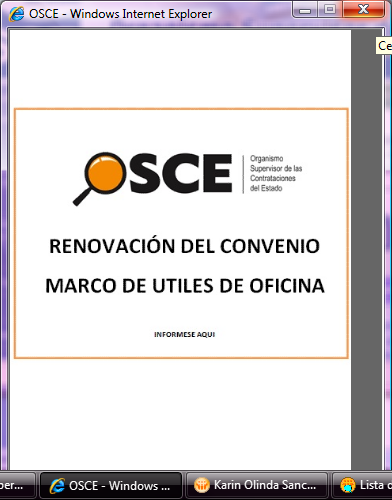 SIMBOLOGÍA UTILIZADA:CARACTERÍSTICAS DEL DOCUMENTO:Las bases estándar deben ser elaboradas en formato WORD, y deben tener las siguientes características:INSTRUCCIONES DE USO:Una vez registrada la información solicitada dentro de los corchetes sombreados en gris, el texto deberá quedar en letra tamaño 10, con estilo normal, sin formato de negrita y sin sombrear.La nota IMPORTANTE no puede ser modificada ni eliminada en la Sección General. En el caso de la Sección Específica debe seguirse la instrucción que se indica en dicha nota.Elaboradas en enero de 2019Modificadas en junio 2019, diciembre de 2019 y julio 2020BASES ESTÁNDAR DE CONCURSO PÚBLICO PARA LA CONTRATACIÓN DE SERVICIOS EN GENERALCONCURSO PÚBLICO Nº011-2020-HDNA-1CONTRATACIÓN DE SERVICIO DE COMPRA CORPORATIVA DEL SERVICIO INTEGRAL DE TELECOMUNICACIONES PARA LAS EMPRESAS DEL GRUPO DISTRILUZ: ELETRONOROESTE S.A., ELECTRONORTE S.A., HIDRANDINA S.A. Y ELECTROCENTRO S.A.DEBER DE COLABORACIÓNLa Entidad y todo proveedor que se someta a las presentes Bases, sea como participante, postor y/o contratista, deben conducir su actuación conforme a los principios previstos en la Ley de Contrataciones del Estado. En este contexto, se encuentran obligados a prestar su colaboración al OSCE y a la Secretaría Técnica de la Comisión de Defensa de la Libre Competencia del INDECOPI, en todo momento según corresponda a sus competencias, a fin de comunicar presuntos casos de fraude, colusión y corrupción por parte de los funcionarios y servidores de la Entidad, así como los proveedores y demás actores que participan en el proceso de contratación.De igual forma, deben poner en conocimiento del OSCE y a la Secretaría Técnica de la Comisión de Defensa de la Libre Competencia del INDECOPI los indicios de conductas anticompetitivas que se presenten durante el proceso de contratación, en los términos del Decreto Legislativo N° 1034, "Ley de Represión de Conductas Anticompetitivas", o norma que la sustituya, así como las demás normas de la materia.La Entidad y todo proveedor que se someta a las presentes Bases, sea como participante, postor y/o contratista del proceso de contratación deben permitir al OSCE o a la Secretaría Técnica de la Comisión de Defensa de la Libre Competencia del INDECOPI el acceso a la información referida a las contrataciones del Estado que sea requerida, prestar testimonio o absolución de posiciones que se requieran, entre otras formas de colaboración.SECCIÓN GENERALDISPOSICIONES COMUNES DEL PROCEDIMIENTO DE SELECCIÓN(ESTA SECCIÓN NO DEBE SER MODIFICADA EN NINGÚN EXTREMO, BAJO SANCIÓN DE NULIDAD)REFERENCIASCuando en el presente documento se mencione la palabra Ley, se entiende que se está haciendo referencia a la Ley N° 30225, Ley de Contrataciones del Estado, y cuando se mencione la palabra Reglamento, se entiende que se está haciendo referencia al Reglamento de la Ley de Contrataciones del Estado aprobado por Decreto Supremo N° 344-2018-EF.Las referidas normas incluyen sus respectivas modificaciones, de ser el caso.CONVOCATORIASe realiza a través de su publicación en el SEACE de conformidad con lo señalado en el artículo 54 del Reglamento, en la fecha señalada en el calendario del procedimiento de selección, debiendo adjuntar las bases y resumen ejecutivo.  REGISTRO DE PARTICIPANTESEl registro de participantes se realiza conforme al artículo 55 del Reglamento. En el caso de un consorcio, basta que se registre uno (1) de sus integrantes.FORMULACIÓN DE CONSULTAS Y OBSERVACIONES A LAS BASESLa formulación de consultas y observaciones a las bases se efectúa de conformidad con lo establecido en los numerales 72.1 y 72.2 del artículo 72 del Reglamento.ABSOLUCIÓN DE CONSULTAS, OBSERVACIONES E INTEGRACIÓN DE BASESLa absolución de consultas, observaciones e integración de las bases se realizan conforme a las disposiciones previstas en los numerales 72.4 y 72.5 del artículo 72 del Reglamento. ELEVACIÓN AL OSCE DEL PLIEGO DE ABSOLUCIÓN DE CONSULTAS Y OBSERVACIONES E INTEGRACIÓN DE BASESLos cuestionamientos al pliego de absolución de consultas y observaciones así como a las bases integradas por supuestas vulneraciones a la normativa de contrataciones, a los principios que rigen la contratación pública u otra normativa  que tenga relación con el objeto de la contratación, pueden ser elevados al OSCE de acuerdo a lo indicado en los numerales del 72.8  al 72.11 del artículo 72 del Reglamento.La solicitud de elevación para emisión de Pronunciamiento se presenta ante la Entidad, la cual debe remitir al OSCE el expediente completo, de acuerdo a lo señalado en el artículo 124 del TUO de la Ley 27444, aprobado por Decreto Supremo N° 004-2019-JUS, al día hábil siguiente de recibida dicha solicitud.FORMA DE PRESENTACIÓN DE OFERTASLas ofertas se presentan conforme lo establecido en el artículo 59 del Reglamento. Las declaraciones juradas, formatos o formularios previstos en las bases que conforman la oferta deben estar debidamente firmados por el postor (firma manuscrita). Los demás documentos deben ser visados por el postor. En el caso de persona jurídica, por su representante legal, apoderado o mandatario designado para dicho fin y, en el caso de persona natural, por este o su apoderado. No se acepta el pegado de la imagen de una firma o visto. Las ofertas se presentan foliadas.PRESENTACIÓN Y APERTURA DE OFERTAS El participante presentará su oferta de manera electrónica a través del SEACE, desde las 00:01 horas hasta las 23:59 horas del día establecido para el efecto en el cronograma del procedimiento; adjuntando el archivo digitalizado que contenga los documentos que conforman la oferta de acuerdo a lo requerido en las bases.El participante debe verificar antes de su envío, bajo su responsabilidad, que el archivo pueda ser descargado y su contenido sea legible.En la apertura electrónica de la oferta, el comité de selección, verifica la presentación de lo exigido en la sección específica de las bases, de conformidad con el numeral 73.2 del artículo 73 del Reglamento y determina si las ofertas responden a las características y/o requisitos y condiciones de los Términos de Referencia, detallados en la sección específica de las bases. De no cumplir con lo requerido, la oferta se considera no admitida.EVALUACIÓN DE LAS OFERTASLa evaluación de las ofertas se realiza conforme a lo establecido en el artículo 74 del Reglamento. El desempate mediante sorteo se realiza de manera electrónica a través del SEACE.CALIFICACIÓN DE OFERTASLa calificación de las ofertas se realiza conforme a lo establecido en los numerales 75.1 y 75.2 del artículo 75 del Reglamento.SUBSANACIÓN DE LAS OFERTASLa subsanación de las ofertas se sujeta a lo establecido en el artículo 60 del Reglamento. El plazo que se otorgue para la subsanación no puede ser inferior a un (1) día hábil.La solicitud de subsanación se realiza de manera electrónica a través del SEACE y será remitida al correo electrónico consignado por el postor al momento de realizar su inscripción en el RNP, siendo su responsabilidad el permanente seguimiento de las notificaciones a dicho correo. La notificación de la solicitud se entiende efectuada el día de su envío al correo electrónico.La presentación de las subsanaciones se realiza a través del SEACE. No se tomará en cuenta la subsanación que se presente en físico a la Entidad.RECHAZO DE LAS OFERTASPrevio al otorgamiento de la buena pro, el comité de selección revisa las ofertas económicas que cumplen los requisitos de calificación, de conformidad con lo establecido para el rechazo de ofertas, previsto en el artículo 68 del Reglamento, de ser el caso.  De rechazarse alguna de las ofertas calificadas, el comité de selección revisa el cumplimiento de los requisitos de calificación de los postores que siguen en el orden de prelación, en caso las hubiere.OTORGAMIENTO DE LA BUENA PRODefinida la oferta ganadora, el comité de selección otorga la buena pro, mediante su publicación en el SEACE, incluyendo el cuadro comparativo y las actas debidamente motivadas de los resultados de la admisión, no admisión, evaluación, calificación, descalificación y el otorgamiento de la buena pro. CONSENTIMIENTO DE LA BUENA PROCuando se hayan presentado dos (2) o más ofertas, el consentimiento de la buena pro se produce a los ocho (8) días hábiles siguientes de la notificación de su otorgamiento, sin que los postores hayan ejercido el derecho de interponer el recurso de apelación. En caso que se haya presentado una sola oferta, el consentimiento de la buena pro se produce el mismo día de la notificación de su otorgamiento. El consentimiento del otorgamiento de la buena pro se publica en el SEACE al día hábil siguiente de producido. RECURSO DE APELACIÓNA través del recurso de apelación se pueden impugnar los actos dictados durante el desarrollo del procedimiento de selección hasta antes del perfeccionamiento del contrato.El recurso de apelación se presenta ante y es resuelto por el Tribunal de Contrataciones del Estado. Los actos que declaren la nulidad de oficio, la cancelación del procedimiento de selección y otros actos emitidos por el Titular de la Entidad que afecten la continuidad de este, se impugnan ante el Tribunal de Contrataciones del Estado.Plazos de interposición del recurso de apelación La apelación contra el otorgamiento de la buena pro o contra los actos dictados con anterioridad a ella se interpone dentro de los ocho (8) días hábiles siguientes de haberse notificado el otorgamiento de la buena pro. La apelación contra los actos dictados con posterioridad al otorgamiento de la buena pro, contra la declaración de nulidad, cancelación y declaratoria de desierto del procedimiento, se interpone dentro de los ocho (8) días hábiles siguientes de haberse tomado conocimiento del acto que se desea impugnar.PERFECCIONAMIENTO DEL CONTRATOLos plazos y el procedimiento para perfeccionar el contrato se realiza conforme a lo indicado en el artículo 141 del Reglamento.Para perfeccionar el contrato, el postor ganador de la buena pro debe presentar los documentos señalados en el artículo 139 del Reglamento y los previstos en la sección específica de las bases.GARANTÍASLas garantías que deben otorgar los postores y/o contratistas, según corresponda, son las de fiel cumplimiento del contrato y por los adelantos.GARANTÍA DE FIEL CUMPLIMIENTOComo requisito indispensable para perfeccionar el contrato, el postor ganador debe entregar a la Entidad la garantía de fiel cumplimiento del mismo por una suma equivalente al diez por ciento (10%) del monto del contrato original. Esta se mantiene vigente hasta la conformidad de la recepción de la prestación a cargo del contratista. GARANTÍA DE FIEL CUMPLIMIENTO POR PRESTACIONES ACCESORIASEn las contrataciones que conllevan la ejecución de prestaciones accesorias, tales como mantenimiento, reparación o actividades afines, se otorga una garantía adicional por una suma equivalente al diez por ciento (10%) del monto del contrato de la prestación accesoria, la misma que debe ser renovada periódicamente hasta el cumplimiento total de las obligaciones garantizadas. GARANTÍA POR ADELANTOEn caso se haya previsto en la sección específica de las bases la entrega de adelantos, el contratista debe presentar una garantía emitida por idéntico monto conforme a lo estipulado en el artículo 153 del Reglamento.REQUISITOS DE LAS GARANTÍASLas garantías que se presenten deben ser incondicionales, solidarias, irrevocables y de realización automática en el país, al solo requerimiento de la Entidad. Asimismo, deben ser emitidas por empresas que se encuentren bajo la supervisión directa de la Superintendencia de Banca, Seguros y Administradoras Privadas de Fondos de Pensiones y que cuenten con clasificación de riesgo B o superior. Asimismo,  deben estar autorizadas para emitir garantías; o estar consideradas en la última lista de bancos extranjeros de primera categoría que periódicamente publica el Banco Central de Reserva del Perú.EJECUCIÓN DE GARANTÍASLa Entidad puede solicitar la ejecución de las garantías conforme a los supuestos contemplados en el artículo 155 del Reglamento.ADELANTOSLa Entidad puede entregar adelantos directos al contratista, los que en ningún caso exceden en conjunto del treinta por ciento (30%) del monto del contrato original, siempre que ello haya sido previsto en la sección específica de las bases.PENALIDADES PENALIDAD POR MORA EN LA EJECUCIÓN DE LA PRESTACIÓNEn caso de retraso injustificado del contratista en la ejecución de las prestaciones objeto del contrato, la Entidad le aplica automáticamente una penalidad por mora por cada día de atraso, de conformidad con el artículo 162 del Reglamento.OTRAS PENALIDADESLa Entidad puede establecer penalidades distintas a la mencionada en el numeral precedente, según lo previsto en el artículo 163 del Reglamento y lo indicado en la sección específica de las bases. Estos dos tipos de penalidades se calculan en forma independiente y pueden alcanzar cada una un monto máximo equivalente al diez por ciento (10%) del monto del contrato vigente, o de ser el caso, del ítem que debió ejecutarse.INCUMPLIMIENTO DEL CONTRATOLas causales para la resolución del contrato, serán aplicadas de conformidad con el artículo 36 de la Ley y 164 del Reglamento.PAGOSEl pago se realiza después de ejecutada la respectiva prestación, pudiendo contemplarse pagos a cuenta, según la forma establecida en la sección específica de las bases o en el contrato. La Entidad paga las contraprestaciones pactadas a favor del contratista dentro de los diez (10) días calendario siguientes de otorgada la conformidad de los servicios, siempre que se verifiquen las condiciones establecidas en el contrato para ello, bajo responsabilidad del funcionario competente.La conformidad se emite en un plazo máximo de siete (7) días de producida la recepción, salvo que se requiera efectuar pruebas que permitan verificar el cumplimiento de la obligación, en cuyo caso la conformidad se emite en un plazo máximo de quince (15) días, bajo responsabilidad del funcionario que debe emitir la conformidad.En el caso que se haya suscrito contrato con un consorcio, el pago se realizará de acuerdo a lo que se indique en el contrato de consorcio.DISPOSICIONES FINALESTodos los demás aspectos del presente procedimiento no contemplados en las bases se regirán supletoriamente por la Ley y su Reglamento, así como por las disposiciones legales vigentes.SECCIÓN ESPECÍFICACONDICIONES ESPECIALES DEL PROCEDIMIENTO DE SELECCIÓN(EN ESTA SECCIÓN LA ENTIDAD DEBERÁ COMPLETAR LA INFORMACIÓN EXIGIDA, DE ACUERDO A LAS INSTRUCCIONES INDICADAS)ENTIDAD CONVOCANTEOBJETO DE LA CONVOCATORIAEl presente procedimiento de selección tiene por objeto la contratación del servicio de la COMPRA CORPORATIVA DEL SERVICIO INTEGRAL DE TELECOMUNICACIONES PARA LAS EMPRESAS DEL GRUPO DISTRILUZ: ELECTRONOROESTE S.A., ELECTRONORTE S.A., HIDRANDINA S.A. Y ELECTROCENTRO S.A. EXPEDIENTE DE CONTRATACIÓNEl expediente de contratación fue aprobado mediante Formato N° 2 – Solicitud y Aprobación de Expediente de Contratación el 21 de agosto de 2020.FUENTE DE FINANCIAMIENTORecursos Directamente RecaudadosSISTEMA DE CONTRATACIÓNEl presente procedimiento se rige por el sistema de SUMA ALZADA, de acuerdo con lo establecido en el expediente de contratación respectivo.DISTRIBUCIÓN DE LA BUENA PRONo aplicaALCANCES DEL REQUERIMIENTOEl alcance de la prestación está definido en el Capítulo III de la presente sección de las bases.PLAZO DE PRESTACIÓN DEL SERVICIOLos servicios materia de la presente convocatoria se prestarán en el plazo de 1,095 días calendario en concordancia con lo establecido en el expediente de contratación.COSTO DE REPRODUCCIÓN Y ENTREGA DE BASESLos participantes registrados tienen el derecho de recabar un ejemplar de las bases, para cuyo efecto deben cancelar S/ 5.00 (Cinco con 00/100 Soles) en nuestra cuenta bancaria 000-0106194 Banco Scotiabank y recabar las Bases en Av. Camino Real N° 348 Torre El Pilar piso 13 San Isidro.  BASE LEGALDecreto de urgencia Nº 014-2019 Presupuesto del Sector Público para el Año Fiscal 2020.Decreto de urgencia Nº 015-2019 Equilibrio Financiero del Presupuesto del Sector Público del año fiscal 2020.Decreto Supremo Nº 004-2019-JUS - TUO de la Ley Nº 27444, Ley del Procedimiento Administrativo General.Decreto Supremo N° 043-2003-PCM - TUO de la Ley Nº 27806, Ley de Transparencia y de Acceso a la Información Pública.Decreto Supremo Nº 082-2019-EF - TUO de la Ley N° 30225, Ley de Contrataciones del Estado.Decreto Supremo N° 344-2018-EF - Reglamento de la Ley de Contrataciones del Estado.Resolución de Consejo Directivo N°138-2012-CD/OSIPTEL “TUO de las Condiciones de Uso de los Servicios Públicos de Telecomunicaciones”Las referidas normas incluyen sus respectivas modificaciones, de ser el caso.CALENDARIO DEL PROCEDIMIENTO DE SELECCIÓNSegún el cronograma de la ficha de selección de la convocatoria publicada en el SEACE.CONTENIDO DE LAS OFERTASLa oferta contendrá, además de un índice de documentos, la siguiente documentación:Documentación de presentación obligatoria Documentos para la admisión de la ofertaDeclaración jurada de datos del postor. (Anexo Nº 1)Documento que acredite la representación de quien suscribe la oferta. En caso de persona jurídica, copia del certificado de vigencia de poder del representante legal, apoderado o mandatario designado para tal efecto.En caso de persona natural, copia del documento nacional de identidad o documento análogo, o del certificado de vigencia de poder otorgado por persona natural, del apoderado o mandatario, según corresponda.El certificado de vigencia de poder expedido por registros públicos no debe tener una antigüedad mayor de treinta (30) días calendario a la presentación de ofertas, computada desde la fecha de emisión.En el caso de consorcios, este documento debe ser presentado por cada uno de los integrantes del consorcio que suscriba la promesa de consorcio, según corresponda.Declaración jurada de acuerdo con el literal b) del artículo 52 del Reglamento. (Anexo Nº 2)Declaración jurada de cumplimiento de los Términos de Referencia contenidos en el numeral 3.1 del Capítulo III de la presente sección. (Anexo Nº 3)Declaración jurada de plazo de prestación del servicio. (Anexo Nº 4)Promesa de consorcio con firmas legalizadas, de ser el caso, en la que se consigne los integrantes, el representante común, el domicilio común y las obligaciones a las que se compromete cada uno de los integrantes del consorcio así como el porcentaje equivalente a dichas obligaciones.  (Anexo Nº 5)El precio de la oferta en SOLES debe registrarse directamente en el formulario electrónico del SEACE.Adicionalmente se debe adjuntar el Anexo N° 6 en el caso de procedimientos convocados a precios unitarios, esquema mixto de suma alzada y precios unitarios, porcentajes u honorario fijo y comisión de éxito, según corresponda. En el caso de procedimientos convocados a suma alzada únicamente se debe adjuntar el Anexo N° 6, cuando corresponda indicar el monto de la oferta de la prestación accesoria o que el postor goza de alguna exoneración legal.El precio total de la oferta y los subtotales que lo componen son expresados con dos (2) decimales. Los precios unitarios pueden ser expresados con más de dos (2) decimales.Documentos para acreditar los requisitos de calificaciónIncorporar en la oferta los documentos que acreditan los “Requisitos de Calificación” que se detallan en el numeral 3.2 del Capítulo III de la presente sección de las bases.   Documentación de presentación facultativa: REQUISITOS PARA PERFECCIONAR EL CONTRATOEl postor ganador de la buena pro debe presentar los siguientes documentos para perfeccionar el contrato:Garantía de fiel cumplimiento del contrato. CARTA FIANZAContrato de consorcio con firmas legalizadas ante Notario de cada uno de los integrantes de ser el caso.Código de cuenta interbancaria (CCI) o, en el caso de proveedores no domiciliados, el número de su cuenta bancaria y la entidad bancaria en el exterior. Copia de la vigencia del poder del representante legal de la empresa que acredite que cuenta con facultades para perfeccionar el contrato, cuando corresponda.Copia de DNI del postor en caso de persona natural, o de su representante legal en caso de persona jurídica.Domicilio para efectos de la notificación durante la ejecución del contrato.Detalle de los precios unitarios del precio ofertado.Estructura de costos.Declaración Jurada de Intereses para proveedores, según anexo N° 10 de las presentes bases.PERFECCIONAMIENTO DEL CONTRATOEl contrato se perfecciona con la suscripción del documento que lo contiene, para dicho efecto, una vez registrado el consentimiento de la buena pro, la Entidad encargada comunica a las Entidades participantes los resultados del procedimiento, dentro de un plazo no mayor de tres (3) días hábiles. Vencido dicho plazo, el postor ganador de la buena pro, dentro del plazo previsto en el artículo 141 del Reglamento, debe presentar la documentación requerida a cada Entidad según corresponda:Se considera el uso de la mesa de partes virtual en la medida de que la validez y el objeto del documento permita su presentación por medios electrónicos.FORMA DE PAGOLa Entidad realizará el pago de la contraprestación pactada a favor del contratista en PAGOS MENSUALES Para efectos del pago de las contraprestaciones ejecutadas por el contratista, la Entidad debe contar con la siguiente documentación:Informe del funcionario responsable de la Oficina de Tecnología de Información y Comunicaciones (TIC) de cada empresa emitiendo la conformidad de la prestación efectuadaComprobante de pago.Informe mensual por la prestación otorgada.Dicha documentación se debe presentar vía electrónica a cada una de LAS EMPRESAS:TERMINOS DE REFERENCIADENOMINACION DE LA CONTRATACION“SERVICIO INTEGRAL DE TELECOMUNICACIONES PARA: ELECTRONOROESTE S.A., ELECTRONORTE S.A., HIDRANDINA S.A. Y ELECTROCENTRO S.A.”FINALIDAD PÚBLICALAS EMPRESAS en beneficio a la comunidad garantizan la continuidad de la operación de los servicios públicos que brindan, motivo por el cual requieren del servicio integral de telecomunicaciones para asegurar el funcionamiento óptimo de sus servicios y sistemas de información, minimizando los tiempos de paralización en caso de fallas.VINCULACION DE REQUERIMIENTO AL POI DE LAS EMPRESAS PARTICIPANTESEl presente requerimiento se encuentra vinculada con el objetivo estratégico de LAS EMPRESAS, y se encuentra planificada en el Plan Anual de Contrataciones por ser un servicio básico para el trabajo en colaboración de los colaboradores de LAS EMPRESAS y clientes externos.Los objetivos estratégicos a los que se vinculan son:OEI 3. Mejorar la calidad de los servicios OEI 4. Mejorar la eficiencia operativaANTECEDENTESEl servicio de venta de energía eléctrica, está calificado como un servicio básico para la población, es de interés de la población que LAS EMPRESAS ejecuten mejoras continuas a los procesos de comunicación interna y externa mediante servicios de voz, datos, internet y colaboración.La base legal aplicable al presente concurso es la Resolución de Consejo Directivo N°138- 2012-CD/OSIPTEL “TUO de las Condiciones de Uso de los Servicios Públicos de Telecomunicaciones” y demás normas modificatorias y concordantes.OBJETIVOS DE LA CONTRATACIONObjetivo GeneralContar con un Servicio Integral de Telecomunicaciones para mejorar el servicio a los usuarios de las diferentes áreas de las empresas con soluciones tecnológicas modernas.5.2.	Objetivo EspecíficoMejorar los tiempos de respuesta y niveles de disponibilidad de la infraestructura de telecomunicaciones.Brindar mejores funcionalidades de comunicación de voz, datos y video, buscando elevar los niveles de eficiencia y satisfacción en los servicios brindados por LAS EMPRESAS.ALCANCES Y DESCRIPCIÓN DEL SERVICIOALCANCE GENERALEl Servicio Integral de Telecomunicaciones se compone de los siguientes requerimientos:La adjudicación será a un solo POSTOR para todos los ítems.REQUERIMIENTO 1.1: SERVICIO DE ENLACE DE DATOS CORPORATIVOEl aumento de aplicaciones basadas en la nube e IoT (Internet de las Cosas) está impactando en las redes de área amplia existentes en todos los sectores. La red de área amplia requerida debe permitir mover aplicaciones a la nube, simplificar la administración de la infraestructura WAN (Wide Area Network) sin comprometer la seguridad.LAS EMPRESAS poseen subestaciones eléctricas, unidades de negocio, oficinas comerciales y técnicas, distribuidas en el ámbito del área de concesión. La lista de las sedes y sus coordenadas geográficas se muestran en el ANEXO N°1. Los cuales han sido clasificadas según se indica en la Tabla N°1.Las sedes a interconectar en este servicio, se clasifican en cinco tipos de acuerdo a criterios como, ubicación geográfica, tamaño, ancho de banda, medio de transmisión, importancia. La Tabla N° 1 muestra los tipos de sede:Tabla N° 1: Tipos de SedeEL CONTRATISTA, deberá prever dos redes privadas virtuales sobre la misma infraestructura física, para separar el tráfico de aplicaciones y operaciones, tal como se muestra en la siguiente tabla: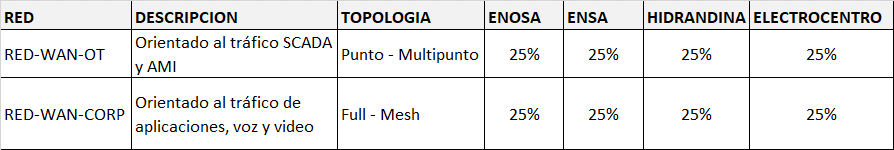 Tabla N°2: VPN de Operaciones y VPN de AplicacionesLos equipos que van a soportar el servicio deben tener la capacidad de generar diferentes tipos de topología (full-mesh, punto – multipunto, Partial-mesh) y deben depender de la red del proveedor de servicio para brindar las redes privadas virtuales sobre la misma infraestructura física.El siguiente gráfico muestra los principales componentes del servicio de enlace de datos.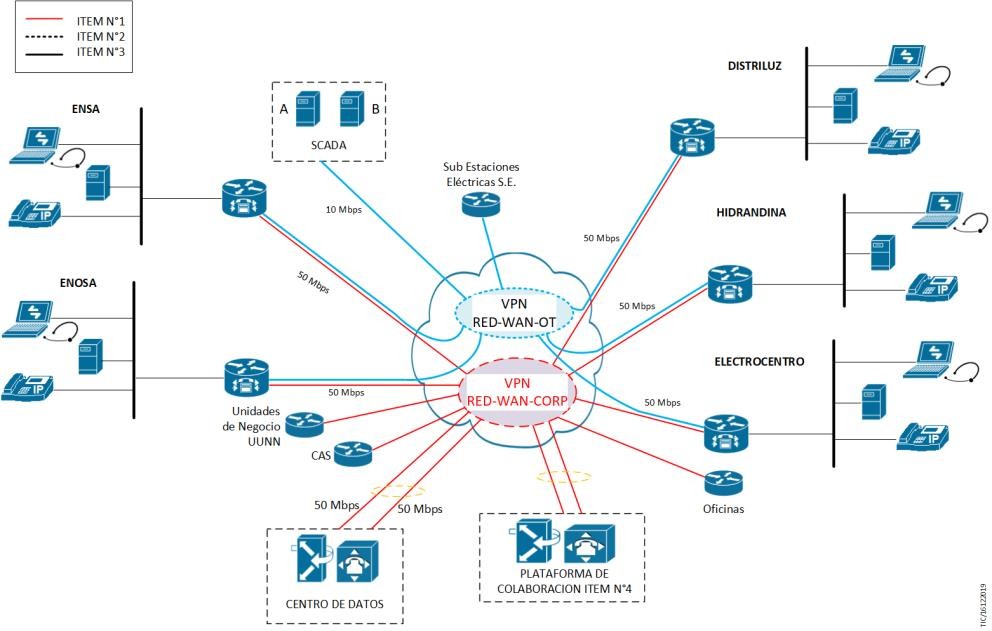 CAPA DE TRANSPORTE: MEDIO FISICO, EQUIPAMIENTO Y UBICACIONESEL CONTRATISTA, deberá proveer los enlaces de transmisión de datos del tipo dedicado simétrico con un overbooking 1:1 a través de medios físicos (fibra óptica) y medios inalámbricos (satelital, microondas) los cuales brinden el ancho de banda requerido en el ANEXO N°1. El router a proporcionar por EL CONTRATISTA solo será utilizado para los enlaces WAN de este contrato. En caso, LAS EMPRESAS requieran adicionar enlaces de otro proveedor se deberá cotizar un servicio adicional para soportarlo dentro del equipo (router) SD-WAN.La RED-WAN-OT y la RED-WAN-CORP deberán ser soportados por un mismo Router en cada ubicación descrita en el Anexo 1. Serán establecidas por un mismo router mediante túneles encriptado IPSec. EL CONTRATISTA podrá adicionar una red privada virtual exclusivamente para el servicio de colaboración que manejará voz, video y datos de aplicaciones de voz.Para el plano de datos (Transporte), EL CONTRATISTA podrá utilizar cualquier canal de control seguro, tales como MPLS, de esta manera podrá utilizar los VRF que sean necesarios para brindar el servicio. Sin embargo, bajo la arquitectura SD-WAN, el servicio VPN va montado sobre la capa de transporte de manera que las VPN RED-WAN-OT y RED- WAN-CORP que se necesitan son túneles encriptados en IPSEC, los cuales son habilitados  y simplificados por la tecnología SD-WAN.Para la RED-WAN-CORP, EL CONTRATISTA deberá prever que la topología de la red será del tipo Full Mesh, es decir, "todos contra todos" y que la red debe ser privada (VPN, Virtual Private Network), configurada de tal manera que todos los sitios puedan conectarse entre ellos mutuamente, sin la necesidad que el tráfico se centralice en nodos de Lima  para que pase de un lugar a otro.Los enlaces de datos deberán soportar priorización de tráfico de extremo a extremo a nivel de Red Privada Virtual (VPN), es decir que permita dar calidad de servicio a diversas aplicaciones sensibles tales como, Voz Sobre IP (VoIP), video conferencia, aplicaciones críticas (SCADA), aplicaciones comerciales u otros; de acuerdo al requerimiento de políticas de priorización de tráfico dinámica de LAS EMPRESAS. Esto quiere decir que la red deberá ser capaz de diferenciar el tráfico y brindar la priorización necesaria para el requerimiento de LAS EMPRESAS.Tabla N° 3: Calidad de Servicio QoSEL CONTRATISTA deberá incluir como parte del servicio, todo el equipamiento de comunicaciones, gabinetes (en las sedes que no tengan espacio en los gabinetes  existentes ver Anexo N°1 consolidado), accesorios de conexión, cableado de red, cableado de los equipos de video conferencia y el personal necesario para el funcionamiento del servicio contratado, sin que este genere un costo adicional para LAS EMPRESAS, quienes solamente podrán brindar las facilidades de energía eléctrica y switch en la LAN que sea necesaria dentro de cada una de las sedes descritas en el ANEXO N°1. LAS EMPRESAS brindarán espacio físico para la instalación de los gabinetes en las sedes que requieran. LAS EMPRESAS garantizarán la protección eléctrica en las Sede_1, Sede_2, Sede_3, Sede_4 y Sede_5. EL CONTRATISTA deberá proveer el cableado de red desde el router hasta el switch LAN y el cableado en las salas de video conferencia correspondientes al equipamiento Tipo 5a.Las Sedes_1, Sedes_2, Sedes_3, Sede_4 y Sedes_5 tienen gabinetes y con espacio disponible de 02 RU, sin embargo, hay algunas sedes donde se van a requerir gabinetes los cuales se indican en el Anexo N°1 Consolidado. Para todos los equipos de Telefonía IP, LAS EMPRESAS proveerán un punto de red en la ubicación donde será instalado el equipo.La altura mínima del gabinete es de 12 RU, el tamaño final EL CONTRATISTA lo determinará en función a las dimensiones requeridas de los equipos a instalar, el tipo de gabinete (de piso o pared) El CONTRATISTA lo va determinar en la etapa de implementación. La alimentación eléctrica es DC para las Sede_4 los cuales serán provistas por LAS EMPRESAS en el sitio del gabinete.El equipo de enrutamiento debe tener la suficiente capacidad de administrar y priorizar el ancho de banda solicitado (WAN definida por software), monitorear el tráfico vía SNMP o equivalente, IPFIX (IP Flow Information Export) o protocolos similares. Los enlaces a las sedes, a Internet y COES deben tener su propio equipo de enrutamiento.EL CONTRATISTA debe prever la reubicación de cualquier enlace y todas sus características establecidas en el ANEXO N°1 cuando LAS EMPRESAS lo soliciten; estareubicación se puede producir por cambio de ubicación de la sede diferente a la establecida en el ANEXO N°1 sin que este genere un costo adicional para LAS EMPRESAS. Los traslados o reubicaciones estarán sujetos a factibilidad técnica, por lo que el nuevo medio físico en la última milla podría ser igual o cambiar. Se precisa que la cantidad de reubicaciones es de tres (03) por cada una de las empresas durante la vigencia del contrato y se realizarán en las Sede_3 y Sede_5. La reubicación deberá incluir todos los equipos propuestos: Routers, teléfonos IP (Tipo 1, 2, 3, 4), equipos de videoconferencia.Las direcciones IP de la Red LAN de cada sede de LAS EMPRESAS deberán mantenerse iguales los cuales deberán ser configurados en los equipos de EL CONTRATISTA. LAS EMPRESAS proporcionarán dicha información durante la implementación del proyecto.En las SEDE_1, los enlaces de respaldo deben tener una ruta diferente al enlace principal para el tramo fuera del local de LAS EMPRESAS. Dentro del local de las empresas la acometida puede compartir la misma ruta. Ambos enlaces deben tener su propio ruteador con similares prestaciones. Los router deben operar en modo activo/activo. Se proporcionarán 04 RU para la instalación física de los 02 Routers, en las Sede_1 y Sede_2.EL CONTRATISTA debe proveer el servicio a través de cualquier medio de trasporte tales como: Conexiones Privadas vía MPLS y Metro Ethernet.Sede_1: Sede Principal Lima y Centro de DatosPara el equipo de comunicación asignado a este enlace, LAS EMPRESAS podrán solicitar configuraciones sobre las interfaces de red LAN, sin que esto genere un costo adicional. Las solicitudes de cambios serán efectuadas en horario de oficina y coordinación con LAS EMPRESAS. LAS EMPRESAS son responsables de las configuraciones de los equipos de su red LAN. Los requerimientos de cambio realizadas por LAS EMPRESAS se realizarán en pre y post instalación. Las configuraciones a realizar se establecerán en la etapa de implementación en conjunto con LAS EMPRESAS. Para los cambios Post instalación en la interface LAN del router se realizarán también en coordinación con EL CONTRATISTA en base a los requerimientos de la red que en ese momento se presenten.Las Sede_1 y Sede_2 requieren un enlace principal y otro redundante tal como se muestran en el Anexo N°1, cada enlace tiene su propio equipo.La acometida, al interior de cada sede, debe pasar por un sistema de canaletas u tuberías que ser instaladas por EL CONTRATISTA, para el cual LAS EMPRESAS brindarán todas las facilidades.La canalización requerida es desde la salida del buzón o distribuidor del proveedor de servicios hasta el gabinete donde van a estar instalados los equipos de comunicaciones. En el caso de los Data Center (02), EL CONTRATISTA debe prever, bajo su responsabilidad,que el enlace debe llegar hasta los gabinetes de comunicaciones utilizando la canalización y el medio existente en cada data center. Para el caso de las sedes principales EL CONTRATISTA debe proporcionar la canalización desde el buzón del proveedor hasta el gabinete de comunicaciones para el caso que no exista una canalización adecuada para la nueva acometida, el cual será determinado por EL CONTRATISTA en la etapa de implementación.LAS EMPRESAS brindarán los permisos necesarios para que EL CONTRATISTA realice los trabajos necesarios tales como instalación del medio de última milla, equipamiento y accesorios.LAS EMPRESAS realizarán las coordinaciones necesarias con el proveedor del Centro de Datos (dos proveedores) para dar facilidades a EL CONTRATISTA ver Anexo N°1.EL CONTRATISTA debe asegurar que los enlaces en los Centros de Datos ubicados en Lima deben llegar hasta los gabinetes de comunicaciones.EL CONTRATISTA es responsable del tendido de fibra óptica desde el buzón ubicado en la calle hasta el gabinete de comunicaciones ubicado dentro del data center. LAS EMPRESAS proporcionarán el cableado desde el Router de comunicaciones hasta el switch LAN.El servicio deberá incluir una capacitación de certificación oficial (certificado por el fabricante y autorizado) a personal técnico de LAS EMPRESAS, en un centro de entrenamiento autorizado ubicado en Lima, a un nivel avanzado de operación y mantenimiento de toda la Red WAN definida por software. Considerar para la propuesta las siguientes vacantes:Tabla N°4: Cantidad de ParticipantesLa capacitación presencial en la ciudad de Lima, se podrá brindar dentro del periodo de implementación en un horario administrativo (lunes a viernes a partir de las 09:00am hasta las 17:00pm). Se precisa que LAS EMPRESAS requieren una Red WAN definida por software (SD-WAN).Sede_2: Sedes principales regionales y CCOSon las oficinas principales de las Sedes Regionales. En estas sedes se ubican los Centro  de Control de Operaciones (CCO) de LAS EMPRESAS ubicadas en las ciudades de Piura, Chiclayo, Trujillo y Huancayo. Las Sede_3, Sede_4, Sede_5 salen a Internet e ingresan a aplicaciones regionales por la Sede_2.La Sede_2 por donde van a salir a Internet son aquellas ubicaciones donde se van instalar los enlaces a Internet. Los enlaces Internet de cada sede se indican en el Anexo N°1.Estas sedes deben tener la última milla agregada a un nodo principal de la red primaria de EL CONTRATISTA (Medio MPLS y Metro Ethernet).Para el equipo de comunicación asignado a este enlace, LAS EMPRESAS podrán solicitar configuraciones sobre las interfaces de red, sin que esto genere un costo adicional. Los cambios serán efectuados en horario de oficina de LAS EMPRESAS y serán ejecutados en coordinación con LAS EMPRESAS.Los requerimientos de cambio realizadas por LAS EMPRESAS se realizarán en pre y post instalación. Las configuraciones a realizar se establecerán en la etapa de implementación en conjunto con LAS EMPRESAS. Para los cambios Post instalación en la interface LAN del router se realizarán también en coordinación con EL CONTRATISTA en base a los requerimientos de la red que en ese momento se presenten.La acometida, al interior de cada sede, debe pasar por un sistema de canaletas instaladas por EL CONTRATISTA.La canalización requerida es desde la salida del buzón o distribuidor del proveedor de servicios hasta el gabinete donde van a estar instalados los equipos de comunicaciones. En el caso de los Data Center EL CONTRATISTA debe prever que el enlace debe llegar hasta los gabinetes de comunicaciones. Para el caso el caso de las sedes principales la canalización debe realizarse desde el buzón del proveedor hasta el gabinete de comunicaciones, en el caso que no exista una canalización existente.Sede_3: Unidades de NegocioSon las oficinas comerciales, administrativas y técnicas de las sedes regionales de LAS EMPRESAS ubicadas en las capitales de departamentos o capitales de provincia.Para el equipo de comunicación asignado a este enlace, LAS EMPRESAS podrán solicitar configuraciones sobre las interfaces de red, sin que esto genere un costo adicional.Los requerimientos de cambio realizadas por LAS EMPRESAS se realizarán en pre y post instalación. Las configuraciones a realizar se establecerán en la etapa de implementación en conjunto con LAS EMPRESAS. Para los cambios Post instalación en la interface LAN del router se realizarán también en coordinación con EL CONTRATISTA en base a los requerimientos de la red que en ese momento se presenten.La acometida en cada Unidad de Negocio debe pasar por un sistema de canaletas instaladas por EL CONTRATISTA.La canalización requerida es desde la salida del buzón o distribuidor del proveedor de servicios hasta el gabinete donde van a estar instalados los equipos de comunicaciones. La canalización externa debe proteger el medio físico, mediante tuberías de PVC o metal. Y la canalización interna dentro del local, debe ser con canaletas de PVC.Sedes Tipo_4: Sub Estación y Central de generación EléctricaUna subestación y/o central de generación eléctrica es una instalación destinada a generar o modificar y establecer los niveles de tensión de una infraestructura eléctrica, para facilitar  el transporte y distribución de  la energía  eléctrica.  Su  equipo  principal  es    el transformador o generador. EL CONTRATISTA deberá prever que las aplicaciones de las sub estaciones y centrales de generación son del tipo transaccional, telemetría, telemedición, telecontrol de contadores eléctricos y telecontrol de compuertas (SCADA). Se precisa que dichas aplicaciones son de responsabilidad de LAS EMPRESAS.Para el equipo de comunicación asignado a este enlace, LA EMPRESA podrá solicitar configuraciones sobre las interfaces de red, sin que esto genere un costo adicional.Los requerimientos de cambio realizadas por LAS EMPRESAS se realizarán en pre y post instalación. Las configuraciones a realizar se establecerán en la etapa de implementación en conjunto con LAS EMPRESAS. Para los cambios Post instalación en la interface LAN del router se realizarán también en coordinación con EL CONTRATISTA en base a los requerimientos de la red que en ese momento se presenten.En el caso que el enlace sea por vía satélite, EL CONTRATISTA debe incluir en su propuesta todos los equipos necesarios, la instalación, configuración y obras civiles necesarias para instalar la antena y equipos. LAS EMPRESAS brindarán las facilidades y el espacio requerido.La acometida en cada subestación debe pasar por un sistema de canaletas instaladas por EL CONTRATISTA.La canalización requerida es desde la salida del buzón o distribuidor del proveedor de servicios hasta el gabinete donde van a estar instalados los equipos de comunicaciones. La canalización externa debe proteger el medio físico, mediante tuberías de PVC o metal. En algunos casos la canalización será subterránea instalado por EL CONTRATISTA. La canalización interna dentro del local, debe ser con canaletas de PVC.Para ingresar a la sub estación EL CONTRATISTA deberá conocer todos los procedimientos de seguridad y tener los implementos de protección y accesorios. Los procedimientos de seguridad y los exámenes exactos que debe tener el personal encargado del servicio se proporcionarán en la etapa de implementación. La siguiente lista son los procedimientos y exámenes mínimos requeridos:Solicitud de Maniobra.Plan de Trabajo.Pólizas de Seguro (SCTR de salud y pensión), vigentes. Debe incluir copia del Boucher de pago.Certificado de aptitud médico ocupacionales, vigentes.Programa de seguridad y salud en el trabajo.Plan de contingencias.Plano de ubicación.Charlas de inducción.Charla obligatoria de Seguridad de 05 minutos antes de la actividad.Uso de EPP básicos.Póliza de Seguro Vida Ley, incluye copia del boucher de pago.Examen de Aptitud Laboral del personal (EMOs).IPERC.PETS.Plan de SST.Protocolo de medidas de prevención, atención y seguimiento ante la sospecha o confirmación de infección por COVID-19.EL CONTRATISTA debe instalar equipos de comunicaciones de categoría industrial con alimentación de DC (Corriente continua). Para el caso que el equipo solo tenga alimentación AC, EL CONTRATISTA deberá proporcionar el conversor DC/AC. Los datos de configuración se entregarán en la etapa de implementación. El equipo para que cumpla el grado de categoría industrial también podrá estar instalado en un gabinete cuyo nivel de protección sea como mínimo IP30.LAS EMPRESAS brindarán los permisos necesarios para que EL CONTRATISTA realice los trabajos necesarios tales como instalación del medio de última milla, equipamiento y accesorios.Sedes Tipo_5: Oficinas y Centros de Atención y Servicios EléctricosSon las oficinas, ubicadas en los pueblos y/o caseríos de los departamentos de la concesión de LAS EMPRESAS. Normalmente en dichos lugares trabaja personal en turnos rotativos para la supervisión y/o atenciones de emergencia del sistema eléctrico, en ella normalmente existe un terminal telefónico IP (Anexo 3). El servicio de telefonía debe ser provistas utilizando el enlace de datos de la sede tal como se indica en la tabla consolidada del Anexo 1 y 2.Para el equipo de comunicación asignado a este enlace, LAS EMPRESAS podrán solicitar configuraciones sobre las interfaces de red, sin que esto genere un costo adicional.Los requerimientos de cambio realizadas por LAS EMPRESAS se realizarán en pre y post instalación. Las configuraciones a realizar se establecerán en la etapa de implementación en conjunto con LAS EMPRESAS. Para los cambios Post instalación en la interface LAN del router se realizarán también en coordinación con EL CONTRATISTA en base a los requerimientos de la red que en ese momento se presenten.La acometida en cada Oficina y Centros de atención y Servicios Eléctricos debe pasar por un sistema de canaletas instaladas por EL CONTRATISTA.La canalización requerida es desde la salida del buzón o distribuidor del proveedor de servicios hasta el gabinete donde van a estar instalados los equipos de comunicaciones. La canalización externa debe proteger el medio físico, mediante tuberías de PVC o metal. Y la canalización interna dentro del local, debe ser con canaletas de PVC.GESTION Y CONTROL CENTRALIZADOEl servicio debe permitir definir políticas tales como: Balance de carga, conexión principal y respaldo, enrutamiento por aplicaciones, encadenamiento de servicios (forzar que un flujo de tráfico pase primero por alguna plataforma de inspección). Para las sedes que tienen más de un enlace se debe usar de modo activo/activo mediante políticas (centralizadas y localizadas) basadas en aplicaciones y gestionadas de forma centralizada. Es decir, las políticas se crearán en la plataforma de gestión y serán desplegadas a un solo equipos o a un grupo de forma simultánea.Debe permitir crear acuerdo de niveles de servicio que permitan definir los parámetros de óptimo comportamiento en la WAN por aplicación como: Jitter, Delay y packet Loss.Las políticas de enrutamiento deben permitir granularidad basado en, aplicaciones, direcciones IP, Puertos TCP/UDP, marcación. Los protocolos de enrutamiento soportados por el router deben ser propuestos por EL CONTRATISTA para cumplir con los requerimientos de gestión de la red (SD-WAN).Se debe poder definir una preferencia de enlace y una contingencia en caso de que dicho enlace no cumpla con los SLA de la política ver Tabla N°18.También se debe poder definir una política para que se haga uso de todos los enlaces disponibles siempre que cumplan con el SLA definido por la aplicación centralizada (SD- WAN).SEGURIDADEl servicio debe proveer la conexión WAN encriptada en IPSEC. Para los enlaces Internet, LAS EMPRESAS proporcionarán la seguridad perimétrica mediante firewalls, IPS u otros.CONEXIÓN A LA NUBE PUBLICA IaaS, SaaSEl servicio debe soportar un amplio conjunto de funcionalidades para tratar el acceso a aplicaciones basadas en la nube, tales como: Se debe proporcionar una visibilidad clara del rendimiento de las aplicaciones individuales en Internet. El servicio debe brindar compatibilidad con nube (Cloud) públicas basadas en IaaS, SaaS, como Azure, AWS, Google. No se requiere una conexión encriptada a servicios alojados en la nube. La funcionalidad que debe soportar para las conexiones a las nubes públicas es de visibilidad y trazabilidad. LAS EMPRESAS no tiene actualmente servicios IaaS ni SaaS.ACUERDO DE NIVEL DE SERVICIOLa disponibilidad mensual para las Sede_1, Sede_2, Sede_3, Sede_4, Sede_5 se muestran en el Anexo N°1, los cuales serán medidos por cada enlace por separado. Si es posible que se pueda instalar más de un equipo en las sedes tipo Sede_1, Sede_2 y Sede_3 para conseguir la disponibilidad requerida. EL CONTRATISTA es responsable de implementar la arquitectura de comunicaciones de última milla a fin de cumplir los SLA.EL CONTRATISTA debe prever enlaces de respaldo en aquellas sedes donde sus soportes técnicos de campo no van a poder llegar a recuperar el servicio a tiempo.Los tiempos de subsanación para averías, empiecen a transcurrir desde que el personal del contratista se encuentre en la sede de las empresas y desde el momento que el personal de las empresas autorice el inicio de los trabajos.EL CONTRATISTA deberá garantizar que la latencia de transmisión, entre cada una de los enlaces sea menor o igual 80ms, a excepción de las sedes ubicadas en sitios remotos (sede_4) en donde se aceptarán enlaces satelitales simétricos con retardo de transmisión como máximo hasta en 700 ms.REQUERIMIENTO 1.2: SERVICIO DE TELEFONÍA MULTIDESTINO (TELEFONIA, CELULAR Y TRONCAL SIP)En el ANEXO N°2 se listan las sedes con los números telefónicos asociados y operativos actualmente. EL CONTRATISTA, como parte de su responsabilidad se encargará de migrar los números telefónicos al nuevo servicio realizando la gestión correspondiente a la portabilidad numérica. LAS EMPRESAS brindarán las facilidades para la portabilidad de las líneas.Se requiere Troncales SIP configurados con 30 canales activos como cabecera para las Sede_1 y Sede_2 y telefonía utilizando Troncales SIP de cabecera. EL CONTRATISTA debe garantizar la compatibilidad de las Troncales SIP y telefonía, con la central de Servicios de Colaboración descrita en el numeral 6.5 Ver ANEXO N°3. EL CONTRATISTA no va instalarninguna PBX aislada, el servicio requerido en el numeral 6.5 requiere un servicio integrado de colaboración con servicios de telefonía IP y video conferencia ubicados en su propio data center o en la nube y conectados a la red tal como se muestra en el diagrama del numeral 6.2.4. Las líneas de telefonía en las sedes se indican en el Anexo N°2.La última milla de la troncal SIP de 30 canales deberá ser instalada utilizando fibra óptica subterránea o aérea desde el punto de presencia de EL CONTRATISTA, hasta el local donde se requieran estás líneas. Las troncales SIP de 30 canales deben tener su propio Router y última milla. Por otro lado, la telefonía debe suministrarse utilizando el mismo enlace de datos utilizada para la Troncal SIP de cabecera ubicada en las Sede_1, Sede_2 y el mismo Router o utilizando el mismo medio utilizado para los datos en la Sede_3. El Router y equipo telefónico IP deberá ser nuevo de primer uso.Las ubicaciones de las líneas de Telefonía están indicadas en el ANEXO N°2.La Telefonía debe permitir la interconexión con otros operadores de telefonía y móvil en el Perú y el extranjero.La Telefonía debe permitir llamadas salientes a números 080X y deben restringir los números de concursos, líneas Hotline u otros que soliciten el pago por llamada.Debe brindar facilidades sin costo adicional, para realizar bloqueos de larga distancia nacional e internacional (DDN/DDI) así como a celulares y números 0800X serán manejadas y atendidas de acuerdo a los procedimientos de atención a clientes propios de EL CONTRATISTA. El bloqueo de larga distancia nacional e internacional, así como de número 0800X se realizarán sobre la plataforma de colaboración y debe realizarse por usuario.Todas las líneas telefónicas indicadas en el ANEXO N°2 deberán contar con capacidad de identificación de llamadas y ser compatible con la central del Servicios de Colaboración descrito en el numeral 6.5.EL CONTRATISTA debe configurar la Telefonía tanto para llamadas entrantes y salientes, realizar las configuraciones necesarias para que puedan operar con el servicio de colaboración sin limitaciones.El plan tarifario no debe incluir costos por establecimiento de llamadas para el tráfico dentro de la bolsa de minutos.La tarifa de la llamada telefónica tarifada al segundo para destinos fijos y móviles internacionales deberá ser la misma para todos los destinos del mundo, deberá ser establecida por EL CONTRATISTA en base al formato del Anexo N°2.Se exceptuarán los siguientes destinos internacionales: Níger, Santo Tomás y Príncipe, Guinea Bissau, Diego García, DJibouti, Groenlandia, islas Falkland, Papúa Nueva Guinea, Salomón, Palau, Islas Wallis y Futura, Islas Cook, Islas Niue, Kiribati, Tuvalu, Tahití, Tokelau, Cuba, Islas ascensión, Somalia, Santa Helena, Nauru, Vanuato, Corea República Democrática, Inmarsat, Iridium y Timor del Este, a los que se aplicarán las tarifas establecidas por EL CONTRATISTA en base al Anexo N°2.EL CONTRATISTA deberá presentar el costo por minuto tarifado al segundo para destinos rurales, satelitales en base al formato del Anexo N°2.El servicio de llamadas telefónicas debe permitir realizar llamadas a teléfonos fijo y móvil, local y nacional (LDN). Utilizará una sola bolsa de minutos Multi Destino solicitado en el ANEXO N°2 y también se podrá brindar el servicio mediante bolsas independientes considerando la siguiente proporción de los 50,000 minutos (26% LDN, 16%Local, 56% Móviles, 2% LDI), en caso LAS EMPRESAS consuman más minutos de la proporción declarada, EL CONTRATISTA deberá asumir esos costos. EL CONTRATISTA deberá indicar la tarifa de la llamada Multidestino y la tarifa de la llamada a móviles considerada usando el formato del Anexo N°2. No se podrán manejar bolsas de minutos independientes. Multidestino se refiere a teléfonos fijos locales, fijos nacionales, celular y llamadas internaciones.EL CONTRATISTA deberá prever los medios de contingencia necesarios al servicio solicitado para asegurar la continuidad del mismo. EL CONTRATISTA debe prever medios de contingencia o respaldo para asegurar la continuidad del servicio TRONCAL SIP.El medio físico de la acometida (el medio físico de la acometida es decir el tendido de fibra óptica exterior pueda ser canalizado, tubería, subterráneo y/o aéreo), debe ser canalizado y protegido en todo su recorrido, por tubos o canaletas u otra tecnología de protección, en la sede y la sala de servidores de TI hasta el gabinete de servicios de EL CONTRATISTA. Adicionalmente, el cableado debe estar debidamente identificado y rotulado. En coordinación con el área de tecnología de Información se determinará la mejor ruta para la instalación según corresponda.EL CONTRATISTA deberá suministrar como mínimo 500 números DID, de acuerdo a lo solicitado por LAS EMPRESAS. En el caso de Hidrandina los 125 DID se distribuirán en las Troncales SIP de Trujillo y Lima.Tabla N°5: Cantidad de DID por empresaEL CONTRATISTA deberá proveer cabecera de números colectivos (Hunting), que permita acceder a un grupo de líneas de Telefonía con un número principal, ver Anexo N°2.El porcentaje de disponibilidad solicitado se indica en el Anexo N°2. EL CONTRATISTA debe prever enlaces de respaldo en aquellas sedes donde sus soportes técnicos de campo no van a llegar a recuperar el servicio a tiempo.El nivel de disponibilidad será similar a lo solicitado en el servicio de enlace de datos debido a que depende de la última milla y equipamiento instalado en este servicio.El servicio de soporte técnico deberá estar disponible las 24 horas del día y todos los días del año, a fin de garantizar la continuidad del servicio. Para ello EL CONTRATISTA proporcionará un número de servicio gratuito 0800X (mismo número para todas LAS EMPRESAS) para la recepción de averías, así como los datos del personal de contacto para atención de averías y consultas.Tabla N° 6: Número telefónico de mesa de ayudaEL CONTRATISTA deberá observar las disposiciones establecidas en el Decreto Supremo N° 051-2010-MTC, que aprueba el “Marco Normativo General del Sistema de Comunicaciones en Emergencias”. En tal sentido, deberá realizar las configuraciones necesarias en su red para garantizar la activación de la RECSE1 ante situaciones de emergencia, así como la reserva de la capacidad respectiva para las comunicaciones de la Alta Gerencia. La totalidad de las líneas telefónicas instaladas según ANEXO N°2, deberá permitir acceso gratuito a los servicios de emergencia (bomberos, policías, hospitales, ambulancias y servicios propios de consulta de EL CONTRATISTA).LAS EMPRESAS asumirán el pago de la totalidad de minutos de su respectiva bolsa de minutos en el período de contratación, aun cuando no se consuma la totalidad de sus minutos.EL CONTRATISTA deberá permitir realizar llamadas utilizando tarjetas prepago o recargas virtuales, cuyo tráfico generado no formará parte de los minutos salientes contratados.Capacidad de Discado Directo Nacional (DDN), y acceso a la Red Internacional ya sea mediante salida propia o acceso a través de otro operador, así como a celulares y números 0-800X. LA CONTRATISTA a pedido de LA EMPRESA deberá aplicar restricciones.1 Red Especial Terrestre de Comunicaciones en EmergenciaREQUERIMIENTO 1.3: Servicio de Conexión a InternetLAS EMPRESAS requiere contratar el servicio de enlace a Internet dedicado con los requerimientos indicados en el ANEXO N°1.El medio de acceso de la última milla debe ser en fibra óptica dedicada a este servicio.Las características mínimas del servicio de Internet son:Overbooking nacional e internacional garantizado 1:1, correspondiendo este desde la puerta del router de Internet de LA EMPRESA hasta la puerta del Router de EL CONTRATISTA conectado al proveedor de Internet.Ancho de Banda 100% garantizado.EL CONTRATISTA debe prever que el intercambio local de tráfico de contenido Internet nacionales no debe exceder 80ms.EL CONTRATISTA debe tener una conexión hasta el Backbone de Internet, mediante enlaces de alta capacidad redundantes.Redundancia de servidores DNS. Esta redundancia debe brindarse mediante arreglos de servidores ubicados físicamente en locales distintos, con balanceadores de carga y sistemas de protección tipo Firewall (Servidores redundantes, distribuidos y seguros)Permitir el acceso sin filtros a las diferentes aplicaciones y protocolos de Internet.Acceso simétrico y dedicado 100% sin utilizar esquemas de acceso compartido o acceso del tipo asimétrico.El servicio de acceso Internet debe ser brindado para las sedes principales, Sede Principal de ENOSA, ENSA, HIDRANDINA, ELECTROCENTRO.El servicio propuesto deberá estar disponible las 24 horas del día, 7 días de la semana durante el periodo del servicio.La disponibilidad del servicio de internet debe ser como mínimo lo indicado en el Anexo N°1.Un mínimo de un rango de ocho (16) direcciones IP públicas para cada una de las empresas incluyendo la IP de red, broadcast y Gateway.Tabla N° 7: Direcciones IPLa penalidad por indisponibilidad del servicio es la misma que se aplica al Item N°1.REQUERIMIENTO 1.4: SERVICIOS DE COLABORACIÓNDescripción del ServicioLAS EMPRESAS requieren contar con un servicio de colaboración: comunicaciones unificadas, video conferencia, presencia, escritorio remoto y movilidad que permita a LAS EMPRESAS la agilidad para innovar y atender mejor los servicios que ofrecemos a nuestros clientes, mejorando nuestra competividad en un mundo cambiante y en plena transformación digital como el que vivimos actualmente.El Servicio de Colaboración para LAS EMPRESAS debe tener la capacidad de proporcionar a los usuarios, herramientas de colaboración que hagan fácil su trabajo, estando en sus escritorios, salas de reuniones físicas o virtuales, en forma fija o móvil, donde quiera que se encuentren, proporcionándoles servicios integrados de voz, video, movilidad, mensajería, presencia, integrado al calendario (Exchange) y correo electrónico, para que puedan interactuar mejor con los miembros de sus equipos. El servicio debe tener la capacidad de:Que los usuarios de LAS EMPRESAS se comuniquen y colaboren de forma sencilla y eficaz, con herramientas en el dispositivo de su elección (teléfonos IP, tabletas, Smartphone, pantallas de video conferencia, otros) y desde cualquier lugar.Que los usuarios móviles y remotos (teletrabajo) trabajen como los que están en la oficina (ubicación fija).	Que junte a los equipos de trabajo en reuniones con voz, video y contenidos compartibles desde cualquier terminal y en cualquier lugar.Que ofrezca a los usuarios diferentes formas de colaborar con voz, video y mensajería en el terminal de su elección.Que haga el video tan fácil de usar como la telefonía en forma integrada a través de salas virtuales.Que permita espacios de trabajo eficientes, de alta seguridad y conectados.Que ofrezca una solución sencilla y fácil de manejar.Que ofrezca un servicio robusto e interoperable.Que tengan la flexibilidad de añadir nuevos usuarios o servicios rápidamente a medida que crezca los requerimientos de LA EMPRESA.Se precisa que los dispositivos tipo_5d solo van a tener el software de colaboración tanto para laptop como para celular, no van a tener asignados equipos telefónicos físicos. Desdeel software de colaboración podrán realizar llamadas internas, celular y a la PSTN, mensajería instantánea, estado de presencia, video conferencia.El resto de usuarios Tipo 1, Tipo2, Tipo3, deberán contar con el mismo software de colaboración con todas las capacidades de anexo telefónico (llamadas internas, celular y a la PSTN), mensajería instantánea, estado de presencia, video conferencia.Se precisa que el servicio solicitado es integral para todos los tipos; Tipo 1, Tipo 2, Tipo 3, Tipo 4, Tipo 5a, Tipo 5b, Tipo 5c, Tipo 5d, Tipo 6.La plataforma de colaboración debe permitir la creación como mínimo de 20 salas de video conferencia virtuales. El software de colaboración debe tener las siguientes características:Capacidad de crear reuniones virtuales con usuarios dentro LAS EMPRESAS o con usuarios de Internet (Video Conferencia Web).Debe permitir implementar mensajería en LAS EMPRESAS, crear grupos de trabajo, transferir archivos.Debe permitir realizar llamadas en audio y video conferencia.Como anexo telefónico de software (Softphone) debe permitir realizar llamadas internas a los Teléfonos IP y a la PSTN.En el anexo 3 se indica la cantidad de software de colaboración a considerar, Tipo 1+Tipo 2+ Tipo 3+ Tipo 5d igual 1435 usuarios durante el contrato. En el Item 1.4 no se aceptará ningún incremento económico.Los terminales Tipo 1,2,3,4 solo deberán soportar llamadas con audio y no deben soportar video. Los terminales Tipo 1 y Tipo 2 que tienen pantalla debe permitir cambiar el fondo de la pantalla.Todos los terminales tipo 1, 2, 3, 5a, 5b, 5c, 5d estando en la red LAN de las sedes de las empresas deberan seguir operando en caso no cuente con conectividad a internet por los enlaces de LAS EMPRESAS, pero si con conectividad WAN hacia la nube privada de EL CONTRATISTA para el servicio de colaboración.El equipamiento deberá ser nuevo de primer uso.El Servicio de Colaboración debe incluir, dentro de la renta mensual, el alquiler de equipos telefónicos, video conferencia interactiva, especificadas en el ANEXO N°3. El servicio de colaboración será brindado por EL CONTRATISTA en todas las funcionalidades descritas en el presente Término de Referencia. EL CONTRATISTA es responsable de la provisión, instalación, operación, mantenimiento y gestión de todos los equipos que conforman la plataforma de colaboración, donde está incluido una central telefónica IP. EL CONTRATISTA es responsable de implementar la arquitectura de la plataforma de colaboración a fin de cumplir los SLA. Dentro del servicio se incluirá también la reposición de piezas y partes que incluyan los terminales telefónicos y/o de videoconferencia que EL CONTRATISTA crea necesario.El Servicio de Colaboración entre las distintas sedes, unidades de negocio, oficinas, subestaciones y generadoras eléctricas de LAS EMPRESAS, debe ser brindada por una plataforma, escalable y segura ubicada en un centro de datos de EL CONTRATISTA en modalidad de hosting o nube, que tenga la capacidad de interactuar abiertamente y eficazmente con soluciones o servicios virtuales de todo el mundo usando la red corporativa de datos descrita en el literal A e integrándose con la Telefonía y las Troncales SIP de cabecera descritas en el literal B. El Centro de Datos de EL CONTRATISTA podrá estar coubicado el cual deberá ser como mínimo TIER III en Diseño certificada por el UpTime Institute. EL CONTRATISTA debe entregar el certificado antes de la firma del acta de aceptación del servicio. Los enlaces de comunicaciones entre la plataforma de colaboración y la red corporativa deberán ser dimensionadas por EL CONTRATISTA para garantizar la calidad del servicio.Los terminales tipo 1, 2, 3, 5a, 5b, 5c y software 5d deberán estar registrados en el servicio de colaboración que estará ubicado en el centro de datos del CONTRATISTA entiéndase esto como nube privada. Para trabajo remoto, el servicio de colaboración que estará ubicado en el centro de datos del CONTRATISTA permitirá conectar vía Internet los terminales del tipo 1, 2, 3, 5b, 5d. La conexión Internet a que se hace referencia debe ser parte de la plataforma de colaboración, el cual debe ser asegurado, dimensionado, administrado y monitoreado por EL CONTRATISTA. El servicio de colaboración no debe depender de la conexión Internet de LAS EMPRESAS solicitada en el Anexo N°1.La plataforma de colaboración debe tener la capacidad de interactuar con el servicio de video conferencia Web Internet para tener servicios virtuales de video conferencia, mensajería y telefonía IP. Estos servicios virtuales deben estar disponibles para todos los usuarios dentro y fuera de la red de LAS EMPRESAS.Esta plataforma de Colaboración debe contar con módulos de orquestación y gestión, de última generación, que permitan la personalización del servicio para LAS EMPRESAS. A través de un portal web, debe tener la capacidad de mostrar la red de terminales de telefonía y video, conocer el estado de cada uno de ellos y medir el estado de colaboración del usuario final. Esta plataforma debe brindar reportes para la gestión del servicio.Se precisa que “medir el estado de colaboración del usuario final” se refiere a que la plataforma de colaboración pueda brindar reportes de uso de la videoconferencia, horashombre de los asistentes, cantidad de asistentes por reunión, cantidades mensajes intercambiados u otros reportes que permitan gestionar el servicio.Sobre esta plataforma del Servicio de Colaboración EL CONTRATISTA deberá habilitar como mínimo las siguientes funcionalidades de colaboración tales como: Telefonía IP, video conferencia integrado al sistema de telefonía, mensajería, Movilidad, Tele Conferencia, Correo de Voz, Mensajería Unificada, escritorio compartido, presencia instantánea y de integrarse a otras plataformas de video conferencia web Internet. La cantidad de sesiones de teleconferencia simultáneas debe ser como mínimo 40, la cantidad de usuarios en una teleconferencia como mínimo debe ser de 8 participantes simultáneos. LAS EMPRESAS requieren un servicio, los aspectos técnicos más convenientes son de responsabilidad del EL CONTRATISTA. La cantidad de llamadas concurrentes de video conferencia debe ser como mínimo de 40. El aspecto técnico del servicio es  responsabilidad de EL CONTRATISTA.El Servicio de Colaboración debe ser entregado permitiendo:Extender las capacidades de video a los usuarios de escritorio, móviles y tengan la capacidad de integrarse con salas de video conferencia y telepresencia.Simplicidad en la gestión para ayudar a reducir el aprovisionamiento y mantenimiento.Habilitar la movilidad incorporando capacidades de software en cualquier dispositivo móvil.Hacer un simple clic para iniciar una sesión de mensajería instantánea, llamada telefónica, o llamada de video.La funcionalidad de Correo de Voz y Mensajería Unificada, debe ser escalable, seguro y fácil de administrar, debe permitir un acceso flexible y gestión al buzón de mensajes, navegador web, teléfono/terminal de video IP, teléfono inteligente o tableta. Los mensajes de voz deben almacenarse en la misma plataforma de voz, los mensajes de voz no se van a enviar al correo electrónico.La funcionalidad de Presencia y Mensajería instantánea, debe permitir el inicio de la sesión de mensajería, llamada telefónica o de video, o una sesión de video conferencia vía web con un solo clic, además de beneficiarse de la disponibilidad de la presencia de contactos que se genera dinámicamente a partir de múltiples fuentes como telefonía, calendario, correo electrónico y sesiones de video conferencia vía web.La movilidad, debe proporcionar la experiencia móvil a los usuarios de LAS EMPRESAS, mejorando su productividad, dentro de las oficinas o fuera de ella. Este servicio debe proporcionar:Un número telefónico para llamar a anexos IP, salas de video conferencia o reuniones en un sistema de video conferencia web Internet.Redirigir las llamadas entrantes a teléfonos IP designados.Mover las llamadas entre el escritorio y el teléfono móvil del usuario.Crear listas de acceso personalizadas para el acceso a llamadas telefónicas y llamadas internacionales.Acceso a todas las funciones de llamadas del teléfono móvil del usuario, tales  como número de marcación abreviada, directorio, música en espera, conferencia de terceros.Una aplicación para el usuario para Windows PC, Mac OS, iPhone, iPad, Android y otros.Presencia, mensajería instantánea, voz, vídeo de alta definición, mensajería de voz, uso de escritorios compartidos y conferencia.Colaborar desde cualquier lugar a través de plataformas, dispositivos y navegadores sin VPN requerida.La funcionalidad de Video Conferencia Web, debe permitir realizar reuniones virtuales estructuradas en tiempo real, desde cualquier lugar y cualquier dispositivo, intercambiando contenidos y con un audio y video de alta definición. Este sistema debe estar integrado a la plataforma de video conferencia del servicio de colaboración. La capacidad de crear Video Conferencia Web se refiere a la creación de una sala o reunión virtual solo para los usuarios del Tipo 6.La funcionalidad de video conferencia, debe ofrecer conferencias de vídeo donde intervengan múltiples participantes para conferencias de vídeo de escritorio y conferencias tradicionales en sala. La solución debe conectar tres o más terminales de videoconferencia de diferente plataforma y desde cualquier lugar, con protocolos H.323, protocolo de inicio de sesiones SIP, (Session Initiation Protocol), o Skinny Client Control Protocol (SCCP) (Opcional), u otros protocolos similares, en una única reunión de múltiples participantes. El administrador del Servicio de Colaboración debe ofrecer la capacidad de gestionar y supervisar elementos de red de video conferencias de forma eficaz, además de programar, adaptar y controlar las videoconferencias con facilidad. La plataforma de colaboración debe conectar a la red corporativa.Se aclara que la conexión de los equipos de videoconferencia de terceros por Internet es a través de la solución de conferencia Web Tipo 6, y los equipos de videoconferencia de terceros soportaran el codec de video h.264.Los dispositivos de video conferencia Tipo 5a, 5b, 5c debe interoperar con el sistema de video conferencia web en Internet que van usar los terminales Tipo 6.EL CONTRATISTA debe suministrar todos los accesorios necesarios para el montaje del sistema de telefonía IP, sistema de video conferencia y servidores de aplicaciones, en caso el servicio propuesto lo considere necesario. Tales como: Protectores de línea cables, MDF, patcheras PoE energizadas, módulos individuales PoE, patch cords en gabinetes y patch cords por terminal IP, herramientas básicas, etc. EL CONTRATISTA debe realizar el montaje.Los teléfonos IP deben ser PoE y en los casos indicados en el Anexo N°3 se solicitan fuentes PoE o fuentes de poder. LAS EMPRESAS deben proveer puertos PoE para los teléfonos IP a excepción de los que cuente con adaptadores POE de acuerdo a lo solicitado en el anexo N°3. Considerando el detalle del Anexo N°3 EL CONTRATISTA  debe prever la solución de alimentación de energía más conveniente en su servicio.El Servicio de Colaboración debe ser entregado en forma de perfiles por usuario, lo cual se indica en el Anexo N°3.Alcance del ServicioEl servicio debe permitir contar con un sistema de tarificación para controlar el consumo de los usuarios y para sacar reportes (no para costear) y debe cumplir con los siguientes requerimientos:El tarificador a proveer por EL CONTRATISTA debe ser una solución para LAS EMPRESAS, Multi-moneda e idioma español.El tarificador debe estar implementado sobre una plataforma 100% web.Debe brindar funcionalidades de tablero de control de consumos telefónicos.El tarificador debe brindar sistema de resúmenes que admitan la navegación por cualquier criterio.El tarificador debe brindar reportes dinámicos diseñados por LAS EMPRESAS.Debe permitir la exportación de datos a formato CSV.El tarificador debe contar con herramientas de gestión para monitoreo de servicios y bases de datos.Debe generar alertas para el control de llamadas excesivas y monitoreo de clave de llamadas.El tarificador debe permitir la actualización Masiva de Datos mediante plantillas CSV.EL CONTRATISTA deberá contar con especialistas certificados por el fabricante en routing, switching, telefonía IP, video conferencia, Telefonía y Troncales SIP de Cabecera.EL CONTRATISTA deberá estar acreditado por el fabricante de la plataforma a implementar que tiene la condición de representante directo, distribuidor o integrador autorizado establecido en Perú, esta información debe presentarse al inicio de la implementación.EL CONTRATISTA, para garantizar la continuidad del servicio, deberá acreditar, mediante documentación emitida o publicada por el fabricante que la plataforma de colaboración, cuenta con equipos de última generación y los modelos ofertados en el servicio no estén discontinuados, además que EL CONTRATISTA deberá prever un stock repuestos o  piezas de recambio o soporte de fabricante para los modelos ofertados y que es la solución más reciente en el mercado del fabricante (no se aceptarán soluciones o equipos en prueba). Dicha documentación debe ser presentado al inicio de la fase implementación.Con la finalidad de asegurar la disponibilidad del Servicio de Colaboración EL CONTRATISTA deberá prever lo necesario para que los equipos estén operativos y actualizados con las mejores versiones para toda la infraestructura de hardware y software (update/upgrade) utilizado para el servicio. Durante este periodo las actualizaciones de software y hardware no deberá incluir costo adicional para las empresas. Update/upgrade es solo para la versión de software que es soportado por el hardware propuesto por EL POSTOR serán a las versiones más estables recomendadas por el POSTOR y en la revisión anual se definirá si se requiere o no update/upgrade.La plataforma del servicio de colaboración deberá incluir equipamiento compuesto por servidores de colaboración, Routers, Switches, equipos telefónicos, equipos de video conferencia y licencias de software, enlaces de datos redundantes, considerando la solución a implementar de acuerdo a los requerimientos técnicos solicitados en el ANEXO N°3.El Servicio de Colaboración debe tener la capacidad de administrar la cantidad de sesiones de video conferencia y telefonía IP en los enlaces de datos o por destino.Las llamadas de telefonía IP y video conferencia deben poder realizarse también desde la computadora y concretar la comunicación.Las recepciones de las llamadas telefónicas podrán recibirse tanto en la PC como en el teléfono IP.La plataforma del Servicio de Colaboración debe tener la capacidad de integrar diversos equipos de video conferencia, tales como: teléfonos IP que tengan incorporado funciones de video conferencia, terminales portátiles de video conferencia, Smartphone, laptops con cámara y micrófono (Softphone), equipos de tele presencia.La plataforma del Servicio de Colaboración debe tener la capacidad de integración con las libretas de direcciones de Microsoft Outlook para simplificar la marcación, herramientas de análisis y generación de informes para el registro detallado de llamadas, una consola de atención y llamadas de conferencia.El directorio telefónico también debe accederse desde cualquier terminal de telefonía IP, laptop, Smartphone o video conferencia.El servicio debe tener la capacidad de realizar llamadas telefónicas o video conferencia desde y hacia terminales en Internet sin necesidad de un túnel VPN.Los terminales (Teléfonos IP y Video Conferencia) ubicados en Internet también deben tener la capacidad de buscar en el directorio telefónico.La plataforma del Servicio de Colaboración debe tener la capacidad de integrar equipos de video conferencia de otras marcas. EL CONTRATISTA debe indicar las marcas y modelos de equipos de video conferencia que se puedan integrar. Si es posible integrar equipos de video conferencia de otras marcas, pero éstos no necesariamente tendrán las mismas funcionalidades que los equipos de la marca de la solución propuesta.Las sesiones de video conferencia multiterminales deben permitir compartir presentaciones y documentos en tiempos real.La sesión de video conferencia deben tener la capacidad de mostrar en una sola pantalla solo las sesiones activas cuando los participantes estén hablando.La plataforma del Servicio de Colaboración debe tener la capacidad de definir moderadores o administradores de las sesiones de video conferencia para los usuarios Tipo 6 (El software cliente indicado podrá ser provisto por una solución SAAS del mismo fabricante de la Telefonía IP a proponer) y Tipo 5aLas comunicaciones telefónicas y de video conferencia deben ser seguras y debe guardar un log de auditoría.La solución de video conferencia WEB Tipo 6, deben tener la capacidad de grabación de reunión de conferencia Web (audio y video). El servicio debe soportar como mínimo 1000 GB en total para los usuarios Tipo 6 durante los 36 meses del contrato.El sistema debe incluir encriptación de todas las llamadas entre teléfonos IP, Teléfonos IP y puertos análogos, puertos de voicemail, Teléfonos IP y Gateways.El Servicio de Colaboración debe considerar las funcionalidades de IVR2 y Auto Attendat para las cuatro empresas por separado. Los mensajes de bienvenida son cinco (05). Los mensajes de audio de bienvenida, fechas festivas u otros serán entregados por LAS EMPRESAS, la configuración estará a cargo EL CONTRATISTA. Se precisa que las sedes con mensaje de bienvenida son las Sede_1 y Sede_2. Los audios, así como los flujos de atención en los IVR serán provistos por LAS EMPRESAS.La plataforma de Colaboración deberá brindarse de manera virtualizada basada en una plataforma para múltiples clientes, sobre los servidores que LA CONTRATISTA habilite en su centro de datos de forma tal que pueda generar y gestionar múltiples clientes de manera independiente y segura.EL CONTRATISTA debe brindar un servicio de provisión de la plataforma de Colaboración con un nivel de servicio mínimo del 99.98% medido mensualmente, debido a que es un servicio crítico para la operación del servicio eléctrico el cual es de 24 horas y 7 días a la semana y supervisado por OSINERGMIN. El servicio telefónico, anexos IP y video conferencia es fundamental para la atención a los usuarios de LAS EMPRESAS y para la operación de la red eléctrica. debido a que es un servicio crítico para la operación del servicio eléctrico el cual es de 24 horas y 7 días a la semana y supervisado por OSINERGMIN.El servicio debe soportar cualquiera de los siguientes códec G.711, G.729, G.722 e ILBC u otros que EL CONTRATISTA considere conveniente.El servicio debe incluir chat y presencia para todos los usuarios tipo5d de LA EMPRESA, debe tener la capacidad de instalarse en equipos con sistema operativo MAC OS, Windows, iOS, Android.El software y teléfonos IP, salas de video conferencia, terminales portátiles de video conferencia, clientes móviles y clientes de chat, video conferencia Web Internet deben ser del mismo fabricante con la finalidad de asegurar la interoperabilidad, compatibilidad, que el servicio sea integral en su funcionamiento y calidad en las llamadas telefónicas y sesiones de video conferencia.El servicio de conferencia Web Tipo 6 se podrá ofrecer a través de un servicio en la nube del fabricante que se accede por internet de LAS EMPRESAS o de la plataforma de colaboración.Los equipos proporcionados por el servicio deben soportar calidad de servicio compatible con la plataforma de redes LAN3 que posee LAS EMPRESAS: negociación automática de Interactive Voice ResponseLAN: Local Area Network. LA EMPRESA tiene switches marca Cisco.QoS, ajuste automático del consumo de energía de los teléfonos y ahorro de energía, IP SLA, 802.1x.El servicio debe incluir 140 casillas de Voice Mail.Tabla N° 8: Casilla Voice MailEl servicio debe incluir funcionalidades de video conferencia múltiple mínimo en formato HD y mínimo con cuarenta puertos de sesiones concurrentes. Se podrá brindar a través de la solución de video conferencia Web Tipo 6.Tabla N° 9: Sesiones concurrentes de Video ConferenciaEl servicio debe incluir funcionalidades de video conferencia web con usuarios internet. Considerar mínimo lo que se indica en la siguiente tabla:Tabla N° 10: Cuentas de Video Conferencia WEBEl Servicio de Colaboración debe tener la capacidad de integración con LDAP al directorio activo de LA EMPRESA.EL CONTRATISTA debe incluir en dentro del servicio módulos de expansión de teléfono para la recepcionista de cada empresa.Tabla N° 11: Módulos de ExpansiónLa cantidad mínima de botones necesarios en los módulos de expansión es 10.EL CONTRATISTA debe incluir dentro del servicio la funcionalidad jefe secretaria. La plataforma de colaboración incluye funcionalidades de una central telefónica, video conferencia, presencia, mensajería, escritorio remoto totalmente integrados entre síTabla N° 12: FuncionalidadDebe incluir dentro del servicio Headphones para las recepcionistas telefónicas. Los headphones a proponer podrían ser de diferente marca a la solución ofertada de colaboración.Tabla N° 13: Cantidad de HeadphonesLos headphones a proponer (Auricular y micrófono) como mínimo deben ser diseñados y fabricados para un continuo trabajo de tele operadoras, alta calidad de audio y durabilidad. Los headphones debe ser compatible con los terminales Tipo 1 y Tipo 2.Instalación, configuración y puesta en marchaEn el caso que el servicio considere un servidor físico independiente EL CONTRATISTA será responsable del montaje, instalación y configuración del servidor de Colaboración en el centro de datos que considere más conveniente y bajo su responsabilidad.EL CONTRATISTA se encargará de realizar las configuraciones y pruebas de esfuerzo necesarias de la plataforma de colaboración del servicio, para garantizar la disponibilidad, teniendo en consideración la cantidad de teléfonos IP, video y tráfico telefónico.La implementación deberá incluir un plan de numeración actualizado, tomando como referencia el que existe a la fecha para una solución integrada para LAS EMPRESAS.Debe considerarse la alta disponibilidad y confiabilidad de las comunicaciones entre anexos IP en modo de supervivencia (Solo para las sedes indicadas en la tabla consolidada), de manera que ante caídas del enlace de datos WAN la comunicación entre anexos IP de la sede pueda continuar. El sistema en modo de supervivencia en los sitios indicados en el Anexo N°1 debe brindar el mensaje de bienvenida cuando se reciba una llamada por las líneas telefónicas (Sede_1 y Sede_2). Para las Sede_3, Sede_4 y Sede_5 no se requiere que brinde el mensaje.El servicio deberá incluir una capacitación oficial (Capacitación oficial se hace referencia que sea dictado por personal certificado en la marca del servicio de colaboración y en centro autorizado por el fabricante) y presencial a personal técnico de LAS EMPRESAS, en un centro de entrenamiento autorizado ubicado en Lima, a un nivel avanzado de operación y mantenimiento de toda la infraestructura del Servicio de Colaboración. La capacitación oficial solicitada no incluye rendir el examen de certificación oficial del fabricante. Considerar los siguientes participantes:Tabla N° 14: Número de participantesAl día siguiente de firmado el contrato, EL CONTRATISTA tiene quince (15) días útiles para presentar a LAS EMPRESAS el protocolo de pruebas. LAS EMPRESAS deberán aprobar dicho documento en un plazo de no más de cinco (05) días útiles contados a partir del día siguiente de la entrega de dichos protocolos. Finalizado la ejecución de los protocolos de pruebas EL CONTRATISTA deberá presentar un informe con los resultados el cual será requisito para la firma del acta de aceptación.EL CONTRATISTA deberá presentar un plan de mantenimiento de al menos una vez al año de todos equipos que contempla el servicio. Dicho plan debe presentarse antes de la firma del acta de conformidad.REQUERIMIENTO 1.5: GESTIÓN PERSONALIZADA DEL SERVICIOGestión RemotaDeberá proveer una plataforma WEB para que LAS EMPRESAS puedan acceder en línea y consultar la información estadística de los enlaces de datos, enlaces Internet, servicio de colaboración. Se puede ofrecer una solución de gestión web diferente para el servicio de colaboración. Las herramientas de gestión deben ser:Una herramienta de monitoreo y estadísticas del ancho de banda suministrado para todas y cada una de las oficinas de LAS EMPRESAS, y que incluirá el consumo por aplicación (porcentaje de tráfico por voz, datos y video), el tipo de protocolo,  el puerto TCP y la dirección IP.LAS EMPRESAS podrán acceder a la herramienta Web a través de un usuario y password asignado, donde podrán monitorearse todos los enlaces de LAS EMPRESAS. Se podrán visualizar el consumo por tipo de protocolo.Gestión Local PersonalizadaEL CONTRATISTA debe suministrar, configurar y operar una plataforma  de administración para el total de los servicios proporcionados a LAS EMPRESAS. Esta plataforma debe estar compuesta por monitores y laptops. Deberá estar instalada en el centro de gestión de LAS EMPRESAS (Sede Corporativa) durante la ejecución del contrato, que permitirá contar con una herramienta de seguimiento y verificación del cumplimiento de los Acuerdos de Niveles de Servicio (SLA) y apoyarse en ésta para actividades de administración de las herramientas de monitoreo, monitoreo de la red, diagnóstico y solución de problemas, verificación del cumplimiento de las configuraciones y la verificación de los niveles de acuerdo de servicio. La plataforma pueda estar compuesta como mínimo por 02 Monitores de 30 pulgadas mínimo y una  computadora de escritorio conectada a ellas, con sistema operativo y protecciones básicas (antivirus, antimalware) a fin de displayar en modo dashboard o sumarizados, el estado principal de todos los enlaces y equipos de LAN. Estos dashboard o sumarizados deberán obtenerse del software de monitoreo implementado en servidores locales o remotos (nube).El software de monitoreo hace referencia a la plataforma web, dashboard SD-WAN y/o plataforma de colaboración, las cuales serán monitoreadas a través de los monitores de 30 pulgadas y la computadora solicitada.EL CONTRATISTA deberá prever la gestión personalizada, monitoreo y gestión de incidentes, como mínimo a través de dos (02) técnicos residentes para la atención a LAS EMPRESAS, de la siguiente manera:Tabla N° 15: Gestión local PersonalizadaConsiderar que el servicio de gestión personalizada se requiere en horario de oficina de lunes a viernes de 08:00am. hasta 18:30pm. Sito en la Av. Camino real 348 Torre El Pilar Piso 13 San Isidro Lima Perú. En coordinación con LAS EMPRESAS y por casos de fuerza mayor el trabajo puede ser en remoto, para lo cual EL CONTRATISTA debe proporcionar todas las facilidades necesarias a los integrantes de la gestión personalizada.Se requiere también que el servicio de gestión personalizada realice la administración y monitoreo del sistema de gestión de la infraestructura de comunicaciones de propiedad de LAS EMPRESAS, llámese LAN, Enlaces de fibra óptica, enlaces de microondas y otros. La herramienta de gestión (Solarwins) será proporcionado por la empresa. El servicio de gestión personalizada que realice la administración y monitoreo también incluye la infraestructura de comunicaciones de propiedad de LAS EMPRESAS, llámese LAN, Enlaces de fibra óptica, enlaces de microondas y otros, los cuales serán entregados en la etapa de implementación.Las actividades referentes a la gestión personalizada de la parte LAN son:Monitoreo de los switch que están en la herramienta Solarwinds.Actualizar las vistas del Solarwinds con la finalidad de agregar o quitar switch de la vista para mantenerlo actualizado.Apoyo remoto técnico a las personas de las sedes remotas para validar si un switch ya tiene conectividad y puede ser monitoreado.Las EMPRESAS proveerán lo siguiente:Herramienta de monitoreo y licencias de Solarwinds para el monitoreo de los switch.Soporte onsite para los sitches LAN.Soporte con el proveedor especialista de la herramienta de monitoreo Solarwinds, en el caso haya problemas. Este apoyo no es para gestionar ni crear vistas en el Solarwinds.El módulo del Solarwinds es Solarwinds Network Performance Monitor SLX, Solarwinds NetFlow Traffic Analyzer Module for Solarwinds Network Performance Monitor SLX.El contratista podrá dar un asesoramiento técnico remoto sobre el incidente, pero no será el responsable de dar una solución algún incidente que se presente con los equipos Switch LAN.IMPLEMENTACION DEL SERVICIOPERSONAL TECNICO Y GESTION DEL PROYECTOUn (01) gerente de proyecto, responsable de la gestión del proyecto, debe ser ingeniero de sistemas, industrial, informático o electrónico, estar colegiado y habilitado, con experiencia en gestión de proyectos de redes de datos y telecomunicaciones. Debe tener experiencia profesional mínima de seis (06) años como gerente de proyectos de datos de telecomunicaciones o tecnologías de información. Deberá contar con un certificado vigente PMP (Project Management Professional) además de la certificación ITIL (opcional).Un (01) supervisor de proyecto, responsable de la dirección de la implementación, deberá contar con experiencia en supervisión de proyectos de similares características y con experiencia profesional mínima de cuatro (04) años. Podrá ser ingeniero de sistemas, electrónico, telecomunicaciones y estar colegiado y habilitado.Dos (02) especialistas en redes de datos, deberán estar certificados por el fabricante y debe de contar con experiencia mínima de dos (02) años en el diseño de proyectos de redes y soluciones de VoIP. Cada especialista deberá contar con nivel de certificación acreditado mediante constancias o certificados de la marca ofertada para el Servicio de Colaboración.Un (01) especialista de servicios de colaboración o comunicaciones unificadas o telefonía IP certificado por el fabricante.En la fase de implementación EL CONTRATISTA deberá entregar la documentación (en idioma español o inglés) que acredite lo solicitado en los numerales anteriores a fin de corroborar la calidad de los mismos.GESTION DEL PROYECTOEl plan de implementación debe tener al menos las siguientes fases:Tabla N° 16: Plan de ImplementaciónEL CONTRATISTA del servicio deberá entregar a TIC de LAS EMPRESAS  la documentación en relación al proyecto de implementación del servicio La documentación basada en la guía PMBOK deberá incluir: Plan de Gestión del Proyecto, Estructura de Detalle de Trabajo, Cronogramas, Plan de Calidad, Plan de Comunicaciones, Plan de Manejo de Contingencia, diagrama de Topología de Red, direccionamiento IP, descripción detallada del Equipamiento de Comunicaciones a utilizar. Esta documentación obligatoria deberá ser entregada en formato digital después de quince (15) días útiles de la firma del contrato.SOPORTE Y MANTENIMIENTO EN OPERACIÓNA fin de atender los requerimientos de soporte y mantenimiento de LAS EMPRESAS, EL CONTRATISTA deberá disponer de un Centro de Gestión o Mesa de Ayuda, uno por cada empresa, el cual operará las 24 horas todos los días del mes, así también EL CONTRATISTA deberá considerar una línea telefónica 0800X para dicha mesa de ayuda a través de la cual cada empresa reportará en forma directa los problemas y requerimientos de los usuarios de la red de LAS EMPRESAS, distribuyendo el servicio de la siguiente manera:Tabla N° 17: Mesa de AyudaLAS EMPRESAS solamente reportarán a los canales de atención telefónicos proporcionados por EL CONTRATISTA para atender todas las averías del servicio contratado, permitiendo un adecuado control, gestión y seguimiento de la misma.LAS EMPRESAS podrán efectuar llamadas de servicio de lunes a domingo incluyendo feriados desde las 00:00 hasta las 24:00 horas.Se entenderá por avería, a una disminución de la calidad del servicio (pérdida de paquetes, retardo en la transmisión) o total del servicio (pérdida total de conectividad, interrupción de troncales SIP de cabecera y Telefonía, enlaces Internet, servicios de colaboración, etc.). Tanto las averías parciales como totales se indican en la tabla N° 19 el cual se va utilizar como parte del cumplimiento de SLA.El tiempo de inoperatividad del servicio se calculará desde el reporte de la avería y generación del número de ticket por parte de LAS EMPRESAS hasta la verificación de la solución de la avería. Para el caso de averías, EL CONTRATISTA deberá enviar un correo electrónico a una persona propuesta por LAS EMPRESAS (El nombre de la persona de cada empresa se entregará en la etapa de implementación del servicio), a fin de brindar la información detallada de las causas, acciones realizadas y tiempos de solución de la avería, este correo deberá enviarse apenas se dé solución al problema reportado, en un plazo máximo de cuatro (48) horas y dentro del horario laborable 8x5. Tener en cuenta que se tiene una gestión personalizada y Centro de Gestión o Mesa de Ayuda que brindará el servicio durante las 24 horas del día (ver numeral 6.8.1). La Tabla N°19 muestra los tipos de avería.Considerando que el centro de gestión de EL CONTRATISTA hace verificaciones previas antes de generar el ticket, el tiempo para generar el ticket no debe superar 01 hora después de recibir la comunicación.En caso de averías de planta externa debidamente sustentadas por EL CONTRATISTA y aprobadas por LAS EMPRESAS, se brindará un tiempo adicional de hasta 8 horas, lo cual no será contabilizado para el cálculo de penalidades.MANTENIMIENTO PREVENTIVOLos mantenimientos preventivos deberán ser definidos como un cronograma entregable al finalizar la instalación del servicio. El mantenimiento preventivo será realizado solo a los equipos instalados en LAS EMPRESAS, más no al tendido de fibra óptica.  Sin embargo, el mantenimiento también debe considerar los conectores de fibra óptica por el lado de los equipos instalados. El mantenimiento como mínimo debe realizarse una vez al año.Será de responsabilidad de EL CONTRATISTA, el mantenimiento preventivo de cualquier equipo o elemento que conforme el sistema en arrendamiento.Los repuestos y/o accesorios necesarios serán suministrados y gestionados por EL CONTRATISTA (almacenamiento, transporte y configuración inicial).EL CONTRATISTA debe considerar las “actualizaciones tecnológicas” para cualquier elemento, equipo o aplicación perteneciente al sistema en arrendamiento. Se entenderá como “actualización tecnológica” a cualquier “Upgrade”, “Update” o nueva versión del producto en el mercado con mejores características técnicas. La implementación será de responsabilidad de EL CONTRATISTA en coordinación con LAS EMPRESAS. Cualquier Upgrade o Update solo se aplicará en el caso de averías de los equipos, pudiendo EL CONTRATISTA cambiar el equipo por uno de similares o superiores características.EL CONTRATISTA no podrá alegar inconvenientes con el fabricante para la obtención de los servicios mencionados, debiendo garantizar en toda circunstancia la posibilidad de escalamiento de los eventos mediante un apropiado contrato de soporte y servicios de actualización de software con el fabricante, lo cual es propio para un distribuidor o integrador autorizado.NIVELES DE ACUERDO DE SERVICIO (SLA)Estos niveles de servicio se verificarán siempre y cuando no exista una saturación en el enlace no mayor al 80%.Tabla N° 18: Niveles de Servicio – MétricasLos valores de latencia solicitados deberán ser medidos como promedio y que el enlace no se encuentre saturado. Las averías técnicas atribuibles a factores externos ajenos a EL CONTRATISTA que superen el tiempo de solución indicados en la Tabla N°19, no se contabilizará como indisponibilidad del servicio. Asimismo, el tiempo de solución ante un problema por calidad de servicio, no debe ser superior a lo estipulado por la Resolución de Concejo Directivo N° 138-2012-CD/OSIPTEL, la cual indica las condiciones de uso de los servicios públicos de telecomunicaciones; y la Resolución de Concejo Directivo N° 015-99-CD/OSIPTEL, que menciona el reglamento para la solución de reclamos de los usuarios de servicios públicos de telecomunicaciones antes de OSIPTEL.La siguiente tabla, muestra el SLA requerido para el servicio postventa en general. EL CONTRATISTA debe prever enlaces de respaldo en aquellas sedes donde sus soportes técnicos de campo no van a llegar a recuperar el servicio a tiempo. Las averías de planta externa, se consideran a partir de la generación del ticket de atención e incluye la llegada de los técnicos y provisión de materiales, repuestos y equipos.Se acepta que el plazo para la recuperación del servicio y la solución al problema se vea suspendido (Parada de Reloj) en caso las demoras sean por error en la información brindada por las empresas, falta de facilidades de las empresas para el ingreso a sus oficinas en horarios fuera de oficina, desastres naturales, condiciones climáticas adversas, etc.Tabla N°19: SLA de Atención Post VentaEl término "Atención" es dar una respuesta por correo electrónico o telefónicamente a las EMPRESAS indicando el número de ticket generado por EL CONTRATISTA. La columna “Recuperación del Servicio” es el tiempo que toma el soporte post venta para reestablecer el Servicio con soluciones temporales. La columna “Solución al Problema” es el tiempo que le toma al soporte post venta para la solución definitiva de averías.Se precisa que el término fortuito se refiere a: caída poste, rotura de fibra óptica, robo de conductor, no contar con respaldo de energía eléctrica.El SLA se medirá de manera mensual por cada enlace y se descontará de manera independiente de su facturación mensual la sede en mención.LUGAR DE ENTREGA Y EJECUCIONEl servicio integral de telecomunicaciones deberá ser implementado en las direcciones indicadas en los Anexos del presento documento.PLAZO DEL SERVICIOEl plazo de ejecución de la prestación del servicio será de 1,095 días calendario (36 meses) contados a partir de la firma del Acta de Aceptación por parte de cada uno de las cuatro empresas.La implementación debe realizarse en un plazo máximo de 150 días calendario a partir de la suscripción de la firma del contrato.DISPONIBILIDAD DEL SERVICIOPara el cálculo de la disponibilidad del servicio, se medirá el tiempo total mensual del servicio sobre el tiempo total mensual contratado. Para esto se sumarán los tiempos sin servicio de un enlace desde que se informa el problema hasta la hora de cierre de la avería, información que EL CONTRATISTA deberá entregar en el informe mensual y el cálculo de la disponibilidad. La disponibilidad se medirá de la siguiente forma: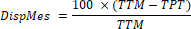 Donde:DispMes: % de disponibilidad del servicio para el mesTTM: Tiempo Total MensualTPT: Tiempo Pérdida Total sin servicio transcurrido desde la apertura del incidente hasta la restitución del Servicio y solo atribuible al contratista.A efectos del cálculo de la Disponibilidad del Servicio, el tiempo de duración de la incidencia (TPT) se computará desde que EL CONTRATISTA o LAS EMPRESAS detecten la falta de conectividad y hasta el momento en que LAS EMPRESAS verifique la restauración de la conectividad.La garantía de disponibilidad de servicio es exclusiva a la conectividad. La garantía de disponibilidad de servicio no es de aplicación en caso de falta de servicio ocasionada por:Fallos de hardware o software en las instalaciones de LAS EMPRESASErrores de configuración por parte de LAS EMPRESASMantenimiento programado que haya sido avisado en forma previa y por escrito.Circunstancias ajenas al control del operador incluyendo, sin limitación, las motivadas por causas de fuerza mayor.La disponibilidad de cada uno de los enlaces se medirá mensualmente comenzando el día 1 y finalizando el último día de cada mes. La disponibilidad se calcula por cada enlace.REQUISITOS DEL PROVEEDOREmpresa del sector de telecomunicaciones, con licencia de operación vigente emitida por el Ministerio de Transportes y Comunicaciones (MTC), que brinde la prestación materia del presente proceso de selección.FORMA DE PAGOEl pago del contrato de servicio se realizará en montos iguales de manera mensual, luego de ejecutado el servicio requerido, previa conformidad del informe mensual por parte de la oficina de Tecnología de Información y Comunicaciones (TIC) de cada empresa, cuyo contenido se definirá en la Fase 1 de implementación. El periodo de facturación se inicia al día siguiente de la emisión del acta de conformidad.El informe mensual será presentado por EL CONTRATISTA hasta diez días calendario después de finalizado el mes.CONFORMIDADLa conformidad de la prestación del servicio se regula por lo dispuesto en el artículo 168 del Reglamento de la Ley de Contrataciones del Estado.La conformidad será otorgada por parte de la oficina de Tecnología de Información y Comunicaciones (TIC) de cada empresa.CONFIDENCIALIDADTodos los documentos e información en general, suministrados por LAS EMPRESAS a EL CONTRATISTA, son considerados confidenciales y no pueden prestarse a terceros, copiarse o utilizarse sin su previo consentimiento.EL CONTRATISTA está obligado a guardar la información recibida de LAS EMPRESAS sin tener derecho a su difusión.EL CONTRATISTA y su personal guardarán la más absoluta confidencialidad la información que de manera directa o indirecta y que por razones de trabajo lleguen a su conocimiento.Los datos de carácter documental entregados por LAS EMPRESAS a EL CONTRATISTA y obtenidos por éste durante la ejecución del servicio y la información producida una vez que se haya concluido el mismo, única y exclusivamente podrán ser utilizados para el cumplimiento de los fines objeto del mismo, no pudiendo ser cedidos o entregados a terceros bajo título alguno ni siquiera a los meros efectos de conservación.EL CONTRATISTA deberá adoptar las medidas de índole técnica y organizativas necesarias para que el contenido de dicha información no se divulgue a terceros sin autorización expresa de LAS EMPRESAS, debiendo garantizar la seguridad de los datos magnéticos y/o documentales y evitar su alteración, pérdida, tratamiento o acceso no autorizado adoptando las medidas necesarias.EL CONTRATISTA, debe coordinar con su personal, de forma que se eviten comentarios de los mismos en Redes Sociales referentes a LAS EMPRESAS, del servicio que brinda.MEDIDAS DE CONTROLLAS EMPRESAS realizarán la fiscalización y control durante la ejecución contractual, en caso que se detecte incumplimientos a los procedimientos establecidos, se aplicará la penalidad correspondiente, indicada en el numeral 17.PENALIDADESPENALIDADES POR MORASi EL CONTRATISTA incurre en retraso injustificado en la ejecución de las prestaciones materia del contrato, LAS EMPRESAS le aplicarán automáticamente una penalidad por mora por cada día de atraso, de acuerdo a la siguiente fórmula: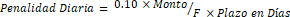 Dónde:F = 0.25 para plazos mayores a sesenta (60) días o;F = 0.40 para plazos menores o iguales a sesenta (60) días.Tanto el monto como el plazo se refieren, según corresponda, al contrato vigente o ítem que debió ejecutarse o en caso que estos involucraran obligaciones de ejecución periódica, a la prestación parcial que fuera materia de retraso.OTRAS PENALIDADESENLACE DE DATOSPara el cálculo de las penalidades EL CONTRATISTA deberá presentar un informe mensual de la atención en base al Acuerdo de Nivel de Servicio (SLA). El informe debe indicar los números de tickets fecha y hora de inicio y fin de las averías de cada enlace. Dicho informe debe presentarse dentro de los diez (10) primeros de días calendarios del mes siguiente dirigido al correo que LAS EMPRESAS designen.Los niveles de Disponibilidad de cada enlace y los porcentajes de descuento por indisponibilidad establecidos en la Tabla N°20, se aplicarán en aquellos eventos de falla que se produzcan por razones imputables a EL CONTRATISTA. EL CONTRATISTA en su informe mensual incluirá la disponibilidad de los enlaces en base al anexo N°1. La penalidad se aplicará por cada enlace que no haya cumplido la disponibilidad mensual. La penalidad total será la suma de las penalidades por cada enlace.Tabla N° 20: Porcentajes de descuento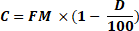 Donde:FM: Facturación Mensual.D: Disponibilidad mensual de cada enlace. C: Penalidad sobre la Facturación Mensual.NIVELES DE ATENCION AL SERVICIOLa siguiente tabla muestra las penalidades a aplicarse por los niveles de atención que brindará EL CONTRATISTA.Tabla N° 21: PenalidadesEL CONTRATISTA debe prever enlaces de respaldo en aquellas sedes donde sus soportes técnicos de campo no van a llegar a recuperar el servicio a tiempo, a fin de cumplir los SLA solicitados.FORMULA DE REAJUSTENo AplicaADELANTOSNo se otorgará adelantos.SISTEMA DE CONTRATACIONEl presente procedimiento se rige por el sistema de SUMA ALZADA.SUBCONTRATACIONNo está permitido la subcontratación parcial o total del servicio integral de telecomunicaciones esencial que brinda EL CONTRATISTA. Podrá subcontratar los servicios no esenciales como instalación de equipos, instalación del tendido de FO de la última milla, gestión, mantenimiento preventivo, mantenimiento correctivo. Se permite la subcontratación de la última milla de conectividad en aquellos lugares alejados de la Red del Postor, teniendo siempre la responsabilidad integral del servicio, así como su gestión y disponibilidadOBLIGACIONES DE EL CONTRATISTAEL CONTRATISTA se obliga a cumplir con lo dispuesto en el Reglamento de Seguridad y Salud en el Trabajo de las Actividades Eléctricas vigente, Ley 29783 Ley de Seguridad y Salud en el Trabajo, su Reglamento aprobado por D.S. N°005-2012-TR y sus normas modificatorias o sustitutorias y en las normas de prevención de riesgos establecidas por LAS EMPRESAS para sus trabajadores, el Código Nacional de Electricidad y  demás normas técnicas vigentes sobre la materia que resulten aplicables. Se deja expresa constancia que los dispositivos señalados se mencionan de manera meramente enunciativa, no teniendo dicha relación un carácter taxativo ni limitativo. Asimismo, declarar conocer cabalmente los reglamentos de seguridad de LAS EMPRESAS, los cuales se encuentran obligados a darlos a conocer al personal a su cargo.EL CONTRATISTA deberá cumplir con todas las obligaciones legales y reglamentarias en materia laboral, previsión social, contratación de Seguro Complementario de Trabajo de Riesgo y disposiciones sanitarias de higiene y de seguridad de la industria eléctrica, dado que las instalaciones de los enlaces se harán en las ubicaciones de LAS EMPRESAS quienes desarrollan actividades de alto riesgo (Servicio Eléctrico).REQUISITOS DE CALIFICACIONTabla N° 22: Requisito de CalificaciónANEXOSANEXO N° 1: ENLACE DE DATOS CORPORATIVORESUMEN SEDESENOSA TABLA CONSOLIDADASIN ENLACE DE DATOSENOSAENSA TABLA CONSOLIDADASIN ENLACE DE DATOSENSAHIDRANDINA TABLA CONSOLIDADASIN ENLACE DE DATOSSe conectan aHIDRANDINAELECTROCENTRO TABLA CONSOLIDADASIN ENLACE DE DATOSELECTROCENTROANEXO N° 2: SERVICIO DE TELEFONICA MULTIDESTINO (TELEFONIA Y TROCAL SIP)RESUMENENOSAENSAHIDRANDINAELECTROCENTROBOLSA DE MINUTOSDISPONIBILIDAD REQUERIDALISTA DE DESTINOS INTERNACIONALES INCLUIDOS EN LA BOLSA DE MINUTOSLISTA DE DESTINOS LDI RESTRINGIDOSLISTA DE DESTINOS RURALES, SATELITALESANEXO N° 3: SERVICIOS DE COLABORACIONRESUMENENOSAENSAHIDRANDINAELECTROCENTROESPECIFICACIONES TECNICAS MINIMASANEXO N° 4: CONSOLIDADO DE LA PROPUESTAEL CONTRATISTA deberá presentar para la firma del contrato la siguiente información consolidada y la información detallada de cada Item:REQUISITOS DE CALIFICACIÓNLa evaluación se realiza sobre la base de cien (100) puntos.Para determinar la oferta con el mejor puntaje y el orden de prelación de las ofertas, se considera lo siguiente:Conste por el presente documento, la contratación del servicio de COMPRA CORPORATIVA DEL SERVICIO INTEGRAL DE TELECOMUNICACIONES PARA LAS EMPRESAS DEL GRUPO DISTRILUZ: ELECTRONOROESTE S.A., ELECTRONORTE S.A., HIDRANDINA S.A. Y ELECTROCENTRO S.A., que celebra de una parte [CONSIGNAR EL NOMBRE DE LA ENTIDAD], en adelante LA ENTIDAD, con RUC Nº [………], con domicilio legal en [………], representada por [………..…], identificado con DNI Nº [………], y de otra parte [……………….....................], con RUC Nº [................], con domicilio legal en [……………….....................], inscrita en la Ficha N° [……………….........] Asiento N° [……….......] del Registro de Personas Jurídicas de la ciudad de [………………], debidamente representado por su Representante Legal, [……………….....................], con DNI N° [………………..], según poder inscrito en la Ficha N° […………..], Asiento N° […………] del Registro de Personas Jurídicas de la ciudad de […………], a quien en adelante se le denominará EL CONTRATISTA en los términos y condiciones siguientes:CLÁUSULA PRIMERA: ANTECEDENTESCon fecha [………………..], el comité de selección adjudicó la buena pro del CONCURSO PÚBLICO Nº 011-2020-HDNA-1  para la contratación de la COMPRA CORPORATIVA DEL SERVICIO INTEGRAL DE TELECOMUNICACIONES PARA LAS EMPRESAS DEL GRUPO DISTRILUZ: ELECTRONOROESTE S.A., ELECTRONORTE S.A., HIDRANDINA S.A. Y ELECTROCENTRO S.A., a [INDICAR NOMBRE DEL GANADOR DE LA BUENA PRO], cuyos detalles e importe constan en los documentos integrantes del presente contrato.CLÁUSULA SEGUNDA: OBJETO El presente contrato tiene por objeto la COMPRA CORPORATIVA DEL SERVICIO INTEGRAL DE TELECOMUNICACIONES PARA LAS EMPRESAS DEL GRUPO DISTRILUZ: ELECTRONOROESTE S.A., ELECTRONORTE S.A., HIDRANDINA S.A. Y ELECTROCENTRO S.A..CLÁUSULA TERCERA: MONTO CONTRACTUALEl monto total del presente contrato asciende a [CONSIGNAR MONEDA Y MONTO], que incluye todos los impuestos de Ley.Este monto comprende el costo del servicio, todos los tributos, seguros, transporte, inspecciones, pruebas y, de ser el caso, los costos laborales conforme a la legislación vigente, así como cualquier otro concepto que pueda tener incidencia sobre la ejecución del servicio materia del presente contrato. CLÁUSULA CUARTA: DEL PAGOLA ENTIDAD se obliga a pagar la contraprestación a EL CONTRATISTA en SOLES, en PAGOS MENSUALES, luego de la recepción formal y completa de la documentación correspondiente, según lo establecido en el artículo 171 del Reglamento de la Ley de Contrataciones del Estado.Para tal efecto, el responsable de otorgar la conformidad de la prestación deberá hacerlo en un plazo que no excederá de los siete (7) días de producida la recepción, salvo que se requiera efectuar pruebas que permitan verificar el cumplimiento de la obligación, en cuyo caso la conformidad se emite en un plazo máximo de quince (15) días, bajo responsabilidad de dicho funcionario.LA ENTIDAD debe efectuar el pago de las contraprestaciones pactadas a favor del CONTRATISTA dentro de los diez (10) días calendario siguientes de otorgada la conformidad de los servicios, siempre que se verifiquen las condiciones establecidas en el contrato para ello, bajo responsabilidad del funcionario competente.En caso de retraso en el pago por parte de LA ENTIDAD, salvo que se deba a caso fortuito o fuerza mayor, EL CONTRATISTA tendrá derecho al pago de intereses legales conforme a lo establecido en el artículo 39 de la Ley de Contrataciones del Estado y en el artículo 171 de su Reglamento, los que se computan desde la oportunidad en que el pago debió efectuarse.CLÁUSULA QUINTA: DEL PLAZO DE LA EJECUCIÓN DE LA PRESTACIÓNEl plazo de ejecución del presente contrato es de 1,095 días calendario, el mismo que se computa desde la firma del Acta de Aceptación por parte de cada uno de las cuatro empresas.El plazo para la implementación es de 120 días calendario a partir de la suscripción del contrato. CLÁUSULA SEXTA: PARTES INTEGRANTES DEL CONTRATOEl presente contrato está conformado por las bases integradas, la oferta ganadora, así como los documentos derivados del procedimiento de selección que establezcan obligaciones para las partes.CLÁUSULA SÉTIMA: GARANTÍASEL CONTRATISTA entregó al perfeccionamiento del contrato la respectiva garantía incondicional, solidaria, irrevocable, y de realización automática en el país al solo requerimiento, a favor de LA ENTIDAD, por los conceptos, montos y vigencias siguientes:De fiel cumplimiento del contrato: [CONSIGNAR EL MONTO], a través de la CARTA FIANZA  N° [INDICAR NÚMERO DEL DOCUMENTO] emitida por [SEÑALAR EMPRESA QUE LA EMITE]. Monto que es equivalente al diez por ciento (10%) del monto del contrato original, la misma que debe mantenerse vigente hasta la conformidad de la recepción de la prestación.CLÁUSULA OCTAVA: EJECUCIÓN DE GARANTÍAS POR FALTA DE RENOVACIÓNLA ENTIDAD puede solicitar la ejecución de las garantías cuando EL CONTRATISTA no las hubiere renovado antes de la fecha de su vencimiento, conforme a lo dispuesto por el literal a) del numeral 155.1 del artículo 155 del Reglamento de la Ley de Contrataciones del Estado.CLÁUSULA NOVENA: CONFORMIDAD DE LA PRESTACIÓN DEL SERVICIOLa conformidad de la prestación del servicio se regula por lo dispuesto en el artículo 168 del Reglamento de la Ley de Contrataciones del Estado. La conformidad será otorgada por [CONSIGNAR EL ÁREA O UNIDAD ORGÁNICA QUE OTORGARÁ LA CONFORMIDAD] en el plazo máximo de siete (7) días de producida la recepción.De existir observaciones, LA ENTIDAD las comunica al CONTRATISTA, indicando claramente el sentido de estas, otorgándole un plazo para subsanar no menor de dos (2) ni mayor de ocho (8) días. Dependiendo de la complejidad o sofisticación de las subsanaciones a realizar el plazo para subsanar no puede ser menor de cinco (5) ni mayor de quince (15) días. Si pese al plazo otorgado, EL CONTRATISTA no cumpliese a cabalidad con la subsanación, LA ENTIDAD puede otorgar al  CONTRATISTA periodos adicionales para las correcciones pertinentes. En este supuesto corresponde aplicar la penalidad por mora desde el vencimiento del plazo para subsanar.Este procedimiento no resulta aplicable cuando los servicios manifiestamente no cumplan con las características y condiciones ofrecidas, en cuyo caso LA ENTIDAD no otorga la conformidad, debiendo considerarse como no ejecutada la prestación, aplicándose la penalidad que corresponda por cada día de atraso. CLÁUSULA DÉCIMA: DECLARACIÓN JURADA DEL CONTRATISTAEL CONTRATISTA declara bajo juramento que se compromete a cumplir las obligaciones derivadas del presente contrato, bajo sanción de quedar inhabilitado para contratar con el Estado en caso de incumplimiento.CLÁUSULA UNDÉCIMA: RESPONSABILIDAD POR VICIOS OCULTOSLa conformidad del servicio por parte de LA ENTIDAD no enerva su derecho a reclamar posteriormente por defectos o vicios ocultos, conforme a lo dispuesto por los artículos 40 de la Ley de Contrataciones del Estado y 173 de su Reglamento.El plazo máximo de responsabilidad del contratista es de un (1) año contado a partir de la conformidad otorgada por LA ENTIDAD.CLÁUSULA DUODÉCIMA: PENALIDADESSi EL CONTRATISTA incurre en retraso injustificado en la ejecución de las prestaciones objeto del contrato, LA ENTIDAD le aplica automáticamente una penalidad por mora por cada día de atraso, de acuerdo a la siguiente fórmula:Donde:F = 0.25 para plazos mayores a sesenta (60) días o;F = 0.40 para plazos menores o iguales a sesenta (60) días.El retraso se justifica a través de la solicitud de ampliación de plazo debidamente aprobado. Adicionalmente, se considera justificado el retraso y en consecuencia no se aplica penalidad, cuando EL CONTRATISTA acredite, de modo objetivamente sustentado, que el mayor tiempo transcurrido no le resulta imputable. En este último caso la calificación del retraso como justificado por parte de LA ENTIDAD no da lugar al pago de gastos generales ni costos directos de ningún tipo, conforme el numeral 162.5 del artículo 162 del Reglamento de la Ley de Contrataciones del Estado.Así también, se precisan otras penalidades por disponibilidad de enlace de datos y niveles de atención al servicio. Las penalidades se deben aplicar de la siguiente manera:DISPONIBILIDAD DE ENLACE DE DATOS:Donde:FM: Facturación Mensual.D: Disponibilidad mensual de cada enlace. C: Penalidad sobre la Facturación Mensual.NIVELES DE ATENCIÓN AL SERVICIO:Estas penalidades se deducen de los pagos a cuenta o del pago final, según corresponda; o si fuera necesario, se cobra del monto resultante de la ejecución de la garantía de fiel cumplimiento.Estos dos (2) tipos de penalidades pueden alcanzar cada una un monto máximo equivalente al diez por ciento (10%) del monto del contrato vigente, o de ser el caso, del ítem que debió ejecutarse.Cuando se llegue a cubrir el monto máximo de la penalidad por mora o el monto máximo para otras penalidades, de ser el caso, LA ENTIDAD puede resolver el contrato por incumplimiento.CLÁUSULA DÉCIMA TERCERA: RESOLUCIÓN DEL CONTRATOCualquiera de las partes puede resolver el contrato, de conformidad con el numeral 32.3 del artículo 32 y artículo 36 de la Ley de Contrataciones del Estado, y el artículo 164 de su Reglamento. De darse el caso, LA ENTIDAD procederá de acuerdo a lo establecido en el artículo 165 del Reglamento de la Ley de Contrataciones del Estado.CLÁUSULA DÉCIMA CUARTA: RESPONSABILIDAD DE LAS PARTES Cuando se resuelva el contrato por causas imputables a algunas de las partes, se debe resarcir los daños y perjuicios ocasionados, a través de la indemnización correspondiente. Ello no obsta la aplicación de las sanciones administrativas, penales y pecuniarias a que dicho incumplimiento diere lugar, en el caso que éstas correspondan.  Lo señalado precedentemente no exime a ninguna de las partes del cumplimiento de las demás obligaciones previstas en el presente contrato.CLÁUSULA DÉCIMA QUINTA: ANTICORRUPCIÓN EL CONTRATISTA declara y garantiza no haber, directa o indirectamente, o tratándose de una persona jurídica a través de sus socios, integrantes de los órganos de administración, apoderados, representantes legales, funcionarios, asesores o personas vinculadas a las que se refiere el artículo 7 del Reglamento de la Ley de Contrataciones del Estado, ofrecido, negociado o efectuado, cualquier pago o, en general, cualquier beneficio o incentivo ilegal en relación al contrato.Asimismo, el CONTRATISTA se obliga a conducirse en todo momento, durante la ejecución del contrato, con honestidad, probidad, veracidad e integridad y de no cometer actos ilegales o de corrupción, directa o indirectamente o a través de sus socios, accionistas, participacionistas, integrantes de los órganos de administración, apoderados, representantes legales, funcionarios, asesores y personas vinculadas a las que se refiere el artículo 7 del Reglamento de la Ley de Contrataciones del Estado. Además, EL CONTRATISTA se compromete a i) comunicar a las autoridades competentes, de manera directa y oportuna, cualquier acto o conducta ilícita o corrupta de la que tuviera conocimiento; y ii) adoptar medidas técnicas, organizativas y/o de personal apropiadas para evitar los referidos actos o prácticas.CLÁUSULA DÉCIMA SÉXTA: MARCO LEGAL DEL CONTRATOSólo en lo no previsto en este contrato, en la Ley de Contrataciones del Estado y su Reglamento, en las directivas que emita el OSCE y demás normativa especial que resulte aplicable, serán de  aplicación supletoria las disposiciones pertinentes del Código Civil vigente, cuando corresponda, y demás normas de derecho privado.CLÁUSULA DÉCIMA SETIMA: SOLUCIÓN DE CONTROVERSIASLas controversias que surjan entre las partes durante la ejecución del contrato se resuelven mediante conciliación o arbitraje, según el acuerdo de las partes.Cualquiera de las partes tiene derecho a iniciar el arbitraje  a fin de resolver dichas controversias dentro del plazo de caducidad previsto en la Ley de Contrataciones del Estado y su Reglamento. Facultativamente, cualquiera de las partes tiene el derecho a solicitar una conciliación dentro del plazo de caducidad correspondiente, según lo señalado en el artículo 224 del Reglamento de la Ley de Contrataciones del Estado, sin perjuicio de recurrir al arbitraje, en caso no se llegue a un acuerdo entre ambas partes o se llegue a un acuerdo parcial. Las controversias sobre nulidad del contrato solo pueden ser sometidas a arbitraje.El Laudo arbitral emitido es inapelable, definitivo y obligatorio para las partes desde el momento de su notificación, según lo previsto en el numeral 45.21 del artículo 45 de la Ley de Contrataciones del Estado.CLÁUSULA DÉCIMA OCTAVA: FACULTAD DE ELEVAR A ESCRITURA PÚBLICACualquiera de las partes puede elevar el presente contrato a Escritura Pública corriendo con todos los gastos que demande esta formalidad.CLÁUSULA DECIMA NOVENA: DOMICILIO PARA EFECTOS DE LA EJECUCIÓN    CONTRACTUALLas partes declaran el siguiente domicilio para efecto de las notificaciones que se realicen durante la ejecución del presente contrato:DOMICILIO DE LA ENTIDAD: [...........................]DOMICILIO DEL CONTRATISTA: [CONSIGNAR EL DOMICILIO SEÑALADO POR EL POSTOR GANADOR DE LA BUENA PRO AL PRESENTAR LOS REQUISITOS PARA EL PERFECCIONAMIENTO DEL CONTRATO]La variación del domicilio aquí declarado de alguna de las partes debe ser comunicada a la otra parte, formalmente y por escrito, con una anticipación no menor de quince (15) días calendario.De acuerdo con las bases integradas, la oferta y las disposiciones del presente contrato, las partes lo firman por duplicado en señal de conformidad en la ciudad de [................] al [CONSIGNAR FECHA].ANEXOSANEXO Nº 1SeñoresCOMITÉ DE SELECCIÓNCONCURSO PÚBLICO Nº 011-2020-HDNA-1Presente.-El que se suscribe, [……………..], postor y/o Representante Legal de [CONSIGNAR EN CASO DE SER PERSONA JURÍDICA], identificado con [CONSIGNAR TIPO DE DOCUMENTO DE IDENTIDAD] N° [CONSIGNAR NÚMERO DE DOCUMENTO DE IDENTIDAD], con poder inscrito en la localidad de [CONSIGNAR EN CASO DE SER PERSONA JURÍDICA] en la Ficha Nº [CONSIGNAR EN CASO DE SER PERSONA JURÍDICA] Asiento Nº [CONSIGNAR EN CASO DE SER PERSONA JURÍDICA], DECLARO BAJO JURAMENTO que la siguiente información se sujeta a la verdad:Autorización de notificación por correo electrónico:… [CONSIGNAR SÍ O NO] autorizo que se notifiquen al correo electrónico indicado las siguientes actuaciones: Solicitud de la descripción a detalle de todos los elementos constitutivos de la oferta. Solicitud de subsanación de los requisitos para perfeccionar el contrato.Solicitud al postor que ocupó el segundo lugar en el orden de prelación para presentar los documentos para perfeccionar el contrato.Respuesta a la solicitud de acceso al expediente de contratación.Notificación de la orden de serviciosAsimismo, me comprometo a remitir la confirmación de recepción, en el plazo máximo de dos (2) días hábiles de recibida la comunicación.[CONSIGNAR CIUDAD Y FECHA]ANEXO Nº 1SeñoresCOMITÉ DE SELECCIÓNCONCURSO PÚBLICO Nº 011-2020-HDNA-1Presente.-El que se suscribe, [……………..], representante común del consorcio [CONSIGNAR EL NOMBRE DEL CONSORCIO], identificado con [CONSIGNAR TIPO DE DOCUMENTO DE IDENTIDAD] N° [CONSIGNAR NÚMERO DE DOCUMENTO DE IDENTIDAD], DECLARO BAJO JURAMENTO que la siguiente información se sujeta a la verdad:Autorización de notificación por correo electrónico:… [CONSIGNAR SÍ O NO] autorizo que se notifiquen al correo electrónico indicado las siguientes actuaciones:Solicitud de la descripción a detalle de todos los elementos constitutivos de la oferta. Solicitud de subsanación de los requisitos para perfeccionar el contrato.Solicitud al postor que ocupó el segundo lugar en el orden de prelación para presentar los documentos para perfeccionar el contrato.Respuesta a la solicitud de acceso al expediente de contratación.Notificación de la orden de serviciosAsimismo, me comprometo a remitir la confirmación de recepción, en el plazo máximo de dos (2) días hábiles de recibida la comunicación.[CONSIGNAR CIUDAD Y FECHA]ANEXO Nº 2DECLARACIÓN JURADA (ART. 52 DEL REGLAMENTO DE LA LEY DE CONTRATACIONES DEL ESTADO)SeñoresCOMITÉ DE SELECCIÓN CONCURSO PÚBLICO Nº 011-2020-HDNA-1Presente.-Mediante el presente el suscrito, postor y/o Representante Legal de [CONSIGNAR EN CASO DE SER PERSONA JURÍDICA], declaro bajo juramento: No haber incurrido y me obligo a no incurrir en actos de corrupción, así como a respetar el principio de integridad. No tener impedimento para postular en el procedimiento de selección ni para contratar con el Estado, conforme al artículo 11 de la Ley de Contrataciones del Estado.Que mi información (en caso que el postor sea persona natural) o la información de la persona jurídica que represento, registrada en el RNP se encuentra actualizada. Conocer las sanciones contenidas en la Ley de Contrataciones del Estado y su Reglamento, así como las disposiciones aplicables del TUO de la Ley N° 27444, Ley del Procedimiento Administrativo General. Participar en el presente proceso de contratación en forma independiente sin mediar consulta, comunicación, acuerdo, arreglo o convenio con ningún proveedor; y, conocer las disposiciones del Decreto Legislativo Nº 1034, Decreto Legislativo que aprueba la Ley de Represión de Conductas Anticompetitivas.Conocer, aceptar y someterme a las bases, condiciones y reglas del procedimiento de selección.Ser responsable de la veracidad de los documentos e información que presento en el presente procedimiento de selección.Comprometerme a mantener la oferta presentada durante el procedimiento de selección y a perfeccionar el contrato, en caso de resultar favorecido con la buena pro.[CONSIGNAR CIUDAD Y FECHA]………………………….………………………..Firma, Nombres y Apellidos del postor oRepresentante legal, según correspondaANEXO Nº 3DECLARACIÓN JURADA DE CUMPLIMIENTO DE LOS TÉRMINOS DE REFERENCIASeñoresCOMITÉ DE SELECCIÓNCONCURSO PÚBLICO Nº 011-2020-HDNA-1Presente.-Es grato dirigirme a usted, para hacer de su conocimiento que luego de haber examinado las bases y demás documentos del procedimiento de la referencia y, conociendo todos los alcances y las condiciones detalladas en dichos documentos, el postor que suscribe ofrece el servicio integral de telecomunicaciones, de conformidad con los Términos de Referencia que se indican en el numeral 3.1 del Capítulo III de la sección específica de las bases y los documentos del procedimiento.[CONSIGNAR CIUDAD Y FECHA]…….………………………….…………………..Firma, Nombres y Apellidos del postor oRepresentante legal o común, según correspondaANEXO Nº 4DECLARACIÓN JURADA DE PLAZO DE PRESTACIÓN DEL SERVICIOSeñoresCOMITÉ DE SELECCIÓN CONCURSO PÚBLICO Nº 011-2020-HDNA-1Presente.-Mediante el presente, con pleno conocimiento de las condiciones que se exigen en las bases del procedimiento de la referencia, me comprometo a prestar el servicio objeto del presente procedimiento de selección en el plazo de [CONSIGNAR EL PLAZO OFERTADO].[CONSIGNAR CIUDAD Y FECHA]……..........................................................Firma, Nombres y Apellidos del postor oRepresentante legal o común, según correspondaANEXO Nº 5PROMESA DE CONSORCIO(Sólo para el caso en que un consorcio se presente como postor)SeñoresCOMITÉ DE SELECCIÓN CONCURSO PÚBLICO Nº 011-2020-HDNA-1Presente.-Los suscritos declaramos expresamente que hemos convenido en forma irrevocable, durante el lapso que dure el procedimiento de selección, para presentar una oferta conjunta al  CONCURSO PÚBLICO Nº 011-2020-HDNA-1.Asimismo, en caso de obtener la buena pro, nos comprometemos a formalizar el contrato de consorcio, de conformidad con lo establecido por el artículo 140 del Reglamento de la Ley de Contrataciones del Estado, bajo las siguientes condiciones:Integrantes del consorcio[NOMBRE, DENOMINACIÓN O RAZÓN SOCIAL DEL CONSORCIADO 1].[NOMBRE, DENOMINACIÓN O RAZÓN SOCIAL DEL CONSORCIADO 2].Designamos a [CONSIGNAR NOMBRES Y APELLIDOS DEL REPRESENTANTE COMÚN], identificado con [CONSIGNAR TIPO DE DOCUMENTO DE IDENTIDAD] N° [CONSIGNAR NÚMERO DE DOCUMENTO DE IDENTIDAD], como representante común del consorcio para efectos de participar en todos los actos referidos al procedimiento de selección, suscripción y ejecución del contrato correspondiente con [CONSIGNAR NOMBRE DE LA ENTIDAD].Asimismo, declaramos que el representante común del consorcio no se encuentra impedido, inhabilitado ni suspendido para contratar con el Estado.Fijamos nuestro domicilio legal común en [.............................].Las obligaciones que corresponden a cada uno de los integrantes del consorcio son las siguientes: [CONSIGNAR CIUDAD Y FECHA]ANEXO Nº 6PRECIO DE LA OFERTASeñoresCOMITÉ DE SELECCIÓN CONCURSO PÚBLICO Nº 011-2020-HDNA-1Presente.-Es grato dirigirme a usted, para hacer de su conocimiento que, de acuerdo con las bases, mi oferta es la siguiente:El precio de la oferta [CONSIGNAR LA MONEDA DE LA CONVOCATORIA] incluye todos los tributos, seguros, transporte, inspecciones, pruebas y, de ser el caso, los costos laborales conforme a la legislación vigente, así como cualquier otro concepto que pueda tener incidencia sobre el costo del servicio a contratar; excepto la de aquellos postores que gocen de alguna exoneración legal, no incluirán en el precio de su oferta los tributos respectivos.[CONSIGNAR CIUDAD Y FECHA]……………………………….…………………..Firma, Nombres y Apellidos del postor oRepresentante legal o común, según correspondaANEXO Nº 7DECLARACIÓN JURADA DE CUMPLIMIENTO DE CONDICIONES PARA LA APLICACIÓN DE LA EXONERACIÓN DEL IGVSeñoresCOMITÉ DE SELECCIÓN CONCURSO PÚBLICO Nº 011-2020-HDNA-1Presente.-Mediante el presente el suscrito, postor y/o Representante Legal de [CONSIGNAR EN CASO DE SER PERSONA JURÍDICA], declaro bajo juramento que gozo del beneficio de la exoneración del IGV previsto en la Ley Nº 27037, Ley de Promoción de la Inversión en la Amazonía, dado que cumplo con las condiciones siguientes: 1.-	Que el domicilio fiscal de la empresa se encuentra ubicada en la Amazonía y coincide con el lugar establecido como sede central (donde tiene su administración y lleva su contabilidad);2.-	Que la empresa se encuentra inscrita en las Oficinas Registrales de la Amazonía (exigible en caso de personas jurídicas);3.-	Que, al menos el setenta por ciento (70%) de los activos fijos de la empresa se encuentran en la Amazonía; y4.-	Que la empresa no presta servicios fuera de la Amazonía.[CONSIGNAR CIUDAD Y FECHA]………………………….………………………..Firma, Nombres y Apellidos del postor oRepresentante legal, según correspondaANEXO Nº 8EXPERIENCIA DEL POSTOR EN LA ESPECIALIDADSeñoresCOMITÉ DE SELECCIÓN CONCURSO PÚBLICO Nº 011-2020-HDNA-1Presente.-Mediante el presente, el suscrito detalla la siguiente EXPERIENCIA EN LA ESPECIALIDAD:[CONSIGNAR CIUDAD Y FECHA]………..........................................................Firma, Nombres y Apellidos del postor oRepresentante legal o común, según correspondaANEXO Nº 9DECLARACIÓN JURADA (NUMERAL 49.4 DEL ARTÍCULO 49 DEL REGLAMENTO)  SeñoresCOMITÉ DE SELECCIÓN CONCURSO PÚBLICO Nº 011-2020-HDNA-1Presente.-Mediante el presente el suscrito, postor y/o Representante Legal de [CONSIGNAR EN CASO DE SER PERSONA JURÍDICA], declaro que la experiencia que acredito de la empresa [CONSIGNAR LA DENOMINACIÓN DE LA PERSONA JURÍDICA] absorbida como consecuencia de una reorganización societaria, no se encuentra en el supuesto establecido en el numeral 49.4 del artículo 49 del Reglamento.   [CONSIGNAR CIUDAD Y FECHA]………………………….………………………..Firma, Nombres y Apellidos del postor oRepresentante legal, según correspondaANEXO Nº 10DECLARACIÓN JURADA DE INTERESES PARA PROVEEDORES (Art. 21.4 Código de Ética y Conducta)SeñoresPresente.-Por el presente yo, ......………………………..…………………………………………………… identificado con DNI Nº………………...………………., representante legal de la Empresa …………………………...……………………………………………………………………………………con RUC N°……………………..…. y domicilio en ……………….………………………………………………………………, declaro bajo juramento y en honor a la verdad:En caso de haber marcado la alternativa SI en cualquier de las alternativas precedentes, detallar el o los casos por los cuales se configura la vinculación e indicar en las líneas siguientes, así como el vínculo de parentesco que lo une a dicha persona:Asimismo, me comprometo a informar de inmediato, vía correo electrónico y/o carta, a la Gerencia de Administración y Finanzas de la Empresa contratante, en caso alguna persona con vínculo familiar hasta el 2° grado de consanguinidad o afinidad, o con la que mantenga la condición de socio, ingrese a laborar a mi Empresa y sea asignado a cualquiera de las Empresas del Grupo Distriluz, de manera directa o indirecta (terceros). Finalmente, manifiesto que lo declarado en el presente documento responde a la verdad y soy plenamente consciente de que, en caso se demuestre, que lo declarado es falso, estoy sujeto a las medidas legales y denuncias que las Empresas del Grupo Distriluz estimen realizar, firmando la misma en señal de plena y total conformidad.- Ciudad-,    - Día- de      de       _________________________DNI N°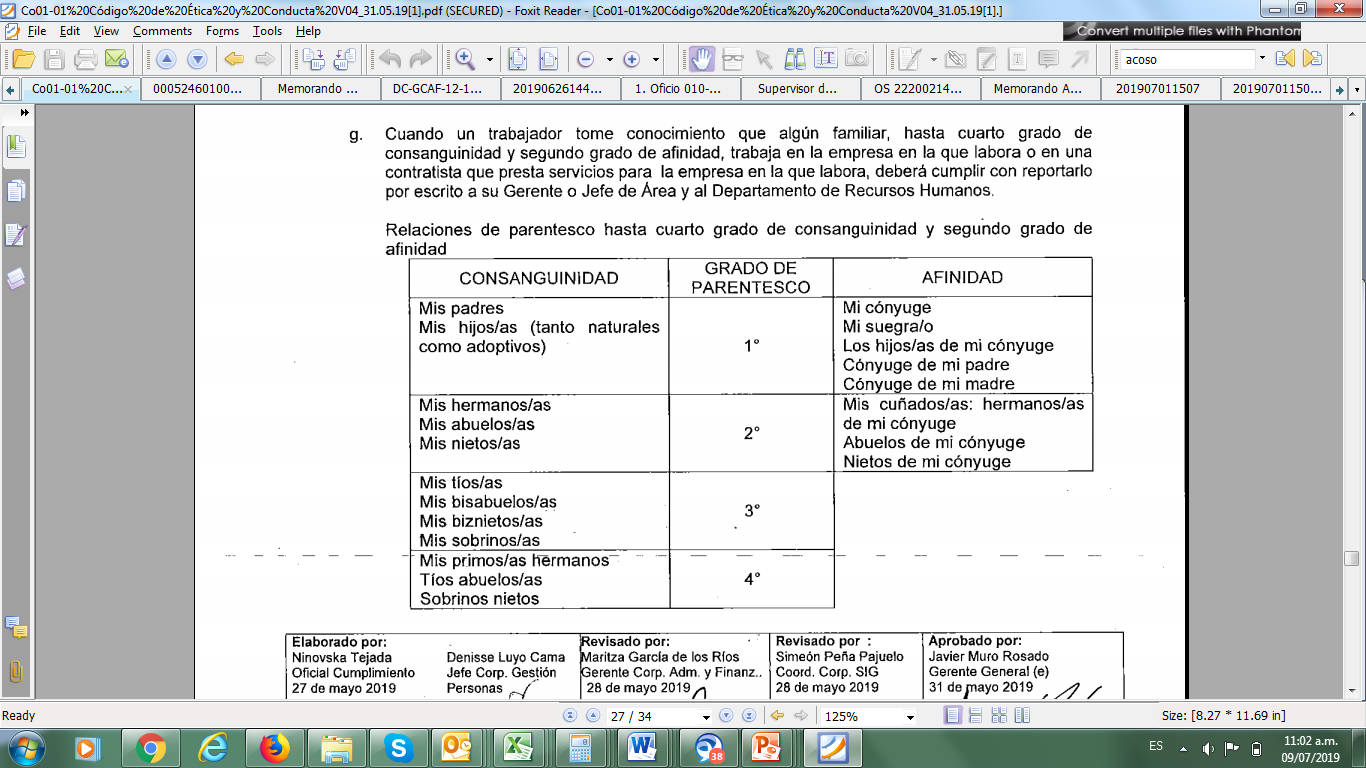 NºSímboloDescripción1[ABC] / […….]La información solicitada dentro de los corchetes sombreados debe ser completada por la Entidad durante la elaboración de las bases.2[ABC] / […….]Es una indicación, o información que deberá ser completada por la Entidad con posterioridad al otorgamiento de la buena pro para el caso específico de la elaboración de la PROFORMA DEL CONTRATO; o por los proveedores, en el caso de los ANEXOS de la oferta.3Se refiere a consideraciones importantes a tener en cuenta por el comité de selección y por los proveedores.4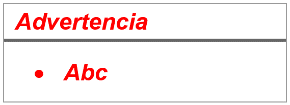 Se refiere a advertencias a tener en cuenta por el comité de selección y por los proveedores.5Se refiere a consideraciones importantes a tener en cuenta por el comité de selección y deben ser eliminadas una vez culminada la elaboración de las bases.NºCaracterísticasParámetros1MárgenesSuperior	: 2.5 cm          Inferior: 2.5 cmIzquierda: 2.5 cm          Derecha: 2.5 cm2FuenteArial3Estilo de FuenteNormal:  Para el contenido en generalCursiva: Para el encabezado y pie de página            Para las Consideraciones importantes (Ítem 3 del cuadro anterior)4Color de FuenteAutomático:  Para el contenido en generalAzul          :  Para las Consideraciones importantes (Ítem 3 del cuadro anterior)5Tamaño de Letra16 : Para las dos primeras hojas de las Secciones General y Específica11 : Para el nombre de los Capítulos.10 : Para el cuerpo del documento en general  9 : Para el encabezado y pie de página       Para el contenido de los cuadros, pudiendo variar, según la necesidad  8 : Para las Notas al pie6AlineaciónJustificada: Para el contenido en general y notas al pie.Centrada   : Para la primera página, los títulos de las Secciones y nombres                     de los Capítulos)7InterlineadoSencillo8EspaciadoAnterior  : 0Posterior : 09SubrayadoPara los nombres de las Secciones y para resaltar o hacer hincapié en algún concepto CAPÍTULO IETAPAS DEL PROCEDIMIENTO DE SELECCIÓNImportantePara registrarse como participante en un procedimiento de selección convocado por las Entidades del Estado Peruano, es necesario que los proveedores cuenten con inscripción vigente y estar habilitados ante el Registro Nacional de Proveedores (RNP) que administra el Organismo Supervisor de las Contrataciones del Estado (OSCE). Para obtener mayor información, se puede ingresar a la siguiente dirección electrónica: www.rnp.gob.pe.Los proveedores que deseen registrar su participación deben ingresar al SEACE utilizando su Certificado SEACE (usuario y contraseña). Asimismo, deben observar las instrucciones señaladas en el documento de orientación “Guía para el registro de participantes electrónico” publicado en https://www2.seace.gob.pe/. En caso los proveedores no cuenten con inscripción vigente en el RNP y/o se encuentren inhabilitados o suspendidos para ser participantes, postores y/o contratistas, el SEACE restringirá su registro, quedando a potestad de estos intentar nuevamente registrar su participación en el procedimiento de selección en cualquier otro momento, dentro del plazo establecido para dicha etapa, siempre que haya obtenido la vigencia de su inscripción o quedado sin efecto la sanción que le impuso el Tribunal de Contrataciones del Estado.ImportanteNo se absolverán consultas y observaciones a las bases que se presenten en forma física. Cuando exista divergencia entre lo indicado en el pliego de absolución de consultas y observaciones y la integración de bases, prevalece lo absuelto en el referido pliego; sin perjuicio, del deslinde de responsabilidades correspondienteAdvertencia               La solicitud de elevación al OSCE de los cuestionamientos al pliego de absolución de consultas y observaciones, así como a las Bases integradas, se realiza de manera electrónica a través del SEACE, a partir de la oportunidad en que establezca el OSCE mediante comunicado.ImportanteConstituye infracción pasible de sanción según lo previsto en el literal n) del numeral 50.1 del artículo 50 de la Ley, presentar cuestionamientos maliciosos o manifiestamente infundados al pliego de absolución de consultas y/u observaciones.ImportanteLos formularios electrónicos que se encuentran en el SEACE y que los proveedores deben llenar para presentar sus ofertas, tienen carácter de declaración jurada.En caso la información contenida en los documentos escaneados que conforman la oferta no coincida con lo declarado a través del SEACE, prevalece la información declarada en los documentos escaneados.No se tomarán en cuenta las ofertas que se presenten en físico a la Entidad.ImportanteLos integrantes de un consorcio no pueden presentar ofertas individuales ni conformar más de un consorcio en un procedimiento de selección, o en un determinado ítem cuando se trate de procedimientos de selección según relación de ítems.ImportanteUna vez consentido el otorgamiento de la buena pro, el órgano encargado de las contrataciones o el órgano de la Entidad al que se haya asignado tal función realiza la verificación de la oferta presentada por el postor ganador de la buena pro conforme lo establecido en el numeral 64.6 del artículo 64 del Reglamento.CAPÍTULO IISOLUCIÓN DE CONTROVERSIAS DURANTE EL PROCEDIMIENTO DE SELECCIÓNImportanteUna vez otorgada la buena pro, el comité de selección, está en la obligación de permitir el acceso de los participantes y postores al expediente de contratación, salvo la información calificada como secreta, confidencial o reservada por la normativa de la materia, a más tardar dentro del día siguiente de haberse solicitado por escrito. Luego de otorgada la buena pro no se da a conocer las ofertas cuyos requisitos de calificación no fueron analizados y revisados por el comité de selección.A efectos de recoger la información de su interés, los postores pueden valerse de distintos medios, tales como: (i) la lectura y/o toma de apuntes, (ii) la captura y almacenamiento de imágenes, e incluso (iii) pueden solicitar copia de la documentación obrante en el expediente, siendo que, en este último caso, la Entidad deberá entregar dicha documentación en el menor tiempo posible, previo pago por tal concepto.El recurso de apelación se presenta ante la Mesa de Partes del Tribunal o ante las oficinas desconcentradas del OSCE.CAPÍTULO IIIDEL CONTRATOImportanteEn los contratos periódicos de prestación de servicios en general que celebren las Entidades con las micro y pequeñas empresas, estas últimas pueden otorgar como garantía de fiel cumplimiento el diez por ciento (10%) del monto del contrato original, porcentaje que es retenido por la Entidad durante la primera mitad del número total de pagos a realizarse, de forma prorrateada en cada pago, con cargo a ser devuelto a la finalización del mismo, conforme lo establecen los numerales 149.4 y 149.5 del artículo 149 del Reglamento.ImportanteEn los contratos derivados de procedimientos de selección por relación de ítems, cuando el monto del ítem adjudicado o la sumatoria de los montos de los ítems adjudicados sea igual o menor a cien mil Soles (S/ 100,000.00), no corresponde presentar garantía de fiel cumplimiento de contrato ni garantía de fiel cumplimiento por prestaciones accesorias, conforme a lo dispuesto en el literal a) del  artículo 152 del Reglamento.ImportanteCorresponde a la Entidad verificar que las garantías presentadas por el postor ganador de la buena pro y/o contratista cumplan con los requisitos y condiciones necesarios para su aceptación y eventual ejecución, sin perjuicio de la determinación de las responsabilidades funcionales que correspondan.AdvertenciaLos funcionarios de las Entidades no deben aceptar garantías emitidas bajo condiciones distintas a las establecidas en el presente numeral, debiendo tener en cuenta lo siguiente:1. La clasificadora de riesgo que asigna la clasificación a la empresa que emite la garantía debe encontrarse listada en el portal web de la SBS (http://www.sbs.gob.pe/sistema-financiero/clasificadoras-de-riesgo).2. Se debe identificar en la página web de la clasificadora de riesgo respectiva, cuál es la clasificación vigente de la empresa que emite la garantía, considerando la vigencia a la fecha de emisión de la garantía.3. Para fines de lo establecido en el artículo 148 del Reglamento, la clasificación de riesgo B, incluye las clasificaciones B+ y B.4. Si la empresa que otorga la garantía cuenta con más de una clasificación de riesgo emitida por distintas empresas listadas en el portal web de la SBS, bastará que en una de ellas cumpla con la clasificación mínima establecida en el Reglamento.En caso exista alguna duda sobre la clasificación de riesgo asignada a la empresa emisora de la garantía, se deberá consultar a la clasificadora de riesgos respectiva.De otro lado, además de cumplir con el requisito referido a la clasificación de riesgo, a efectos de verificar si la empresa emisora se encuentra autorizada por la SBS para emitir garantías, debe revisarse el portal web de dicha Entidad (http://www.sbs.gob.pe/sistema-financiero/relacion-de-empresas-que-se-encuentran-autorizadas-a-emitir-cartas-fianza).Los funcionarios competentes deben verificar la autenticidad de la garantía a través de los mecanismos establecidos (consulta web, teléfono u otros) por la empresa emisora.Advertencia               En caso de retraso en los pagos a cuenta o pago final por parte de la Entidad, salvo que se deba a caso fortuito o fuerza mayor, esta reconoce al contratista los intereses legales correspondientes, de conformidad con el artículo 39 de la Ley y 171 del Reglamento, debiendo repetir contra los responsables de la demora injustificada. CAPÍTULO IGENERALIDADESNombre:HIDRANDINA S.A.RUC Nº:20132023540Domicilio legal:JR SAN MARTIN Nº831 LA LIBERTAD TRUJILLOTeléfono::944129667Correo electrónico::aantezanad@distriluz.com.peImportanteLa fuente de financiamiento debe corresponder a aquella prevista en la Ley de Equilibrio Financiero del Presupuesto del Sector Público del año fiscal en el cual se convoca el procedimiento de selección.ImportanteEl costo de entrega de un ejemplar de las bases no puede exceder el costo de su reproducción.CAPÍTULO IIDEL PROCEDIMIENTO DE SELECCIÓNImportanteDe conformidad con la vigesimosegunda Disposición Complementaria Final del Reglamento, en caso la Entidad (Ministerios y sus organismos públicos, programas o proyectos adscritos) haya difundido el requerimiento a través del SEACE siguiendo el procedimiento establecido en dicha disposición, no procede formular consultas u observaciones al requerimiento.AdvertenciaDe acuerdo con el artículo 4 del Decreto Legislativo N° 1246, las Entidades están prohibidas de exigir a los administrados o usuarios la información que puedan obtener directamente mediante la interoperabilidad a que se refieren los artículos 2 y 3 de dicho Decreto Legislativo. En esa medida, si la Entidad es usuaria de la Plataforma de Interoperabilidad del Estado – PIDE y siempre que el servicio web se encuentre activo en el Catálogo de Servicios de dicha plataforma, no corresponderá exigir el certificado de vigencia de poder y/o documento nacional de identidad.ImportanteEl comité de selección verifica la presentación de los documentos requeridos. De no cumplir con lo requerido, la oferta se considera no admitida.En caso de requerir estructura de costos o análisis de precios, esta se presenta para el perfeccionamiento del contrato.AdvertenciaEl comité de selección no podrá exigir al postor la presentación de documentos que no hayan sido indicados en los acápites “Documentos para la admisión de la oferta”, “Requisitos de calificación” y “Factores de evaluación”. AdvertenciaDe acuerdo con el artículo 4 del Decreto Legislativo N° 1246, las Entidades están prohibidas de exigir a los administrados o usuarios la información que puedan obtener directamente mediante la interoperabilidad a que se refieren los artículos 2 y 3 de dicho Decreto Legislativo. En esa medida, si la Entidad es usuaria de la Plataforma de Interoperabilidad del Estado – PIDE y siempre que el servicio web se encuentre activo en el Catálogo de Servicios de dicha plataforma, no corresponderá exigir los documentos previstos en los literales e) y f).ImportanteEn caso que el postor ganador de la buena pro sea un consorcio, las garantías que presente este para el perfeccionamiento del contrato, así como durante la ejecución contractual, de ser el caso, además de cumplir con las condiciones establecidas en el artículo 33 de la Ley y el artículo 148 del Reglamento, deben consignar expresamente el nombre completo o la denominación o razón social de los integrantes del consorcio, en calidad de garantizados, de lo contrario no podrán ser aceptadas por las Entidades. No se cumple el requisito antes indicado si se consigna únicamente la denominación del consorcio, conforme lo dispuesto en la Directiva “Participación de Proveedores en Consorcio en las Contrataciones del Estado”.En los contratos periódicos de prestación de servicios en general que celebren las Entidades con las micro y pequeñas empresas, estas últimas pueden otorgar como garantía de fiel cumplimiento el diez por ciento (10%) del monto del contrato original, porcentaje que es retenido por la Entidad durante la primera mitad del número total de pagos a realizarse, de forma prorrateada en cada pago, con cargo a ser devuelto a la finalización del mismo, conforme lo establece el numeral 149.4 del artículo 149 del Reglamento. Para dicho efecto los postores deben encontrarse registrados en el REMYPE, consignando en la Declaración Jurada de Datos del Postor (Anexo N° 1) o en la solicitud de retención de la garantía durante el perfeccionamiento del contrato, que tienen la condición de MYPE, lo cual será verificado por la Entidad en el link http://www2.trabajo.gob.pe/servicios-en-linea-2-2 opción consulta de empresas acreditadas en el REMYPE.En los contratos derivados de procedimientos de selección por relación de ítems, cuando el monto del ítem adjudicado o la sumatoria de los montos de los ítems adjudicados sea igual o menor a cien mil Soles (S/ 100,000.00), no corresponde presentar garantía de fiel cumplimiento de contrato ni garantía de fiel cumplimiento por prestaciones accesorias, conforme a lo dispuesto en el literal a) del artículo 152 del Reglamento. ImportanteCorresponde a la Entidad verificar que las garantías presentadas por el postor ganador de la buena pro cumplan con los requisitos y condiciones necesarios para su aceptación y eventual ejecución, sin perjuicio de la determinación de las responsabilidades funcionales que correspondan.De conformidad con el Reglamento Consular del Perú aprobado mediante Decreto Supremo N° 076-2005-RE para que los documentos públicos y privados extendidos en el exterior tengan validez en el Perú, deben estar legalizados por los funcionarios consulares peruanos y refrendados por el Ministerio de Relaciones Exteriores del Perú, salvo que se trate de documentos públicos emitidos en  países que formen parte del Convenio de la Apostilla, en cuyo caso bastará con que estos cuenten con la Apostilla de la Haya.La Entidad no puede exigir documentación o información adicional a la consignada en el presente numeral para el perfeccionamiento del contrato.EmpresaSedeDirecciónMesa de partes virtualElectronoroestePiuraCa. Callao Nro. 875, Piuramesadepartesenosa@distriluz.com.peElectronorteChiclayoCa. San Martín N°250 Chiclayomesadepartesensa@distriluz.com.peHidrandinaTrujilloJr. San Martín 831 - Trujillomesadeparteshdna@distriluz.com.peElectrocentroHuancayoJr. Amazonas Nº 641, Huancayomesadeparteselcto@distriluz.com.peImportanteEn el caso de procedimientos de selección por relación de ítems, se puede perfeccionar el contrato con la suscripción del documento o con la recepción de una orden de servicios, cuando el monto del valor estimado del ítem no supere los cien mil Soles (S/ 100,000.00).EmpresaSedeDirecciónMesa de partes virtualElectronoroestePiuraCa. Callao Nro. 875, Piuramesadepartesenosa@distriluz.com.peElectronorteChiclayoCa. San Martín N°250 Chiclayomesadepartesensa@distriluz.com.peHidrandinaTrujilloJr. San Martín 831 - Trujillomesadeparteshdna@distriluz.com.peElectrocentroHuancayoJr. Amazonas Nº 641, Huancayomesadeparteselcto@distriluz.com.peCAPÍTULO IIIREQUERIMIENTOImportante De conformidad con el numeral 29.8 del artículo 29 del Reglamento, el área usuaria es responsable de la adecuada formulación del requerimiento, debiendo asegurar la calidad técnica y reducir la necesidad de su reformulación por errores o deficiencias técnicas que repercutan en el proceso de contratación.REQUERIMIENTODESCRIPCION1.1Servicio de Enlace de Datos Corporativo1.2Servicio de Telefonía Multidestino (Telefonía, Celular y Troncal SIP)1.3Servicio de conexión a Internet1.4Servicio de Colaboración1.5Gestión personalizada del servicioTIPOSEDESEDE_1Sedes Principales Lima, Data CentersSEDE_2Sedes principales regionales, CCOSEDE_3Unidades de NegocioSEDE_4Sub Estaciones y Centrales EléctricasSEDE_5Centros de Atención y Servicios EléctricosVPNTipo de TráficoPrioridadRED-WAN-VVColaboración, voz y video1RED-WAN-OTSCADA, Telemedición y Telecontrol2RED-WAN-CORPAplicaciones Críticas, NGC, SAP, Correo Electrónico, Nube3Otras VPNOtro tipo de Tráfico4Empresa#ParticipantesENOSA1ENSA1HIDRANDINA2ELECTROCENTRO1EMPRESACANTIDAD DIDENOSA125ENSA125HIDRANDINA125ELECTROCENTRO125EMPRESA% Mesade Ayudanúmero gratuitoENOSA25%0800XENSA25%0800XHIDRANDINA25%0800XELECTROCENTRO25%0800XEmpresasDirecciones IPENOSA16 direcciones públicas IPENSA16 direcciones públicas IPHIDRANDINA16 direcciones públicas IPELECTROCENTRO16 direcciones públicas IPEmpresaCasillas Voice MailENOSA30ENSA30HIDRANDINA40ELECTROCENTRO40EmpresaSesiones concurrentesde Video ConferenciaENOSA10ENSA10HIDRANDINA10ELECTROCENTRO10EmpresaServicio de Video Conferencia WEBInternet CuentasENOSA40ENSA40HIDRANDINA80ELECTROCENTRO40EmpresaMódulos de ExpansiónENOSA2ENSA2HIDRANDINA3ELECTROCENTRO3EmpresaFuncionalidadENOSA1ENSA1HIDRANDINA4ELECTROCENTRO0EmpresaHeadphoneENOSA1ENSA1HIDRANDINA2ELECTROCENTRO1Empresa#ParticipantesENOSA1ENSA1HIDRANDINA3ELECTROCENTRO1EmpresaGestión local PersonalizadaENOSA25%ENSA25%HIDRANDINA25%ELECTROCENTRO25%FasesAlcanceTiempoPrimera FaseEntrega del todo equipamiento en cada empresa60 días calendarioSegunda FaseInstalación, pruebas y capacitación60 días calendarioTercera FasePuesta en operación con la migración total de los usuarios, teléfonos IP, equipos de video conferencia, Softphone, troncales SIP de cabecera y Telefonía1095 días calendarioEMPRESA% Mesade Ayudanúmero gratuitoENOSA25%0800XENSA25%0800XHIDRANDINA25%0800XELECTROCENTRO25%0800XMETRICADEFINICIONOBJETIVO DEPERFORMANCEDisponibilidad de Enlace de Última Milla (Item N°1)Porcentaje de tiempo durante un mes en el cual la última milla de la red de LAS EMPRESAS se encuentradisponible.Ver Anexo N°1Packet	Transit	Delay (Latencia) (Item N°1)Tiempo total que le toma a un paquete ICMP viajar entre dos puntos (Puntos de Presencia POPS) definidos en la red de LAS EMPRESASPara enlace satelital la latencia será de:< 80 ms≤700 msPacket Delivery Loss (Item N°1)Es el porcentaje de diferencia entre los paquetes	ICMP	transmitidos	yrecibidos.< 1%SLASLASLAN°ServicioTipoUnidadAtenciónRecuperacióndel ServicioSolución alProblema1Sin servicio en el 100% de enlace de datos, Internet, telefonía, colaboración, para las Sede_1, Sede_2, Sede_3, Sede_5Avería MasivaHoras1482Sin servicio en el 100% de enlace de datos, telefonía para las Sede_4.Avería MasivaHoras124483Con servicio parcial de enlace de datos, Internet,telefonía, colaboración, para las Sede_1, Sede_2, Sede_3, Sede_5AveríaHoras14124Con servicio parcial de enlace de datos y telefonía para las Sede_4AveríaHoras124485Averías en planta externa atribuibles a casos fortuitos.AveríaHoras124486Problemas de facturación o pagosReclamoHoras301687Consultas en generalConsultaHoras301688Atención a solicitudes de gestión personalizadaSolicitudHoras100Disponibilidad de Operación (mensual)Penalidad sobre la Facturación MensualTiempo Máximo sin Servicio Mensual(T: Minutos)Mayor o igual a 99.50%0216De 99.40% a menos de 99.50%8 x C259De 99.30% hasta menos de 99.40%9 x C302De 99.20% hasta menos de 99.30%10 x C346Menor a 99.20%15 x CN°ServicioTipoUnidadCausaPenalidad1Sin servicio en el 100% de enlace de datos, Internet, telefonía, colaboración, para las Sede_1, Sede_2, Sede_3, Sede_5Avería MasivaHorasLa penalidad se aplica cada vez que la solución al problema supere el tiempo indicado en la Tabla N°19. La hora de inicio se considerará el mostrado en el ticket de reporte del incidente.10 * C2Sin servicio en el 100% de enlace de datos, telefonía para las Sede_4.Avería MasivaHorasLa penalidad se aplica cada vez que la solución al problema supere el tiempo indicado en la Tabla N°19. La hora de inicio se considerará el mostrado en el ticket de reporte del incidente.10 * C3Con servicio parcial de enlace de datos, Internet, telefonía, colaboración, para las Sede_1, Sede_2, Sede_3, Sede_5AveríaHorasLa penalidad se aplica cada vez que la solución al problema supere el tiempo indicado en la Tabla N°19. La hora de inicio se considerará el mostrado en el ticket de reporte del incidente.8 * C4Con servicio parcial de enlace de datos y telefonía para las Sede_4AveríaHorasLa penalidad se aplica cada vez que la solución al problema supere el tiempo indicado en la Tabla N°19. La hora de inicio se considerará el mostrado en elticket de reporte del incidente.8 * C5Averías en planta externa atribuibles a casos fortuitos.AveríaHorasLa penalidad se aplica cada vez que la solución al problema supere el tiempo indicado en la Tabla N°19. La hora de inicio se considerará el mostrado en elticket de reporte del incidente.8*C6Problemas de facturación o pagosReclamoHorasLa penalidad se aplica cada vez que la solución al problema supere el tiempo indicado en la Tabla N°19. La hora de inicio se considerará el mostrado en el ticket de reporte del incidente.C7Consultas en generalConsultaHorasLa penalidad se aplica cada vez que la solución al problema supere el tiempo indicado en la Tabla N°19. La hora de inicio se considerará el mostrado en el ticket de reporte del incidente.C8Atención a solicitudes de gestión personalizadaSolicitudHorasLa penalidad se aplica cada vez que la atención supere el tiempo indicado en la Tabla N°19. La hora de inicio se considerará el mostrado en el ticket de reporte del incidente.10*C21.1 ACAPACIDAD LEGALHABILITACIONRequisitos:EL POSTOR debe estar autorizado por el Ministerio de Transportes y Comunicaciones (MTC) para brindar servicio de telecomunicaciones en el territorio peruano.Acreditación:Copia simple del documento vigente que acredite que EL POSTOR esté autorizado por el Ministerio de Transportes y Comunicaciones (MTC) para brindar el servicio de telecomunicaciones en el territorio peruano.TIPODESCRIPCIONENOSAENSAHIDRANDINAELECTROCENTRONRO.ENLACESSede_1Sedes Principales Lima,Data centers00606Sede_2Sedes principalesregionales, CCO645520Sede_3Unidades de Negocio724821Sede_4Sub Estaciones y CentralesEléctricas15273256Sede_5Oficinas y Centros deAtención85271858TOTAL (Item N°1)36134963161Sede Regional ENOSA50 Mbps1692675641115400177199.50%Sede Regional ENOSA20 Mbps99.50%Internet Sede ENOSA100 Mbps99.50%S.E. Piura Centro - CCO5 Mbps0102510005001399.50%CCO COES - EXTRANET / ICCP2 Mbps099.50%CCO COES - EXTRANET / ICCP2 Mbps099.50%Of. Catacaos4 Mbps010051000000698.80%Of. Sullana20 Mbps030626310030039199.50%CAS Las Lomas4 Mbps000010000000198.80%SET Sullana6 Mbps000040000000498.80%SET Quiroz256 Kbps0000100000001198.80%SET Sicacate256 Kbps0000100000001198.80%SET Poechos256 Kbps0000100000001198.80%Of. Paita20 Mbps030620310020032199.50%SET El Arenal256 Kbps000020000000298.80%SET Paita Industrial0 Mbps000020000000298.80%SET Tierra Colorada0 Mbps000010000000198.80%Of. Talara20 Mbps030628310030041199.50%SET Malacas256 Kbps0000200000002198.80%CAS Los Organos4 Mbps000010000000198.80%CAS El Alto4 Mbps000010000000198.80%Of. Tumbes20 Mbps01006331010040054199.50%Almacén Tumbes4 Mbps000020000000299.50%SET Zarumilla0 Kbps000010000000198.80%SET Puerto Pizarro0 Kbps000010000000198.80%SET Tumbes0 Kbps000010000000198.80%CAS Zarumilla4 Mbps000010000000198.80%CAS Zorritos4 Mbps000010000000198.80%CAS La Unión4 Mbps000010000000198.80%Of. Sechura15 Mbps03038310020017199.50%SET La Union256 Kbps010010000000198.80%SET Constante256 Kbps000010000000198.80%SET Puerto Rico256 Kbps000010000000198.80%SET Sechura4 Mbps0100310000004198.80%Of. Chulucanas20 Mbps030621310050036199.50%CAS La Matanza4 Mbps000010000000198.80%13596125334101139400448751Sede_3Of. Distribución de PiuraSede Regional ENOSA252600003003612Sede_3Of. Los CocosSede Regional ENOSA021200001001513Sede_4SET CastillaSede Regional ENOSA001000000014Sede_4SET Los EjidosSede Regional ENOSA002000000025Sede_4SET Coscomba - AlmacénSede Regional ENOSA002000000026Sede_4SET Las Lomascas las lomas001000000017Sede_3Almacén SullanaOf. Sullana002000000028Sede_4SET PaitaOf. Paita002100000039Sede_4SET HuápalasSede Regional ENOSA00400000004110Sede_4SET MorropónSede Regional ENOSA0010000000111Sede_4SET HuancabambaSede Regional ENOSA0010000000112Sede_4SET Loma LargaSede Regional ENOSA0010000000127551000400693NºTipoUUNNNombre de la sedeDirecciónCOORDENADAS GEOGRAFICASCOORDENADAS GEOGRAFICASBW RequeridoNºTipoUUNNNombre de la sedeDirecciónLatitud SLongitud OBW Requerido1Sede_2PIURASede Regional ENOSACalle Callao 8755°11'38''80°37'48.4''50 Mbps2Sede_2PIURASede Regional ENOSACalle Callao 8755°11'38''80°37'48.4''20Mbps3Sede_2PIURAInternet Sede ENOSACalle Callao 8755°11'38''80°37'48.4''100 Mbps4Sede_2PIURAS.E. Piura Centro - CCOUrb. San Ramón S/N. Zona Industrial5°10'59.3''80°38'09.6''5 Mbps5Sede_2PIURACCO COES - EXTRANET / ICCPCOES Manuel Roud5°10'59.3''80°38'09.6''2 Mbps6Sede_2PIURACCO COES - EXTRANET / ICCPCOES Rivera Navarrete5°10'59.3''80°38'09.6''2 Mbps7Sede_5PIURAOf. CatacaosJr. Ica 7435°15'56.9''80°40'31.8''4 Mbps8Sede_3SULLANAOf. SullanaCalle Grau 129604°53´47´´80°41´29''20 Mbps9Sede_5SULLANACAS Las LomasCalle Miguel Grau N°48204°39'22.78''80°14'38.59''4 Mbps10Sede_4SULLANASET SullanaAv Buenos Aires, zona industrial04°54'50.5"80°40'41.4"6 Mbps11Sede_4SULLANASET QuirozCaserio Zamba04°40'2.87"79°53'23.2"256 Kbps12Sede_4SULLANASET SicacateCaserio Sicate04°38'43.7"79°47'51.5"256 Kbps13Sede_4SULLANASET PoechosCentral hidroelectrica Poechos S/N04°54'50.5"80°40'41.4"256 Kbps14Sede_3PAITAOf. PaitaMz. Y Lote 03 Zona Industrial II05°05´11´´81°06´05´´20 Mbps15Sede_4PAITASET El ArenalTablazo el Arenal S/N04°53´24.9´´81°01´50.1´´256 Kbps16Sede_4PAITASET Paita IndustrialManzana A lote 8, zona industrial II05°03´32.8´´81°03´33.5´´0 Mbps17Sede_4PAITASET Tierra ColoradaTierra Colorada05°04´48.66´´81°07´41.11´´0 Mbps18Sede_3TALARAOf. TalaraAv. A-138 Talara Centro4°34´37´´81°16´37´´20 Mbps19Sede_4TALARASET MalacasTierra Colorada S/N4°32´21.7´´81°15´50.8´´256 Kbps20Sede_5TALARACAS Los OrganosCalle 2 #3804°10'39.8"S81°07'36.9"W4 Mbps21Sede_5TALARACAS El AltoBarrio verde S/N4°16’05.09”81°13’16.934 Mbps22Sede_3TUMBESOf. TumbesAv. San Martin 1793°34´08´´80°27´30´´20 Mbps23Sede_3TUMBESAlmacén TumbesAv. El Puente S/N.3°34'29"80°27´25"4 Mbps24Sede_4TUMBESSET ZarumillaCalle Tumbes S/N3°30'37.31"80°16´50.13"0 Kbps25Sede_4TUMBESSET Puerto PizarroCarretera a Puerto Pizarro, 1 Km3°31'32.97"80°22´56.7"0 Kbps26Sede_4TUMBESSET TumbesAH Las Mercedes S/N3°34'34.06"80°26´52.9"0 Kbps27Sede_5TUMBESCAS ZarumillaAv. 28 de Julio 2243°30'06"80°16´30"4 Mbps28Sede_5TUMBESCAS ZorritosAv. Grau 3403°40'52"80°40´37"4 Mbps29Sede_5BAJO PIURACAS La UniónCalle Lima 6175° 24' 15.22"80°45´43.6"4 Mbps30Sede_3BAJO PIURASede Regional SechuraCalle San Martin 26005°33´18´´80°49´22´´15 Mbps31Sede_4BAJO PIURASET La UnionCaserio la Cruz, Santo Domingo, costado delcementerio5° 42' 0.022"80°49'52.878"256 Kbps32Sede_4BAJO PIURASET ConstanteAv, Mirador Km17 , constante5° 42' 0.022"80°49'52.878"256 Kbps33Sede_4BAJO PIURASET Puerto RicoCostado de la carreterera a Puerto Rico5° 49' 19.3"81°0.2'21.3"256 Kbps34Sede_4BAJO PIURASET SechuraAv. Grau 141005°33'20.3''80°48'57.7''4 Mbps35Sede_3ALTO PIURAOf. ChulucanasCalle Cicunvalación 28705°06'02''80°10'06´´20 Mbps36Sede_5ALTO PIURACAS La MatanzaCalle San Martín 106605°12'40"80°05'36"4 MbpsTelefonía FijaTelefonía FijaColaboraciónColaboraciónColaboraciónColaboraciónColaboraciónColaboraciónColaboraciónColaboraciónColaboraciónColaboraciónColaboraciónSobreRespaldo de%NºTipoUUNNNombre de la sedeEnlace de DatosTroncal SIP 30CanalesTelefoníaInternetTipo 1Tipo 2Tipo 3Tipo 4Tipo 5aTipo 5bTipo 5cTipo 5dTipo 6POETotalVivenciaTelefoníaDatosDisponibilidad1Sede_2CHICLAYOSede Principal Chiclayo50 M111124193326010400207199.50%2Sede_2CHICLAYOSede Principal Chiclayo -Respaldo20 M99.50%3Sede_2CHICLAYOExtranet CCO - COES512 K99.50%4Sede_2CHICLAYOInternet sede Chiclayo50 M199.50%5Sede_4CHICLAYOS.E Pimentel1 M98.80%6Sede_5SUCURSALESC.S. Ferreñafe1 M10001000000198.80%7Sede_4SUCURSALESS.E. Illimo4 M198.80%8Sede_5SUCURSALESC.S. Oyotun1 M0001000000198.80%9Sede_4COOPERATIVASS. E. Cayalti1 M10001000001298.80%10Sede_3CAJAMARCA CENTRO (CHOTA)Sede Chota4 M31510001000171199.50%11Sede_5CAJAMARCA CENTRO (CHOTA)C.S. Bambamarca2 M100010000001198.80%12Sede_5CAJAMARCA CENTRO (CHOTA)C.S. Santa Cruz2 M100010000001198.80%13Sede_5CAJAMARCA CENTRO (CHOTA)C.S. Cutervo2 M100010000001198.80%1211346103927010401231251Sede_5Of. Saenz PeñaA Sede Principal - 100Mbps010100000000202Sede_5Of. LambayequeA Sede Principal - 100 Mbps1157001000014111517001000034NºTipoUUNNNombre de la sedeDirecciónGPSGPSBW RequeridoNºTipoUUNNNombre de la sedeDirecciónLatitud SLongitud OBW Requerido1Sede_2CHICLAYOSede Principal ChiclayoCa. San Martín N° 2506° 46' 1.0128"S79° 50' 33.5934"O50 M2Sede_2CHICLAYOSede Principal Chiclayo -RespaldoCa. San Martín N° 2506° 46' 1.0128"S79° 50' 33.5934"O20 M3Sede_2CHICLAYOExtranet CCO - COESCa. San Martín N° 2516° 46' 1.0128"S79° 50' 33.5934"O512 K4Sede_2CHICLAYOInternet sede ChiclayoCa. San Martín N° 2506° 46' 1.0128"S79° 50' 33.5934"O50 M5Sede_4CHICLAYOS.E PimentelPasaje Pimentel N° 1246° 50' 2.11"S79° 56' 7.84"O1 M6Sede_5SUCURSALESC.S. FerreñafeCa. Unión Nº 5246° 38' 1.6326"S79° 47' 4.0518"O1 M7Sede_3SUCURSALESS.E. IllimoJr. Paredes Nº 1226° 28' 23.9772"S79° 51' 12.0738"O4 M8Sede_5SUCURSALESC.S. OyotunAv. Tarapaca N° 3066° 50' 30.7608"S79º 18' 0.9714"O1 M9Sede_4COOPERATIVASS. E. CayaltiTaller Cooperativa Cayalti6°53'02.74"S79°33'55.79"O2 M10Sede_3CAJAMARCA CENTRO (CHOTA)Sede ChotaCalle Mariscal Castilla N°4826° 33' 23.5296"S78° 38' 58.7142"O4 M11Sede_5CAJAMARCA CENTRO (CHOTA)C.S. BambamarcaJr. Jorge Chavez N° 2396° 40' 44.9868"S78° 31' 12.4602"O1 M12Sede_5CAJAMARCA CENTRO (CHOTA)C.S. Santa CruzCa. Miguel Grau Nº 2076° 37' 14.5518"S78° 56' 33.6156"O1 M13Sede_5CAJAMARCA CENTRO (CHOTA)C.S. CutervoAv. San Juan Nº 685-6876° 22' 46.7004"S78° 48' 59.058"O1 MTelefonía FijaTelefonía FijaColaboraciónColaboraciónColaboraciónColaboraciónColaboraciónColaboraciónColaboraciónColaboraciónColaboraciónColaboraciónColaboraciónNºTipoUUNNNombre de la sedeEnlace deDatosTroncal SIP 30 CanalesTroncal SIP BásicoInternetTipo 1Tipo 2Tipo 3Tipo 4Tipo 5aTipo 5bTipo 5cTipo 5dTipo 6POETotalSobre VivenciaTelefoníaRespaldo deDatosGabinete%Disponibilidad1Sede_2TRUJILLOSede Principal Hidrandina50 Mbps129379842615250207199.50%2Sede_2TRUJILLOSede Principal Hidrandina -Respaldo20 Mbps99.50%3Sede_5TRUJILLOOf. Otuzco4 Mbps0020000000298.80%4Sede_5TRUJILLOSE Otuzco256 Kbps00100000012198.80%5Sede_5TRUJILLOOf. Huanchaco4 Mbps0010000001298.80%6Sede_5TRUJILLOOf. Huamachuco4Mbps0030000003698.80%7Sede_4TRUJILLOSE Viru4 Mbps0010000001298.80%8Sede_5TRUJILLOOf. Santiago de Chuco4 Mbps0020000002498.80%9Sede_5TRUJILLOOf. Quiruvilca4 Mbps0010000001298.80%10Sede_5TRUJILLOOf. Tayabamba4 Mbps0020000002498.80%11Sede_3LA LIBERTAD NORTEOf. Chepen20 Mbps2518001005031199.50%12Sede_4LA LIBERTAD NORTES.E Santiago de Cao2 Mbps0010000001298.80%13Sede_5LA LIBERTAD NORTEOf. Pacasmayo4 Mbps0130000000498.80%14Sede_4LA LIBERTAD NORTESE Pacasmayo4 Mbps0010000001298.80%15Sede_5LA LIBERTAD NORTEOf. Cascas4 Mbps0020000002498.80%16Sede_4LA LIBERTAD NORTESE Paijan4 Mbps0010000001298.80%17Sede_3HUARAZOf. Huaraz20 Mbps2615001005029199.50%18Sede_5HUARAZOf. Caraz4 Mbps0020000002498.80%19Sede_5HUARAZOf. Sihuas4 Mbps0020000002498.80%20Sede_5HUARAZOf. Recuay4 Mbps0020000002498.80%21Sede_5HUARAZOf. Yungay4 Mbps0020000002498.80%22Sede_5HUARAZOf. La pampa4 Mbps0020000002498.80%23Sede_5HUARAZOf. Huari4 Mbps0120000003698.80%24Sede_5HUARAZOf. Chiquian4 Mbps0020000002498.80%25Sede_5HUARAZOf. Carhuaz4 Mbps0020000002498.80%26Sede_4HUARAZS.E. Carhuaz4 Mbps0010000001298.80%27Sede_5HUARAZOf. Llamellin4 Mbps0020000002498.80%28Sede_5HUARAZOf. Pomabamba4 Mbps0020000002498.80%29Sede_3CHIMBOTEOf. Chimbote20 Mbps2615001005029199.50%30Sede_5CHIMBOTEOf. Huarmey4 Mbps0010000001298.80%31Sede_4CHIMBOTESE San Jacinto256 Kbps00000000000198.80%32Sede_5CHIMBOTEOf. Nepeña4 Mbps0010000001298.80%33Sede_4CHIMBOTESE Nepeña256 Kbps00000000000198.80%34Sede_5CHIMBOTEOf. Pallasca4 Mbps0010000001298.80%35Sede_5CHIMBOTEOf. Casma4 Mbps0010000001298.80%36Sede_3CAJAMARCAOf. Cajamarca20 Mbps2615001005029199.50%37Sede_5CAJAMARCAOf. Chilete4 Mbps0020000002498.80%38Sede_5CAJAMARCAOf. Celendin4 Mbps0020000002498.80%39Sede_5CAJAMARCAOf. San Marcos4Mbps0020000002498.80%40Sede_5CAJAMARCAOf. Cajabamba4 Mbps0020000002498.80%41Sede_2TRUJILLOCCO Trujillo512 K0000000000099.50%42Sede_2TRUJILLOExtranet CCO, HDNA - COES2 Mbps0000000000099.50%43Sede_2Internet Sede HDNA50 Mbps10000000000099.50%44Sede_1SEDE CORPORATIVA DISTRILUZOf. Corporativa Lima50 Mbps1271235024158001661199.50%45Sede_1SEDE CORPORATIVA DISTRILUZOf. Corporativa Lima30 Mbps0000000000099.50%46Sede_1SEDE CORPORATIVA DISTRILUZDATA CENTER (Principal -Canvia)50 Mbps0000000000099.50%47Sede_1SEDE CORPORATIVA DISTRILUZDATA CENTER (Respaldo -Canvia)50 Mbps0000000000099.50%48Sede_1SEDE CORPORATIVA DISTRILUZDATA CENTER (Principal - Entel)10 Mbps0000000000099.50%49Sede_1SEDE CORPORATIVA DISTRILUZInternet Sede Distriluz50 Mbps10000000000099.50%264742504414210125505976131Oficina TrujilloOf. MochePropio001000010132SE PaijanOf. PaijánPropio014000020073SE ViruOf. VirúPropio003000020384Of HuarazSET HuarazPropio001000000125Of La PampaSET La PampaPropio001000000126Oficina ChimboteSET Chimbote IIPropio001000000127Oficina ChimboteSET Chimbote SurPropio001000000128Oficina ChimboteSET TrapecioPropio001000000129Oficina TrujilloSET El PorvenirPropio0010000001210Oficina TrujilloSET NoroestePropio0010000001211Oficina TrujilloSET Huaca del SolPropio0010000001212Oficina TrujilloOf. Patio NortePropio1630000025006213Oficina TrujilloOf. Patio surPropio3315000015003614Oficina CajamarcaSET Gallito CiegoPropio0010000001215SE PaijanSET Casagrande IPropio0010000001216Oficina CajamarcaSET CajamarcaPropio0010000001217Oficina CarazSET CarazPropio0010000001218Oficina ChimboteSET Chimbote NortePropio011000005001619Oficina ChimboteOf. Almacén ChimbotePropio0010000101320Oficina ChimboteOf. RuízPropio02900005001621Oficina ChimboteOf. Taller EléctricoPropio003000010040179N°TipoUUNNNombre de la sedeDirecciónCoordenadasCoordenadasBW RequeridoN°TipoUUNNNombre de la sedeDirecciónLatitud SLongitud OBW Requerido1Sede_2TRUJILLOSede Principal HidrandinaAv. España 10308° 6' 22.0428"79° 1' 35.760"50 Mbps2Sede_2TRUJILLOSede Principal Hidrandina - RespaldoAv. España 1030 - Contingencia8° 6' 22.0428"79° 1' 35.760"20 Mbps3Sede_5TRUJILLOOf. OtuzcoJr. Caceres 4687° 54' 08.8380"78° 33' 59.7686"4 Mbps4Sede_5TRUJILLOSE OtuzcoOtuzco7°54'39.8"78°33'34.6"256 Kbps5Sede_5TRUJILLOOf. HuanchacoHuascar 2968° 4' 45.6384"79° 7' 9.9948"4 Mbps6Sede_5TRUJILLOOf. HuamachucoJr. José balta 219 - Huamachuco7° 49' 2.9022"78° 2' 55.0602"4Mbps7Sede_4TRUJILLOSE ViruAv. Virú 1845 – Puente Virú8° 25' 12.0086"78° 46' 5.1886"4 Mbps8Sede_5TRUJILLOOf. Santiago de ChucoCa. Ramón Castilla Nº 1140 - Santiago de Chuco8° 5' 33.60.16"78° 9' 3.4042"4 Mbps9Sede_5TRUJILLOOf. QuiruvilcaJr. Morococha 1138° 0' 1.6884"78° 18' 35.874"4 Mbps10Sede_5TRUJILLOOf. TayabambaSucre 3508° 16' 34.593"77° 17' 49.6788"4 Mbps11Sede_3LA LIBERTAD NORTEOf. ChepenJr. Atahualpa 1707° 13' 44.0868"79° 25' 52.6938"20 Mbps12Sede_4LA LIBERTAD NORTES.E Santiago de CaoCostado de Papelera TRUPAL. Stgo de Cao7° 57' 19.047"79° 14' 57.6918"2 Mbps13Sede_5LA LIBERTAD NORTEOf. PacasmayoLima 537° 23' 59.7048"79° 34' 19.524"4 Mbps14Sede_4LA LIBERTAD NORTESE PacasmayoPanamericana Norte SN7° 24' 43.6"79° 33' 03.4"4 Mbps15Sede_5LA LIBERTAD NORTEOf. CascasCalle Bolognesi 186 - Cascas7° 28' 50.064"78° 49' 17.28"4 Mbps16Sede_4LA LIBERTAD NORTESE PaijanAv. Panamericana Norte S/N, Sector Miraflores - Paijan7° 43' 50.61"79° 18' 12.6676"4 Mbps17Sede_3HUARAZOf. HuarazConfraternidad Internacional Oeste 2159° 31' 19.884"77° 31' 59.8332"20 Mbps18Sede_5HUARAZOf. CarazJr. San Martin 12489° 3' 1.4796"77° 48' 37.929"4 Mbps19Sede_5HUARAZOf. SihuasRamon Castilla 1758° 33' 18.2088"77° 37' 56.6652"4 Mbps20Sede_5HUARAZOf. RecuayPlaza de Armas 1309° 43' 17.8536"77° 27' 22.8168"4 Mbps21Sede_5HUARAZOf. YungayLibertadores 533. Yungay9° 31' 19.54.02"77° 32' 8.6251"4 Mbps22Sede_5HUARAZOf. La pampaComercio S/N8° 39' 43.434"77° 53' 56.8464"4 Mbps23Sede_5HUARAZOf. HuariJr. Sucre 3359° 20' 52.9758"77° 10' 17.2704"4 Mbps24Sede_5HUARAZOf. ChiquianJr. Leoncio Prado Nro 40410° 9' 0.2808"77° 9' 24.4224"4 Mbps25Sede_5HUARAZOf. CarhuazLa Merced 4619° 16' 54.624"77° 38' 50.5854"4 Mbps26Sede_4HUARAZS.E. CarhuazArhuaypampa S/N9° 16' 27.498"77° 38' 50.6502"4 Mbps27Sede_5HUARAZOf. LlamellinJr. Cesar Vallejo Nro 1089° 6' 8.7984"77° 1' 2.6472"4 Mbps28Sede_5HUARAZOf. PomabambaJr. Lima Nro 2188° 49' 11.121"77° 27' 42.0906"4 Mbps29Sede_3CHIMBOTEOf. ChimboteVilavicencio 1019° 4' 38.7804"78° 35' 38.3958"20 Mbps30Sede_5CHIMBOTEOf. HuarmeyPasaje Manache S/N Huarmey10°03'48.9"78°09'28.2"4 Mbps31Sede_4CHIMBOTESE San JacintoSan Jacinto9°08'37.5"78°16'52.5"256 Kbps32Sede_5CHIMBOTEOf. NepeñaHipólito Unanue Mz D Lte 1- Nepeña9°10'17.4"78°21'34.8"4 Mbps33Sede_4CHIMBOTESE NepeñaNepeña9°14'08.1"78°26'35.5"256 Kbps34Sede_5CHIMBOTEOf. PallascaJr. Manuel Alvarez 120 - Pallasca8°15'12.4"77°59'54.9"4 Mbps35Sede_5CHIMBOTEOf. CasmaNepeña 1229° 28' 31.0116"78° 18' 16.0086"4 Mbps36Sede_3CAJAMARCAOf. CajamarcaJose Sabogal 8407° 9' 22.2588"78° 30' 53.2656"20 Mbps37Sede_5CAJAMARCAOf. ChileteContumaza 1357° 13' 18.3252"78° 50' 18.4092"4 Mbps38Sede_5CAJAMARCAOf. CelendinJunin 7406° 51' 54.5394"78° 8' 51.7308"4 Mbps39Sede_5CAJAMARCAOf. San MarcosJose Galvez 5657° 20' 08.1758"78° 10' 19.4926"4Mbps40Sede_5CAJAMARCAOf. CajabambaBolognesi 5517° 37' 22.548"78°2' 47.6442"4 Mbps41Sede_2TRUJILLOCCO TrujilloAv. González Prada S/N, Urb. Santa María8° 7' 27.6744"79° 1' 0.5052"512 K42Sede_2TRUJILLOExtranet CCO, HDNA - COESAv. España 10308° 6' 22.0428"79° 1' 35.760"2 Mbps43Sede_2Internet Sede HDNAAv. España 10308° 6' 22.0428"79° 1' 35.760"50 Mbps44Sede_1SEDE CORPORATIVA DISTRILUZOf. Corporativa LimaAv. Camino Real 348 Torre El Pilar Piso13 San Isidro Lima12°05'48.61"S77°02'10.06"O50 Mbps45Sede_1SEDE CORPORATIVA DISTRILUZOf. Corporativa LimaAv. Camino Real 348 Torre El Pilar Piso13 San Isidro Lima12°05'48.61"S77°02'10.06"O30 Mbps46Sede_1SEDE CORPORATIVA DISTRILUZDATA CENTER (Principal - Canvia)Jr. Chota 998, Cercado de Lima12° 3'8.08"S77° 2'27.24"O50 Mbps47Sede_1SEDE CORPORATIVA DISTRILUZDATA CENTER (Respaldo - Canvia)Jr. Chota 998, Cercado de Lima12° 3'8.08"S77° 2'27.24"O50 Mbps48Sede_1SEDE CORPORATIVA DISTRILUZDATA CENTER (Principal - Entel)Jr. Centauro 115 Surco12° 5'14.03"S76°58'23.10"O10 Mbps49Sede_1SEDE CORPORATIVA DISTRILUZInternet Sede DistriluzAv. Camino Real 348. Piso1312°05'48.61"S77°02'10.06"O50 MbpsTelefonía FijaTelefonía FijaColaboraciónColaboraciónColaboraciónColaboraciónColaboraciónColaboraciónColaboraciónColaboraciónColaboraciónColaboraciónColaboraciónSobre VivenciaRespaldo%NºTipoUUNNNombre de la sedeEnlace de DatosTroncal SIP 30CanalesTelefoníaInternetTipo 1Tipo 2Tipo 3Tipo 4Tipo 5aTipo 5bTipo 5cTipo 5dTipo 6POETotalTelefoníade DatosGabineteDisponibilidad1Sede_2HUANCAYOSede Central ELCTO50 Mbps1582124213127406133199.50%2Sede_2HUANCAYOSede Principal ELCTO - Respaldo20 Mbps0000000000099.50%3Sede_2HUANCAYOInternet Sede ELCTO50 Mbps10000000000099.50%4Sede_2HUANCAYOCCO Parque Industrial512 Kbps20000000000099.50%5Sede_2HUANCAYOExtranet CCO ELCTO - COES2 Mbps0000000000099.50%6Sede_4HUANCAYOCH. San Balvin256 Kbps0000000000098.80%7Sede_4HUANCAYOSEP. El Machu256 Kbps00000000000198.80%8Sede_4HUANCAYOSEP. Comas256 Kbps0000000000098.80%9Sede_4HUANCAYOSEP. Matapa256 Kbps0000000000098.80%10Sede_4HUANCAYOSEP. Pachacayo256 Kbps00000000000198.80%11Sede_4HUANCAYOSEP. Chumpe256 Kbps00000000000198.80%12Sede_3SELVA CENTRALOf. Chanchamayo20 Mbps21471000101151199.50%13Sede_3SELVA CENTRALOf. Satipo10 Mbps1013001000161199.50%14Sede_4SELVA CENTRALSEP. Palcuzú2 Mbps100100000012198.80%15Sede_5SELVA CENTRALOf. Pozuzo2 Mbps10010000001298.80%16Sede_4SELVA CENTRALCH. Pichanaki256 Kbps0000000000098.80%17Sede_3TARMAOf. Tarma15 Mbps1146101010115199.50%18Sede_5TARMAOf. La Oroya4 Mbps10110000002498.80%19Sede_5TARMAOf. Carhuamayo2 Mbps10010000001298.80%20Sede_5TARMAOf. Junin2 Mbps10010000001298.80%21Sede_4TARMASEP. Condorcocha256 Kbps0000000000098.80%22Sede_4TARMASEP. Andaychagua256 Kbps0000000000098.80%23Sede_4TARMASEP. Curipata256 Kbps0000000000098.80%24Sede_4TARMACH. Acobamba256 Kbps0000000000098.80%25Sede_4TARMACH. Paccha256 Kbps0000000000098.80%26Sede_3CERRO DE PASCOOf. Cerro de Pasco15 Mbps1146101010115199.50%27Sede_5CERRO DE PASCOOf. Yanahuanca2 Mbps10010000001298.80%28Sede_5CERRO DE PASCOOf. Huariaca2 Mbps10010000001298.80%29Sede_5CERRO DE PASCOOf. Paucartambo2 Mbps10010000001298.80%30Sede_4CERRO DE PASCOSEP. Pasco256 Kbps100100000012198.80%31Sede_4CERRO DE PASCOSEP. Yaupi256 Kbps0000000000098.80%32Sede_4CERRO DE PASCOSEP. Goyllarisquisga256 Kbps0000000000098.80%33Sede_4CERRO DE PASCOSEP. Huariaca256 Kbps0000000000098.80%34Sede_4CERRO DE PASCOSEP. Smelter I256 Kbps0000000000098.80%35Sede_4CERRO DE PASCOSEP. Shelby256 Kbps0000000000098.80%36Sede_3HUANUCOOf. Huanuco20 Mbps1147101010116199.50%37Sede_5HUANUCOOf. La Unión2 Mbps00100000012198.80%38Sede_4HUANUCOSEP. La Unión256 Kbps00000000000198.80%39Sede_5HUANUCOOf. Jesús2 Mbps00100000012198.80%40Sede_3HUANUCOOf. Tingo Maria15 Mbps1134101010112199.50%41Sede_3AYACUCHOOf. Ayacucho20 Mbps11471010101161199.50%42Sede_5AYACUCHOOf. Huanta4 Mbps10020010002598.80%43Sede_5AYACUCHOOf. Cangallo2 Mbps100100000012198.80%44Sede_4AYACUCHOSEP. San Francisco2 Mbps0010000001298.80%45Sede_4AYACUCHOSEP. Llusita256 Kbps0000000000098.80%46Sede_4AYACUCHOSEP. Machahuay256 Kbps0000000000098.80%47Sede_4AYACUCHOCH. Quicapata256 Kbps0000000000098.80%48Sede_4AYACUCHOCH. San Francisco256 Kbps0000000000098.80%49Sede_5HUANCAVELICAOf. Churcampa2 Mbps10010000001298.80%50Sede_3HUANCAVELICAOf. Huancavelica15 Mbps1146101010115199.50%51Sede_5HUANCAVELICAOf. Pampas2 Mbps10010000001298.80%52Sede_5HUANCAVELICAOf. Lircay2 Mbps100100000012198.80%53Sede_5HUANCAVELICAOf. Tablachaca2 Mbps100100000012198.80%54Sede_5HUANCAVELICAOf. Colcabamba2 Mbps10010000001298.80%55Sede_5HUANCAVELICAOf. Acobamba2 Mbps10010000001298.80%56Sede_5HUANCAVELICAOf. Paucará2 Mbps0010000001298.80%57Sede_4HUANCAVELICASEP. Restitución256 Kbps0000000000098.80%58Sede_4HUANCAVELICASEP. Cobriza I256 Kbps0000000000098.80%59Sede_4HUANCAVELICASEP. Tablachaca256 Kbps0000000000098.80%60Sede_4HUANCAVELICASEP. Huancavelica Norte256 Kbps0000000000098.80%61Sede_4HUANCAVELICASEP. Rumichaca256 Kbps0000000000098.80%62Sede_4HUANCAVELICASEP. Ingenio Hvca256 Kbps0000000000098.80%63Sede_4HUANCAVELICASEP. Caudalosa256 Kbps0000000000098.80%1331550929111134403729093111Of. Tres EsquinasSede Central ELCTO012100010700212Of. Parque IndustrialSede Central ELCTO034130110701303SET Huancayo EsteSede Central ELCTO1001000000124SET SalesianoSede Central ELCTO1001000000125Of. ChupacaSede Central ELCTO1012000000146SET ChupacaSede Central ELCTO0001000000127Of. ConcepciónSede Central ELCTO11240010101108SET ConcepciónSede Central ELCTO0001000000129Of. JaujaSede Central ELCTO10230010001710SET JaujaSede Central ELCTO10010000001211SET IngenioSede Central ELCTO00010000001212SET MollepataOf. Ayacucho00010000001213SET AyacuchoOf. Ayacucho10010000001214Of. San franciscoSET Ayacucho10010000001215SET NinatamboOf. Tarma10010000001216Of. OxapampaOf. Satipo10010000001217Of. PichanakiOf. Satipo10010000001218Of. Villa RicaOf. Satipo10010000001219SET Villa RicaOf. Satipo00010000001220SET SatipoOf. Satipo00010000001221SET OxapampaOf. Satipo10010000001222OF PalcuzúSET Palcazu10010000001223SET PichanakiOf. Satipo00010000001224SET PampasOf. Pampas1001000000121551151014015023110NºTipoUUNN/SEMNombre de la sedeDirecciónGPSGPSBW RequeridoNºTipoUUNN/SEMNombre de la sedeDirecciónLatitud SLongitud OBW Requerido1Sede_2HUANCAYOSede Central ELCTOJr. Amazonas N°641 - Huancayo12° 2'47.42"S75°13'53.11"O50 Mbps2Sede_2HUANCAYOSede Principal ELCTO - RespaldoJr. Amazonas N°641 - Huancayo12° 2'47.42"S75°13'53.11"O20 Mbps3Sede_2HUANCAYOInternet Sede ELCTOJr. Amazonas N°641 - Huancayo12° 2'47.42"S75°13'53.11"O50 Mbps4Sede_2HUANCAYOCCO Parque IndustrialAv. Huancavelica N°2735 - El Tambo - Huancayo12° 2'45.94"S75°13'54.19"O512 Kbps5Sede_2HUANCAYOExtranet CCO ELCTO - COESAv. Huancavelica N°2735 - El Tambo - Huancayo12° 2'45.94"S75°13'54.19"O2 Mbps6Sede_4HUANCAYOCH. San BalvinCarratera a Pariahuanca - Huancayo12° 1'44.60"S74°53'25.07"O256 Kbps7Sede_4HUANCAYOSEP. El MachuCarretera a Husicancha - Chongos Alto - Huancayo12°19'25.50"S75°17'28.90"O256 Kbps8Sede_4HUANCAYOSEP. ComasCarratera a Comas - Concepción - Junín11°43'37.26"S75° 4'36.79"O256 Kbps9Sede_4HUANCAYOSEP. MatapaCaserio de Matapa - Concepción - Junín11°41'34.99"S74°48'11.50"O256 Kbps10Sede_4HUANCAYOSEP. PachacayoCaserio de Pachacayo - Jauja - Junín11°47'2.09"S75°43'22.79"O256 Kbps11Sede_4HUANCAYOSEP. ChumpeCentro Minero Alis - Yauyos - Lima12°17'39.11"S75°41'50.81"O256 Kbps12Sede_3SELVA CENTRALOf. ChanchamayoCarretera Marginal Paraje Chunchuyacu S/N - San Ramón11° 4'52.57"S75°19'44.11"O20 Mbps13Sede_3SELVA CENTRALOf. SatipoJr. Manuel Prado 568 - Satipo11°15'9.55"S74°38'19.71"O10 Mbps14Sede_4SELVA CENTRALSEP. PalcuzúCarretera Fernando Belaunde Terry Km 202 - Cuidad Constitución9°51'15.86"S75° 0´57.35”O2 Mbps15Sede_5SELVA CENTRALOf. PozuzoAv. Los Colonos 540 - Pozuzo10° 4'16.14"S75°33'3.03"O2 Mbps16Sede_4SELVA CENTRALCH. PichanakiCaserio de Bajo Pichanaki - Pichanaki10°57'14.09"S74°54'57.10"O256 Kbps17Sede_3TARMAOf. TarmaJr. José Galvez Moreno Nº 860 - Tarma11°24'58.93"S75°41'27.51"O15 Mbps18Sede_5TARMAOf. La OroyaAv. Miguel Grau 327 - La Oroya11°32'57.39"S75°56'23.30"O4 Mbps19Sede_5TARMAOf. CarhuamayoJr. Maravilla 354 - Carhuamayo10°55'21.17"S76° 3'26.09"O2 Mbps20Sede_5TARMAOf. JuninJr. Paraguay 460 - Junín11°9'11.17"S75° 59'25.00"O2 Mbps21Sede_4TARMASEP. CondorcochaCentro Minero Condorcocha - Tarma11°22'42.32"S75°46'40.87"O256 Kbps22Sede_4TARMASEP. AndaychaguaCentro Minero de Andaychagua - Oroya11°45'14.36"S76° 0'52.50"O256 Kbps23Sede_4TARMASEP. CuripataCentro Poblado de Curipata - Oroya11°36'5.03"S75°57'48.41"O256 Kbps24Sede_4TARMACH. AcobambaAv. Castilla s/n - Muruhuay - Acobamba - Tarma11°21'9.20"S75°38'41.06"O256 Kbps25Sede_4TARMACH. PacchaCaserio de Paccha - Tarma11°25'0.24"S75°43'37.28"O256 Kbps26Sede_3CERRO DE PASCOOf. Cerro de PascoJr. 28 de julio N° 211 - Yanacancha10°39'57.95"S76°15'7.54"O15 Mbps27Sede_5CERRO DE PASCOOf. YanahuancaJr. 27 de Noviembre S/N - Yanahuanca10°29'29.19"S76°30'51.78"O2 Mbps28Sede_5CERRO DE PASCOOf. HuariacaJr. Progreso s/n - Mercado Municipal - Huariaca10°26'43.71"S76°11'9.43"O2 Mbps29Sede_5CERRO DE PASCOOf. PaucartamboJr. Conde de las Lagunas s/n - Paucartambo10°29'27.89"S76°31'4.42"O2 Mbps30Sede_4CERRO DE PASCOSEP. PascoZona Simón Bolivar - Paragsha - Cerro de Pasco10°39'47.5"S76°16'34.2"O256 Kbps31Sede_4CERRO DE PASCOSEP. YaupiZona Yaupi - Paucartambo - Pasco10°45'9.81"S75°31'39.42"O256 Kbps32Sede_4CERRO DE PASCOSEP. GoyllarisquisgaCentro Poblado de Goyllarisquisga - Pasco10°28'10.26"S76°24'31.32"O256 Kbps33Sede_4CERRO DE PASCOSEP. HuariacaCentro Poblado de Huariaca - Pasco10°27'3.24"S76°11'17.80"O256 Kbps34Sede_4CERRO DE PASCOSEP. Smelter ICentro Poblado de Colquijirca - Pasco10°46'7.53"S76°16'37.86"O256 Kbps35Sede_4CERRO DE PASCOSEP. ShelbyCentro Poblado de Vicco - Shelby - Pasco10°48'46.46"S76°13'38.23"O256 Kbps36Sede_3HUANUCOOf. HuanucoAv. Tupac Amaru 101 - Amarilis9°56'11.23"S76°14'18.89"O20 Mbps37Sede_5HUANUCOOf. La UniónJr. Comercio N° 996 - La Unión - 2 de Mayo - Huanuco9°49'46.5''S76°48'06.8''O2 Mbps38Sede_4HUANUCOSEP. La UniónCarretera a Sillapata - Centro Poblado La Unión9°49´07.13”S76°47´49.85”O256 Kbps39Sede_5HUANUCOOf. JesúsJr. Carhuacoa Janca N° 17 - Jesús - Lauricocha - Huanuco10° 4'33.34"S76°37'55.82"O2 Mbps40Sede_3HUANUCOOf. Tingo MariaCarretera Pucallpa km,19°17'23.29"S75°59'41.03"O15 Mbps41Sede_3AYACUCHOOf. AyacuchoAv. Del deporte 400 - Huamanga13° 9'15.34"S74°13'15.07"O20 Mbps42Sede_5AYACUCHOOf. HuantaAv. Circunvalación 320 - Huanta12°56'14.12"S74°14'30.36"O4 Mbps43Sede_5AYACUCHOOf. CangalloAv. Argentina N°402 - Cangallo13°37'36.67"S74° 8'39.65"O2 Mbps44Sede_4AYACUCHOSEP. San FranciscoAv. 28 de Julio S/N - Ayna - La Mar - Ayacucho12°37'24.97"S73°47'19.35"O2 Mbps45Sede_4AYACUCHOSEP. LlusitaCentro Poblado de Huancaraylla - Huancapi- Ayacucho13°43'58.23"S74° 7'19.42"O256 Kbps46Sede_4AYACUCHOSEP. MachahuayZona San Pedro de Coris - Churcampa12°35'25.84"S74°22'33.23"O256 Kbps47Sede_4AYACUCHOCH. QuicapataZona Quicapata Carmen Alto - Huamanga - Ayacucho13°11'51.69"S74°13'47.12"O256 Kbps48Sede_4AYACUCHOCH. San FranciscoZona Kimbiri - Ayacucho12°36'3.72"S73°45'9.30"O256 Kbps49Sede_5HUANCAVELICAOf. ChurcampaPlaza de Armas 140 - Churcampa12°44'21.40"S74°23'15.36"O2 Mbps50Sede_3HUANCAVELICAOf. HuancavelicaAv. Andres Avelino Caceres N° 111912°47'5.64"S74°59'20.93"O15 Mbps51Sede_5HUANCAVELICAOf. PampasJr. Cordova N° 629 - Pampas12°23'48.99"S74°52'3.64"O2 Mbps52Sede_5HUANCAVELICAOf. LircayAV. Jose Maria Arguedas N° 115 - Lircay12°59'28.27"S74°43'23.82"O2 Mbps53Sede_5HUANCAVELICAOf. TablachacaAv. Ferrocarril S/N – A-3 -Tablacahaca – Huancavelica12°30'4.14"S74°59'47.60"O2 Mbps54Sede_5HUANCAVELICAOf. ColcabambaPlaza Principal S/N - Colcabamba12°24'40.39"S74°40'49.44"O2 Mbps55Sede_5HUANCAVELICAOf. AcobambaAv. San Martin N° 231 - Acobamba12°50'31.74"S74°34'10.63"O2 Mbps56Sede_5HUANCAVELICAOf. PaucaráPlaza Principal s/n Barr. COMUNIDAD PAUCARA12°43'39.80"S74°40'2.10"O2 Mbps57Sede_4HUANCAVELICASEP. RestituciónZona Colcabamba - Tayacaja12°21'17.14"S74°39'20.28"O256 Kbps58Sede_4HUANCAVELICASEP. Cobriza IColcabamba - Tayacaja - Huancavelica12°21'31.59"S74°39'0.78"O256 Kbps59Sede_4HUANCAVELICASEP. TablachacaCentro Poblado de Quichuas - Huancavelica12°27'46.60"S74°47'18.33"O256 Kbps60Sede_4HUANCAVELICASEP. Huancavelica NorteAv. Los Chancas con Calle Santa Lucia s/n - Huancavelica12°47'7.26"S74°57'9.34"O256 Kbps61Sede_4HUANCAVELICASEP. RumichacaSector Rumichaca - Lircay - Huancavelica13° 0'1.30"S74°44'53.74"O256 Kbps62Sede_4HUANCAVELICASEP. Ingenio HvcaCentro Poblado de Huarochocolpa - Huancavelica12°58'19.59"S74°51'8.33"O256 Kbps63Sede_4HUANCAVELICASEP. CaudalosaCentro Poblado de Santa Ana - Castro Virreyna - Huancavelica13°12'4.09"S75°11'47.05"O256 KbpsEmpresaNro. SedesTroncal SIPTelefoníaENOSA24134ENSA9121HIDRANDINA40243ELECTROCENTRO43148TOTAL1165146NºTipoUUNNNombre de la sedeDireccionCoordenadasCoordenadasTelefoníaCantidadTroncales SIPNºTipoUUNNNombre de la sedeDireccionLatitud SLongitud OTelefoníaCantidadTroncales SIP1Sede_2PIURASede Regional ENOSAJr. Callao 8755° 11' 38''S80° 37' 48.4''O612Sede_2PIURAS.E. Piura Centro - CCOUrb. San Ramón S/N. Zona Industrial5° 10' 59.3''S80° 38' 9.6''O103Sede_3SULLANAOf. SullanaCalle Grau 12964° 53' 47"S80° 41' 29''O304Sede_3PAITAOf. PaitaMz. Y Lote 03 Zona Industrial II5° 5' 11"S81° 6' 5"O305Sede_4PAITAS.E. PaitaMz. Y Lote 03 Zona Industrial II5° 5' 11"S81° 6' 5"O106Sede_4PAITAS.E. Paita Industrialzona industrial5° 3' 32.8"S81° 03' 33.5"O007Sede_3TALARAOf. TalaraAv. A-138 Talara Centro4° 34' 37"S81° 16' 37"O308Sede_3TUMBESOf. TumbesAv. San Martin 1793° 34' 8"S80° 27' 30"O1009Sede_3BAJO PIURAOf. SechuraCalle San Martin 2605° 33' 18"S80° 49' 22"O3010Sede_4BAJO PIURAS.E. SechuraAv. Grau 14105° 33' 20.3''S80° 48' 57.7''O1011Sede_3ALTO PIURAOf. ChulucanasCalle Cicunvalación 2875° 6' 2''S80° 10' 6"O3012sede_5SULLANACAS AyabacaCalle Merino N°230 Ayabaca0013sede_5ALTO PIURACAS HuancabambaJr. Lima S/N5° 14' 20"S79° 27' 05"O0014sede_5ALTO PIURACAS La MatanzaCalle San Martín 10660015sede_5BAJO PIURACAS La UnionCalle Lima 6170016sede_5SULLANACAS Las LomasCalle Miguel Grau N°4824° 39' 22.78''S80° 14' 38.59''O0017sede_5SULLANACAS Tambo grandeAv. Arambulu S/N4° 55' 36.05''S80° 20' 28.88''O0018sede_5ALTO PIURACAS MorroponJr. López S/N5° 11' 11"S79° 58' 15"O0019sede_5TUMBESCAS ZorritosAv. Grau 3400020sede_5PIURAOf. CatacaosJr. Ica 7430021sede_5TALARACAS El AltoBarrio verde S/N4° 16' 5.09"S81° 13' 16.93"O0022sede_5TALARACAS Los OrganosCalle 2 #3804° 10' 48.07"S81° 07' 46.11"O0023sede_5TUMBESCAS MáncoraCalle Talara 1964° 6' 22.36"S81° 3' 2.32"O0024sede_5TALARACAS NegritosAv. Grau 1704° 39' 11.95"S81° 18' 17.92"O00341NºTipoUUNNNombre de la sedeDireccionGPSGPSTeléfonoTelefoníaCantidadTroncales SIPNºTipoUUNNNombre de la sedeDireccionLatitud SLongitud OTeléfonoTelefoníaCantidadTroncales SIP1Sede_2CHICLAYOSede Principal ChiclayoSan Martin 2506° 46' 1.0128"S79° 50' 33.5934"O742280911111Sede_2CHICLAYOSede Principal ChiclayoSan Martin 2506° 46' 1.0128"S79° 50' 33.5934"O742280591111Sede_2CHICLAYOSede Principal ChiclayoSan Martin 2506° 46' 1.0128"S79° 50' 33.5934"O742315801111Sede_2CHICLAYOSede Principal ChiclayoSan Martin 2506° 46' 1.0128"S79° 50' 33.5934"O742277511111Sede_2CHICLAYOSede Principal ChiclayoSan Martin 2506° 46' 1.0128"S79° 50' 33.5934"O745065191111Sede_2CHICLAYOSede Principal ChiclayoSan Martin 2506° 46' 1.0128"S79° 50' 33.5934"O743272831111Sede_2CHICLAYOSede Principal ChiclayoSan Martin 2506° 46' 1.0128"S79° 50' 33.5934"O745065061111Sede_2CHICLAYOSede Principal ChiclayoSan Martin 2506° 46' 1.0128"S79° 50' 33.5934"O743277111111Sede_2CHICLAYOSede Principal ChiclayoSan Martin 2506° 46' 1.0128"S79° 50' 33.5934"O742356391111Sede_2CHICLAYOSede Principal ChiclayoSan Martin 2506° 46' 1.0128"S79° 50' 33.5934"O742331691111Sede_2CHICLAYOSede Principal ChiclayoSaenz Peña 17506° 45' 37.875"S79° 49' 57.3744"O742385641112Sede 5SUCURSALESOf. LambayequeEmiliano Niño 4696° 42' 7.3722"S79° 54' 14.7996"O7428207313Sede_5SUCURSALESC.S. FerreñafeCa. Unión Nº 5246° 38' 1.6326"S79° 47' 4.0518"O7428673514Sede_5SUCURSALESS.E. IllimoJr. Paredes Nº 1226°28'35.96"S79° 51' 12.0738"O7442222415Sede_4COOPERATIVASS. E. CayaltiTaller Cooperativa Cayalti6°53'02.74"S79°51'19.29"W16Sede_3CAJAMARCA CENTRO (CHOTA)Of. Chota SedeJr. Gregorio Malca 9646° 33' 23.5296"S78° 38' 58.7142"O7635108416Sede_3CAJAMARCA CENTRO (CHOTA)Of. Chota SedeJr. Gregorio Malca 9646° 33' 23.5296"S78° 38' 58.7142"O7635172916Sede_3CAJAMARCA CENTRO (CHOTA)Of. Chota SedeJr. Gregorio Malca 9646° 33' 23.5296"S78° 38' 58.7142"O7635105917Sede_5CAJAMARCA CENTRO (CHOTA)C.S. BambamarcaCa. San Martín Nº 6986° 40' 44.9868"S78° 31' 12.4602"O7635309618Sede_5CAJAMARCA CENTRO (CHOTA)C.S. Santa CruzCa. Miguel Grau Nº 2076° 37' 14.5518"S78° 56' 33.6156"O7635417519Sede_5CAJAMARCA CENTRO (CHOTA)C.S. CutervoAv. San Juan Nº 685-6876° 22' 46.7004"S78° 48' 59.058"O764372751211NºTipoUUNNNombre de la sedeDirecciónGPSGPSTeléfonoTelefoníaCantidad de Troncales SIPNºTipoUUNNNombre de la sedeDirecciónLatitud SLongitud OTeléfonoTelefoníaCantidad de Troncales SIP1Sede_2TRUJILLOSede Principal HidrandinaAv. España 10308° 6' 22.0428"S79° 1' 35.439"O44481300011Sede_2TRUJILLOSede Principal HidrandinaAv. España 10308° 6' 22.0428"S79° 1' 35.439"O44257061011Sede_2TRUJILLOSede Principal HidrandinaAv. España 10308° 6' 22.0428"S79° 1' 35.439"O44270001011Sede_2TRUJILLOSede Principal HidrandinaAv. España 10308° 6' 22.0428"S79° 1' 35.439"O44246231011Sede_2TRUJILLOSede Principal HidrandinaAv. España 10308° 6' 22.0428"S79° 1' 35.439"O44201837011Sede_2TRUJILLOSede Principal HidrandinaAv. España 10308° 6' 22.0428"S79° 1' 35.439"O44226793011Sede_2TRUJILLOSede Principal HidrandinaAv. España 10308° 6' 22.0428"S79° 1' 35.439"O44291741011Sede_2TRUJILLOSede Principal HidrandinaAv. España 10308° 6' 22.0428"S79° 1' 35.439"O44204720011Sede_2TRUJILLOSede Principal HidrandinaAv. España 10308° 6' 22.0428"S79° 1' 35.439"O44234394012Sede_5TRUJILLOOf. OtuzcoJr. Caceres 4687° 54' 11.8728"S78° 33' 58.2624"O4443603913Sede_5TRUJILLOOf. MocheDiego Ferrer 5288° 10' 17.2524"S79° 0' 31.3878"O4446506614Sede_5TRUJILLOOf. HuamachucoHuamachuco7° 49' 2.9022"S78° 2' 55.0602"O4444104815Sede_5TRUJILLOOf. ViruLibertad 3808° 24' 53.352"S78° 45' 5.2884"O4452503416Sede_5TRUJILLOOf. Santiago de ChucoCesar Vallejo 12108° 8' 41.6502"S78° 10' 31.029"O7Sede_5TRUJILLOOf. TayabambaSucre 3508° 16' 34.593"S77° 17' 49.6788"O8Sede_3LA LIBERTAD NORTEOf. Chepenjr. Atahualpa 1707° 13' 44.0868"S79° 25' 52.6938"O4456235738Sede_3LA LIBERTAD NORTEOf. Chepenjr. Atahualpa 1707° 13' 44.0868"S79° 25' 52.6938"O4458039538Sede_3LA LIBERTAD NORTEOf. Chepenjr. Atahualpa 1707° 13' 44.0868"S79° 25' 52.6938"O4458038838Sede_3LA LIBERTAD NORTEOf. Chepenjr. Atahualpa 1707° 13' 44.0868"S79° 25' 52.6938"O4456204639Sede_4LA LIBERTAD NORTES.E Santiago de CaoCostado de Papelera TRUPAL. Stgo de Cao7° 57' 19.047"S79° 14' 57.6918"O10Sede_5LA LIBERTAD NORTEOf. PacasmayoCalle Lima 537° 23' 59.7048"S79° 34' 19.524"O44521586110Sede_5LA LIBERTAD NORTEOf. PacasmayoCalle Lima 537° 23' 59.7048"S79° 34' 19.524"O44522223110Sede_5LA LIBERTAD NORTEOf. PacasmayoCalle Lima 537° 23' 59.7048"S79° 34' 19.524"O44523035111Sede_5LA LIBERTAD NORTEOf. PaijanDos de Mayo 5877° 44' 1.9638"S79° 18' 12.5418"O44544913111Sede_5LA LIBERTAD NORTEOf. PaijanDos de Mayo 5877° 44' 1.9638"S79° 18' 12.5418"O44544168112Sede_3HUARAZOf. HuarazAv. Confraternidad Internacional Oeste 2159° 31' 19.884"S77° 31' 59.8332"043421253312Sede_3HUARAZOf. HuarazAv. Confraternidad Internacional Oeste 2159° 31' 19.884"S77° 31' 59.8332"043421380312Sede_3HUARAZOf. HuarazAv. Confraternidad Internacional Oeste 2159° 31' 19.884"S77° 31' 59.8332"043421552312Sede_3HUARAZOf. HuarazAv. Confraternidad Internacional Oeste 2159° 31' 19.884"S77° 31' 59.8332"043421870313Sede_5HUARAZOf. CarazJr. San Martin 12489° 3' 1.4796"S77° 48' 37.929"O43391036114Sede_5HUARAZOf. SihuasRamon Castilla 1758° 33' 18.2088"S77° 37' 56.6652"O43441124115Sede_5HUARAZOf. RecuayPlaza de Armas 1309° 43' 17.8536"S77° 27' 22.8168"O43444004116Sede_5HUARAZOf. La pampaComercio S/N8° 39' 43.434"S77° 53' 56.8464"O.17Sede_5HUARAZOf. HuariJr. Sucre 3359° 20' 52.9758"S77° 10' 17.2704"O43453050118Sede_5HUARAZOf. ChiquianFigueredo s/n Cuadra 410° 9' 0.2808"S77° 9' 24.4224"O43447042119Sede_5HUARAZOf. CarhuazAv. La Merced 4619° 16' 54.624"S77° 38' 50.5854"O43394295120Sede_4HUARAZS.E. HuarazHuaraz9° 30' 41.77"S77° 32' 14.45"O43421753121Sede_4HUARAZS.E. PomabambaPomabamba8° 48' 60"S77° 28' 26"O43451062122Sede_4HUARAZS.E. YungayArhuaypampa S/N9° 16' 27.498"S77° 38' 50.6502"O43393040123Sede_4HUARAZS.E. CarhuazCarhuaz9° 16' 27.498"S77° 38' 50.6502"O43394016124Sede_3CHIMBOTEOf. ChimboteVilavicencio 1019° 4' 38.7804"S78° 35' 38.3958"043345444324Sede_3CHIMBOTEOf. ChimboteVilavicencio 1019° 4' 38.7804"S78° 35' 38.3958"043343430324Sede_3CHIMBOTEOf. ChimboteVilavicencio 1019° 4' 38.7804"S78° 35' 38.3958"043341434324Sede_3CHIMBOTEOf. ChimboteVilavicencio 1019° 4' 38.7804"S78° 35' 38.3958"043320077324Sede_3CHIMBOTEOf. ChimboteVilavicencio 1019° 4' 38.7804"S78° 35' 38.3958"043324462324Sede_3CHIMBOTEOf. ChimboteVilavicencio 1019° 4' 38.7804"S78° 35' 38.3958"043324462324Sede_3CHIMBOTEOf. ChimboteVilavicencio 1019° 4' 38.7804"S78° 35' 38.3958"043320529325Sede_4CHIMBOTESE Chimbote IIChimbote9° 3' 38.8692"S78° 35' 56.6154"O43325361126Sede_4CHIMBOTESE Chimbote SurChimbote9° 6' 17.50"S78° 30' 50.24"O43313660127Sede_4CHIMBOTESE TrapecioChimbote9° 5' 55.50"S78° 33' 27.58"O43352380128Sede_4CHIMBOTESE PallascaPallasca8° 15' 2.07"S78° 0' 8.77"O43837122129Sede_4CHIMBOTESE NepeñaNepeña9° 14' 8.1"S78° 26' 35.5"O43296122130Sede_5CHIMBOTEOf. NepeñaHipólito Unanue Mz D Lte 1- Nepeña9° 10' 17.4"S78° 21' 34.8"O43296007131Sede_4CHIMBOTESE San JacintoSa Jacinto9° 08' 37.5"S78° 16' 52.5"O43463393132Sede_4CHIMBOTES.E. SANTACarretera Panamericana SN. Santa9° 0' 23"S78° 37' 8"O43294343133Sede_5CHIMBOTEOf. HuarmeyHuarmey10° 04' 03.7"S78° 09' 27.9"O43400600134Sede_5CHIMBOTEOf. CasmaNepeña 1229° 28' 31.0116"S78° 18' 16.0086"O43412332135Sede_3CAJAMARCAOf. CajamarcaJose Sabogal 8407° 9' 22.2588"S78° 30' 53.2656"O76362537335Sede_3CAJAMARCAOf. CajamarcaJose Sabogal 8407° 9' 22.2588"S78° 30' 53.2656"O76363691335Sede_3CAJAMARCAOf. CajamarcaJose Sabogal 8407° 9' 22.2588"S78° 30' 53.2656"O76364285335Sede_3CAJAMARCAOf. CajamarcaJose Sabogal 8407° 9' 22.2588"S78° 30' 53.2656"O76362822336Sede_5CAJAMARCAOf. ChileteContumaza 1357° 13' 18.3252"S78° 50' 18.4092"O76554000137Sede_5CAJAMARCAOf. CelendinJunin 7406° 51' 54.5394"S78° 8' 51.7308"O76555451138Sede_5CAJAMARCAOf. CajabambaBolognesi 5517° 37' 22.548"S78°2' 47.6442"O76551346139Sede_2TRUJILLOCCO TrujilloAv. Gonzales Prada SN. Urb. Santa Maria8° 7' 27.6744S79° 1' 0.5052"O44232555239Sede_2TRUJILLOCCO TrujilloAv. Gonzales Prada SN. Urb. Santa Maria8° 7' 27.6744S79° 1' 0.5052"O44256742240Sede_1LIMASede Corporativa LimaAv. Camino Real 348. Torre Real Piso 13 San Isidro12°05'48.61"S77°02'10.06"O01432NºTipoUUNNNombre de la sedeDirecciónGPSGPSTeléfonoTelefoníaCantidad de trocales SIP 30NºTipoUUNNNombre de la sedeDirecciónLatitud SLongitud OTeléfonoTelefoníaCantidad de trocales SIP 301Sede_2HUANCAYOSede Central ELCTOJr. Amazonas N°641 - Huancayo12° 2'47.42"S75°13'53.11"O64231031111Sede_2HUANCAYOSede Central ELCTOJr. Amazonas N°641 - Huancayo12° 2'47.42"S75°13'53.11"O64236613101Sede_2HUANCAYOSede Central ELCTOJr. Amazonas N°641 - Huancayo12° 2'47.42"S75°13'53.11"O64232040101Sede_2HUANCAYOSede Central ELCTOJr. Amazonas N°641 - Huancayo12° 2'47.42"S75°13'53.11"O64231073101Sede_2HUANCAYOSede Central ELCTOJr. Amazonas N°641 - Huancayo12° 2'47.42"S75°13'53.11"O64200749102Sede_2HUANCAYOSede Central ELCTOJr. Amazonas N°641 - Huancayo12° 2'47.42"S75°13'53.11"O64481300103Sede_2HUANCAYOCCO Parque IndustrialAv. Huancavelica N°2735 - El Tambo - Huancayo12° 2'45.94"S75°13'54.19"O64249894104Sede_2HUANCAYOCCO Parque IndustrialAv. Huancavelica N°2735 - El Tambo - Huancayo12° 2'45.94"S75°13'54.19"O64254273105Sede_4HUANCAYOS.E. SalesianoN.A.12° 4'7.92"S75°13'2.28"O64249025106Sede_4HUANCAYOS.E. Huancayo EsteN.A.12° 2'52.05"S75°11'12.02"O64217226107Sede_5VALLE MANTAROOf. JaujaAv. Bruno Terrero N° 401 - Jauja11°46'49.15"S75°29'43.45"O64362003108Sede_4VALLE MANTAROS.E. JaujaN.A.11°47'44.42"S75°28'58.86"O64361301109Sede_5VALLE MANTAROOf. ConcepciónAv. Mariscal Castilla N°1012 - Concepción11°55'18.76"S75°18'59.71"O645810751010Sede_5VALLE MANTAROOf. ChupacaJr. Alonso Mercadillo N° 261 - Chupaca12° 3'46.96"S75°17'13.25"O644391241011Sede_3SELVA CENTRALOf. ChanchamayoCarretera Marginal Paraje Chunchuyacu S/N - San Ramón11° 4'52.57"S75°19'44.11"O645312331011Sede_3SELVA CENTRALOf. ChanchamayoCarretera Marginal Paraje Chunchuyacu S/N - San Ramón11° 4'52.57"S75°19'44.11"O645315281012Sede_3SELVA CENTRALOf. SatipoJr. Manuel Prado 568 - Satipo11°15'9.55"S74°38'19.71"O645453871013Sede_5SELVA CENTRALOf. Villa RicaAv. Capitán Soto N° 327 - Villa Rica10°44'10.19"S75°16'13.58"O634650401014Sede_4SELVA CENTRALS.E. Villa RicaAv. Junin S/N (Esq.Sebastian L.)10°44'4.21"S75°16'37.56"O634652271015Sede_5SELVA CENTRALOf. OxapampaJr. Mullenbruck Cdra. 7 - Oxpampa10°34'37.99"S75°24'18.70"O634621771016Sede_4SELVA CENTRALS.E. OxpampaAv. Federacion S/N (Planta Electrica)10°35'3.65"S75°24'19.68"O634621781017Sede_5SELVA CENTRALOf. PichanakiJr. Junin N° 781 - Pichanaki10°55'39.04"S74°52'21.92"O643470281018Sede_4SELVA CENTRALSEP. PalcuzúCarretera Fernando Belaunde Terry Km 202 - Cuidad Constitución9°51'15.86"S75° 0´57.35”ONueva Linea1019Sede_5SELVA CENTRALOf. PozuzoAv. Los Colonos 540 - Pozuzo10° 4'12.40"S75°33'1.12"O632875251020Sede_3TARMAOf. TarmaJr. José Gálvez Moreno 860 - Tarma11°24'58.93"S75°41'27.51"O643220081021Sede_4TARMAS.E. NinatamboCampo Ninatambo s/n - Tarma - Junin11°24'58.93"S75°41'27.51"O643219521022Sede_5TARMAOf. La OroyaAv. Miguel Grau 327 - La Oroya11°32'57.39"S75°56'23.30"O643911941023Sede_5TARMAOf. CarhuamayoJr. Maravilla 354 - Carhuamayo10°55'21.17"S76° 3'26.09"O643451581024Sede_5TARMAOf. JuninJr. Paraguay 460 - Junín11°9'11.17"S75° 59'25.00"O643443251025Sede_3CERRO DE PASCOOf. Cerro de PascoJr. 28 de julio N° 211 - Yanacancha10°39'57.95"S76°15'7.54"O634218111026Sede_5CERRO DE PASCOOf. YanahuancaJr. 28 de Julio s/n - Yanahuanca10°29'29.19"S76°30'51.78"ONueva Linea1027Sede_5CERRO DE PASCOOf. PaucartamboJr. Conde de Las Lagunas s/n - Paucartambo10°46'30.12"S75°48'48.09"ONueva Linea1028Sede_5CERRO DE PASCOOf. HuariacaJr. Progreso s/n - Mercado Municipal - Huarica10°26'43.71"S76°11'9.43"O634022011029Sede_3HUANUCOOf. HuanucoAv. Tupac Amaru 101 - Amarilis9°56'11.23"S76°14'18.89"O625117861030Sede_3HUANUCOOf. Tingo MariaCarretera Pucallpa km,19°17'23.29"S75°59'41.03"O625623571031Sede_3AYACUCHOOf. AyacuchoAv. Del deporte 400 - Huamanga13° 9'15.34"S74°13'15.07"O663125861032Sede_4AYACUCHOS.E. AyacuchoAv. Del deporte 400 - Pampa de Arco - Sub Estación13° 9'10.86"S74°13'13.93"O663191001033Sede_5AYACUCHOOf. HuantaAv. Circunvalación 320 - Huanta12°56'14.12"S74°14'30.36"O663220201034Sede_5AYACUCHOOf. San FranciscoJr. 28 de Julio S/N, Cercado, Ayna - La Mar12°37'24.97"S73°47'19.35"O663252071035Sede_5AYACUCHOOf. CangalloAv. Argentina N°402 - Cangallo13°37'36.67"S74° 8'39.65"ONueva Linea1036Sede_5HUANCAVELICAOf. ChurcampaPlaza de Armas 140 - Churcampa12°44'21.40"S74°23'15.36"O674870821037Sede_3HUANCAVELICAOf. HuancavelicaAv. Andres Avelino Caceres N° 111912°47'5.64"S74°59'20.93"O674527241038Sede_5HUANCAVELICAOf. PampasJr. Cordova N° 629 - Pampas12°23'48.99"S74°52'3.64"O674562201039Sede_4HUANCAVELICAS.E. PampasAv. Zenobio Rodriguez 550 - Pampas - Huancavelica12°23'30.64"S74°51'52.38"O674564171040Sede_5HUANCAVELICAOf. LircayAV. Jose Maria Arguedas N° 115 - Lircay12°59'17.83"S74°43'16.09"O674580961041Sede_5HUANCAVELICAOf. TablachacaPlaza Mayor Andres Avelino Caceres N° 189 - Izcuchaca12°30'1.61"S74°59'50.66"ONueva Linea1042Sede_5HUANCAVELICAOf. ColcabambaPlaza Principal S/N - Colcabamba12°24'40.39"S74°40'49.44"ONueva Linea1043Sede_5HUANCAVELICAOf. AcobambaAv. San Martin N° 231 - Acobamba12°50'31.74"S74°34'10.63"O6783703610481BOLSA DE MINUTOSBOLSA DE MINUTOSBOLSA DE MINUTOSBOLSA DE MINUTOSBOLSA DE MINUTOSBOLSA DE MINUTOSBOLSA DE MINUTOSBOLSA DE MINUTOSBOLSA DE MINUTOSÍTEMMULTIDESTINO FIJOEMPRESA	LOCAL y NACIONAL,MULTIDESTINO FIJOEMPRESA	LOCAL y NACIONAL,COSTO MINUTO TARIFADO AL SEGUNDOCOSTO MENSUALCOSTO MENSUALDuración del ContratoCosto Total (sinCOSTO MINUTO ADICIONALÍTEMMOVIL LOCAL y NACIONAL, LDI (MES)(Sin IGV)(MES)(Sin IGV)1ELECTRONOROESTE12,000362ELECTRONORTE12,000363HIDRANDINA13,000364ELECTROCENTRO13,00036N°TipoSedesDisponibilidad1Sede_1Sedes Principales Lima, Data centers99.50%2Sede_2Sedes principales regionales, CCO99.50%3Sede_3Unidades de Negocio99.50%4Sede_4Sub Estaciones y Centrales Eléctricas98.80%5Sede_5Oficinas y Centros de Atención98.80%ITEMLDI (Destino)ITEMLDI (Destino Restringido)ITEMDESTINOUSUARIOUSUARIOUSUARIOUSUARIOUSUARIOSALASALASALAOFICINAACCESORIOSTotalTipo 1Tipo 2Tipo 3Tipo 5dTipo 6Tipo 5aTipo 5bTipo 5cTipo 4Adaptador POETotalENOSA116830343401011350512ENSA1461120104028091265HIDRANDINA688733810804142467674ELECTROCENTRO206114349402151960400Total11327790411220018384571281851Terminales Telefónía/VideoTerminales Telefónía/VideoTerminales Telefónía/VideoTerminales Telefónía/VideoTerminales Telefónía/VideoTerminales Telefónía/VideoTerminales Telefónía/VideoTerminales Telefónía/VideoTerminales Telefónía/VideoUUNNLocalTipo 1Tipo 2Tipo 3Tipo 4Tipo 5aTipo 5bTipo 5cTipo 5dTipo 6TOTALPIURASede Regional ENOSA9267564111540177PIURAOf. Distribucion Piura252600003036PIURAOf. Los Cocos021200001015PIURAS.E. Piura Centro - CCO02510005013PIURAS.E. Castilla0010000001PIURAS.E. Los Ejidos0020000002PIURAS.E. Coscomba - Almacen0020000002PIURAOf. Catacaos0051000006TUMBESOf. Tumbes0633101004054TUMBESS.E. Tumbes0010000001TUMBESS.E. Puerto Pizarro0010000001TUMBESS.E. Zarumilla0010000001TUMBESAlmacén Tumbes0020000002TALARAOf. Talara062831003041TALARAS.E. Malacas0020000002SULLANAOf. Sullana062631003039SULLANAS.E. Sullana0040000004SULLANACAS Tambo Grande0000000000SULLANAS.E. Poechos0010000001SULLANAS.E. las Lomas0010000001SULLANAS.E. Quiroz0010000001SULLANAS.E. Sicacate0010000001SULLANAAlmacén Sullana0020000002PAITAOf. Paita062031002032PAITAS.E. Paita0021000003PAITAS.E. Tierra Colorada0010000001PAITAS.E. Paita Industrial0020000002PAITAS.E. El Arenal0020000002BAJO PIURAOf. Sechura03831002017BAJO PIURACAS La Unión0010000001BAJO PIURAS.E. La Union0010000001BAJO PIURAS.E. Constante0010000001BAJO PIURAS.E. Sechura0031000004ALTO PIURAOf Chulucanas062131005036ALTO PIURACAS Huancabamba0000000000ALTO PIURACAS La Matanza0010000001ALTO PIURACAS Morropon0010000001ALTO PIURAS.E. Huapalas - Almacen0040000004ALTO PIURAS.E. Morropon0010000001ALTO PIURAS.E. Huancabamba0010000001ALTO PIURAS.E. Loma Larga0010000001TotalTotal11683033510114340512Terminales Telefónía/VideoTerminales Telefónía/VideoTerminales Telefónía/VideoTerminales Telefónía/VideoTerminales Telefónía/VideoTerminales Telefónía/VideoTerminales Telefónía/VideoTerminales Telefónía/VideoTerminales Telefónía/VideoUUNNLocalTipo 1Tipo 2Tipo 3Tipo 4Tipo 5aTipo 5bTipo 5cTipo 5dTipo 6POETOTALCHICLAYOChiclayo Sede124193326010400207CHICLAYOSaenz Peña01010000000020CHICLAYOS.E. Pimentel - anexo00000000000SUCURSALESS.E. Illimo00000000000SUCURSALESC.S. Ferreñate00010000001SUCURSALESOf. Lambayeque157001000014SUCURSALESC.S. Oyotun00010000001COOPERATIVASS. E. Cayalti00010000012CAJAMARCA CENTROChota Sede1510001000017CAJAMARCA CENTROC.S. Bambamarca00010000001CAJAMARCA CENTROC.S. Santa Cruz00010000001CAJAMARCA CENTROC.S. Cutervo00010000001TotalTotal1461120928010401265Terminales Telefónía/VideoTerminales Telefónía/VideoTerminales Telefónía/VideoTerminales Telefónía/VideoTerminales Telefónía/VideoTerminales Telefónía/VideoTerminales Telefónía/VideoTerminales Telefónía/VideoTerminales Telefónía/VideoTerminales Telefónía/VideoUUNNLocalTipo 1Tipo 2Tipo 3Tipo 4Tipo 5aTipo 5bTipo 5cTipo 5dTipo 6Adaptador POETOTALLIMAOficina Corporativa Lima27123502415400126TRUJILLOSede Principal Hidrandina29379842615400222TRUJILLOS.E. Porvenir00100000012TRUJILLOS.E. Noroeste00100000012TRUJILLOS.E. Huaca del Sol00100000012TRUJILLOOf. Patio Norte1630000000037TRUJILLOOf. Patio Sur3315000000021TRUJILLOOf. Otuzco00200000002TRUJILLOS.E. Otuzco00100000012TRUJILLOOf. Moche00100000012TRUJILLOOf. Huanchaco00100000012TRUJILLOOf. Huamanchuco00300000036TRUJILLOOf. Viru00300000036TRUJILLOS.E. Viru00100000012TRUJILLOOf. Santiago de Chuco00200000024TRUJILLOOf. Quiruvilca00100000012TRUJILLOOf. Tayabamba00200000024LLNOOf. Chepen2518001000026LLNOOf. Pacasmayo01300000004LLNOSE Pacasmayo00100000012LLNOOf. Paijan01400000005LLNOS.E. Paijan00100000012LLNOOf. Cascas00200000024LLNOSE Gallito Ciego00100000012LLNOSE Stgo CAO00100000012LLNOS.E. Casagrande I00100000012CAJAMARCAOf. Cajamarca2615001000024CAJAMARCAS.E. Cajamarca00100000012CAJAMARCAOf. Chilete00200000024CAJAMARCAOf. Celendin00200000024CAJAMARCAOf. San Marcos00200000024CAJAMARCAOf. Cajabamba00200000024HuarazOf. Huaraz2615001000024HuarazS.E. Huaraz00100000012HuarazOf. Caraz00200000024HuarazS.E. Caraz00100000012HuarazOf. Sihuas00200000024HuarazOf. Recuay00200000024HuarazOf. La Pampa00200000024HuarazS.E. La Pampa00100000012HuarazOf. Huari01200000036HuarazOf. Chiquian00200000024HuarazOf. Llamellin00200000024HuarazOf. Pomabamba00200000024HuarazOf. Yungay00200000024HuarazOf. Carhuaz00200000024HuarazS.E. Carhuaz00100000012ChimboteOf. Chimbote2615001000024ChimboteS.E. Trapecio00100000012ChimboteS.E. Chimbote Sur00100000012ChimboteS.E. Chimbote II (S.E.Chimbote Oeste)00100000012ChimboteS.E. Chimbote Norte0110000000011ChimboteOf. Casma00100000012ChimboteOf. Huarmey00100000012ChimboteOf. Nepena00100000012ChimboteOf. Almacen Chimbote00100000012ChimboteOf. Ruiz029000000011ChimboteOf. Taller Electrico00300000003ChimboteOf. Pallasca00100000012TotalTotal688733844142108067674UUNNLocalTerminales Telefónía/VideoTerminales Telefónía/VideoTerminales Telefónía/VideoTerminales Telefónía/VideoTerminales Telefónía/VideoTerminales Telefónía/VideoTerminales Telefónía/VideoTerminales Telefónía/VideoTerminales Telefónía/VideoTOTALUUNNLocalTipo 1Tipo 2Tipo 3Tipo 4Tipo 5aTipo 5bTipo 5cTipo 5dTipo 6Adaptador POETOTALHUANCAYOSede Principal ELCTO Huancayo82124213127406133HUANCAYOOf. Tres Esquinas1210001070021HUANCAYOOf. Parque Industrial3413011070130HUANCAYOS.E. Huancayo Este00100000012HUANCAYOS.E. Salesiano00100000012VALLE MANTAROOf. Chupaca01200000014VALLE MANTAROS.E. Chupaca00100000012VALLE MANTAROOf. Concepción124001010110VALLE MANTAROS.E. Concepción00100000012VALLE MANTAROOf. Jauja02300100017VALLE MANTAROS.E. Jauja00100000012VALLE MANTAROS.E. Ingenio00100000012AYACUCHOOf. Ayacucho147101010116AYACUCHOS.E. Mollepata00100000012AYACUCHOS.E. Ayacucho00100000012AYACUCHOOf. Huanta00200100025AYACUCHOOf. Cangallo00100000012AYACUCHOOf. Churcampa00100000012AYACUCHOS.E. San Francisco00100000012AYACUCHOOf. San Francisco00100000012HUANUCOOf. Huanuco147101010116HUANUCOOf. La Unión00100000012HUANUCOOf. Jesús00100000012HUANUCOOf. Tingo María134101010112TARMA CERRO DE PASCOOf. Tarma146101010115TARMA CERRO DE PASCOS.E. Ninatambo00100000012TARMA CERRO DE PASCOOf. La Oroya01100000024TARMA CERRO DE PASCOOf. Carhuamayo00100000012TARMA CERRO DE PASCOOf. Cerro de Pasco146101010115TARMA CERRO DE PASCOS.E. Pasco00100000012TARMA CERRO DE PASCOOf. Paucartambo00100000012TARMA CERRO DE PASCOOf. Junin00100000012TARMA CERRO DE PASCOOf. Huariaca00100000012TARMA CERRO DE PASCOOf. Yanahuanca00100000012SELVA CENTRALOf. Chanchamayo147100010115SELVA CENTRALOf. Satipo01300100016SELVA CENTRALOf. Oxapampa00100000012SELVA CENTRALOf. Pichanaki00100000012SELVA CENTRALOf. Villa Rica00100000012SELVA CENTRALS.E. Satipo00100000012SELVA CENTRALS.E. Villa Rica00100000012SELVA CENTRALS.E. Oxapampa00100000012SELVA CENTRALOf.Pozuzo00100000012SELVA CENTRALSE Palcuzú00100000012SELVA CENTRALOf. Palcazu00100000012SELVA CENTRALS.E. Pichanaki00100000012HUANCAVELICAOf. Huancavelica146101010115HUANCAVELICAOf. Pampas00100000012HUANCAVELICAS.ET Pampas00100000012HUANCAVELICAOf. Lircay00100000012HUANCAVELICAOf. Tablachaca00100000012HUANCAVELICAOf. Colcabamba00100000012HUANCAVELICAOf. Acobamba00100000012HUANCAVELICAOf. Paucara00100000012Total206114392151494060400TERMINAL TELEFONICO TIPO 1Pantalla de 5” a color de 800x480 pixelesSwitch Ethernet 10/100/1000BASE-T integrado de dos puertos para la conexión a la red LAN y para la conexión de otro dispositivoEthernetBluetooth y emparejamiento con smartphonePuerto USB para carga del smartphoneNúmero de líneas 05Teclas programables 04Soporte de XMLCodecs G.711 a-law, G.711 mu-law, G722, G.729aDeberá permitir registrarse tanto a una central telefónica on-premise como en la nube. Entiéndase que nube hace referencia a la nube privada que el CONTRATISTA pueda ofrecer para el servicio de colaboración.Deberá poder registrarse a la central telefonica desde fuera de la red de la organización sin necesidad de una VPN. La cantidad determinales concurrentes es de 25.Deberá soportar protocolos de encriptacion TLS Y SRTPTERMINAL TELEFONICO TIPO 2Pantalla de 5” a color de 800x480 pixelesSwitch Ethernet 10/100/1000BASE-T integrado de dos puertos para la conexión a la red LAN y para la conexión de otro dispositivoEthernetNúmero de líneas 05Teclas programables 04Soporte de XMLCodecs G.711 a-law, G.711 mu-law, G722, G.729aDeberá permitir registrarse tanto a una central telefónica on-premise como en la nube. Entiéndase que nube hace referencia a lanube privada que el CONTRATISTA pueda ofrecer para el servicio de colaboración.Deberá poder registrarse a la central telefonica desde fuera de la red de la organización sin necesidad de una VPN. La cantidad de terminales concurrentes es de 25.Deberá soportar protocolos de encriptacion TLS Y SRTPTERMINAL TELEFONICO TIPO 3Soporte de 4 lineasPantalla con alta resolución mínima de 3.5 " ( 396x162 ) en escala de grises , con iluminación con fondo blanco para una fácillectura. Soporte de idiomas, texto en pantalla de derecha a izquierda.Como mínimo deben considerar G.711 a/u, G722, G.729aSoporte XMLSoporte SIPDeberá permitir registrarse tanto a una central telefónica on-premise como en la nube. Entiéndase que nube hace referencia a lanube privada que el CONTRATISTA pueda ofrecer para el servicio de colaboración.Deberá poder registrarse a la central telefonica desde fuera de la red de la organización sin necesidad de una VPN. La cantidad de terminales concurrentes es de 25.Deberá soportar protocolos de encriptacion TLS Y SRTPTERMINAL TELEFONICO TIPO 4Interfaces FXSPuerto FXS para conectar FAX o teléfono analógico.TERMINAL DE VIDEO CONFERENCIA PARA SALA - SOLO CODEC y CAMARA TIPO 5aCámara UltraHD con resolución 1080p60, con movimiento PTZ o digital, salida de video en HDMI y debe ser operada desde el panel de control. Zoom mecánico o digital. Deberá soportar FECC (Opcional) y contar además con foco automático, y balance de blancosy brillo.Deberá ofertarse con cámara de zoom digital de 5x, o camaras PTZ de zoom optico de 20xCódec de propósito específico con soporte de resoluciones hasta 720p60, 720p30, 1080p30 y 1080p60.Panel de control sensible al tacto de 10” para control de las funciones del sistema y de la cámara de forma no simultánea.Micrófono de mesa cobertura omnidireccional (360º). DOS (02)El sistema deberá soportar con función de multipunto interno para al menos 3 participantes. El multipunto deberá contar con la flexibilidad de permitir a cada participante conectarse a diferentes velocidades y resoluciones sin afectar la calidad del audio y video del resto de los participantes. Se utilizará la solución de sesiones concurrentes de videoconferencia solicitado en el punto 6.5.2.30La terminal/códec deberá registrarse y auto configurarse nativamente al servicio de colaboracion en nube. El terminal se registrará al servicio de colaboración de EL CONTRATISTA que estará en la nube privada de ELCONTRATISTA el cual se accederá a través de la red WAN o la nube pública del fabricante que se accederá a través de INTERNET.Previo al registro y a la auto configuración, al momento de implementarlo se deberá realizar un procedimiento manual en el terminal de video conferencia para poder inscribir el equipo en el servicio de colaboración, luego de esto el terminal se auto configurara y registrara al servicio de colaboración.Debe poder hacer llamadas encriptadas con los teléfonos IP02 salidas de vídeo para conectar 2 displays02 entradas de audio para micrófonos. Ambas con cancelador de ecoCualquier persona podrá tener la capacidad de controlar el equipo, a traves de la aplicación movil personal de colaboracionCualquier persona podrá tener la capacidad de poder compartir contenido de manera inalambrica desde la aplicación movil en la laptop o smartphone, sin estar necesariamente dentro la misma red que el equipo. LAS EMPRESAS brindaran una conexión Wi-Fi para los dispositivos móviles que vayan usar esta aplicación y esta conexión Wi-Fi tenga conectividad IP hacia el Terminal de Videoconferencia para realizar el control del terminal.El equipo deberá tener la capacidad de reconocimiento facial y etiquetado en la videoconferencia. Este requerimiento como opcional dado que solo es posible contar con esta funcionalidad si el terminal de videoconferencia este registrado a la nube publica del fabricante (via internet). Se precisa que la plataforma de colaboración debe tener su propio enlace Internet para habilitar esta funcionalidad.El equipo deberá contar con analíticos de conteo de personas. El equipo deberá contar con analíticos de conteo de personas, EL CONTRATISTA deberá brindar la solución tecnológica necesaria para cumplir este requerimiento. De requerir Internet, la plataforma debe colaboración debe incluirlo.El equipo deberá integrarse con la solución de videoconferencia y telefonía a proponer. La integración será realizada creando una reunión a traves de la solución de conferencia WEB Tipo 6 el cual podran unirse los equipos de videoconferencia via SIP o H.323 o algun otro modo y para telefonía a traves de una llamada telefónica via la PSTN a un numero local de Perú que se brinde para unirse a la reunión.El equipo deberá tener la capacidad de integrarse con los servicios de calendarización, de tal forma que en la pantalla tactilapareceran las reuniones que se tienen durante el dia. Las 4 empresas cuentan con un único servicio Exchange on premise y con único dominio. Considerar en total son 1800 usuarios en el servicio Echange para las 4 empresas.TERMINAL DE VIDEO CONFERENCIA PARA ESCRITORIO TIPO 5bCámara con resolución 1080p compacta, códec, pantalla LCD de 23” sensible al tacto para funciones control y configuración de la terminal, micrófono, altavoces y sistema de sonido direccional. Todos los elementos deberán estar ensamblados en una únicaunidad integralServicios de directorio: deberá permitir a los usuarios acceso a directorio de contactos a traves del Active Directory(AD) que es uno solo AD por las 4 EmpresasDebe contar con un sistema de audio y micrófonos que permita atenuar sonidos de fondo no deseados por el usuario al momento de estar en una sesión de video.La terminal/códec deberá registrarse y auto configurarse nativamente al servicio de colaboracion en nube. El terminal se registrará al servicio de colaboración de EL CONTRATISTA que estará en la nube privada de ELCONTRATISTA el cual se accederá a través de la red WAN o la nube pública del fabricante que se accederá a través de INTERNET.Previo al registro y a la auto configuración, al momento de implementarlo se deberá realizar un procedimiento manual en el terminal de video conferencia para poder inscribir el equipo en el servicio de colaboración, luego de esto el terminal se auto configurara y registrara al servicio de colaboración.Estándares de compresión de audio: Como mínimo deben considerar G.711a, G.711mu, G.729, G.729ab, G.722, AAC-LD.Estándares de compresión de video: H.264 AVC.Capacidad de compartir contenido en canal secundario por medio de protocolos estándares de SIP.Resoluciones mínimas de operación: Desde CIF hasta 1080p30Debe funcionar simultáneamente como monitor de PCCámara de documentos integrada al sistema capas de inclinarse hasta en un ángulo de 70°Radio Bluethooth con EDR (Opcional) y con los siguientes sub protocolos funcionales. Adicionalmente, se aceptará que el terminal de videoconferencia soporte bluetooth 3.0.Capacidad de conexión de periféricos como ratones y teclados (opcional).Capacidad de conexión de dispositivos manos libres, diademas y/o auriculares inalámbricos3 puertos USB tipo A máximo de 500-mA de potencia de salida a 5V o 2.5W por cada puerto USB.1 puerto USB tipo BUn (01) puerto Micro-B USB para servicio.Puerto HDMI tipo A compatible con las ultimas generaciones de PCs y Computadoras MAC en resoluciones de hasta 1080p.4 micrófonos digitalesDebe tener capacidad de realizar pizarrasDebe contar con sincronizacion activa de labiosDebe contar con canceladores de eco acústicoDebe contar con reducción de ruido automáticoDeberá poder registrarse a la central telefonica desde fuera de la red de la organización sin necesidad de una VPN. La cantidad de terminales concurrentes es de 25.TERMINAL DE VIDEO CONFERENCIA PIZARRA DIGITAL TIPO 5cPresentación Inalámbrica: No debe requierir cables para una presentación remota o local desde una Laptop. Deben incluir un conector HDMIWhiteboard Digital: Mediante el uso de un plumón digital o directamente con el dedo. Automáticamente queda grabado el contenido en el espacio creado en la nube de colaboración. En caso no pueda cumplir con que el contenido de lo creado en la pizarra quede grabado automáticamente en el espacio creado en la nube de colaboración, se aceptará la alternativa que el contenido sea enviado al correo electrónico deseado considerando que las EMPRESAS proveerán un SMTP server para el envío de correos.Video conferencia de audio y video: Video conferencia de alta calidad asi como audio conferencia de alta fidelidad.Diseño industrial: Discreta cámara 4K con 83 grados de amplitud y 12 micrófonos incluidos imperceptiblesFlujos de trabajo continuos: Registro en una nube de colaboración que permite que todo lo creado en el dispositivo de colaboración sea grabado de manera segura y directa en la nube y asociado al espacio de colaboración creado.Los miembros del espacio pueden recuperar lo dibujado y creado en el dispositivo de colaboración al salir de la sala; el proyecto o trabajo puede continuar desde un diferente lugar, zona horaria, dispositivo de colaboración u otra aplicación de colaboración afín en smartphone, Tablet o laptop. Considerando que el terminal estará registrado a la nube privada del servicio de colaboración que estará ubicado en el centro de datos del CONTRATISTA se accede vía red WAN y podrá estar registrado a la nube del fabricante que se accede vía internet propia de la Plataforma de Colaboración. La capacidad de usar la pantalla como pizarra será solo cuando se encuentre fuera en una llamada de video o audio conferencia. Esto considerando que el equipo de video conferencia estará registrado a la nube privada del CONTRATISTA del servicio de colaboración. Considerar que la plataforma de colaboración debe tener una conexión Internet propia.La nube de colaboración, el dispositivo de colaboración y la aplicación en dispositivo móvil o laptop deben brindar encriptación de principio a fin de tal forma que todo el contenido que fluya sea seguro. El terminal estará registradoal servicio de colaboración que estará ubicado en el centro de datos del CONTRATISTA se accede vía red WAN o la nube pública del fabricante que se accederá a través de INTERNET.La plataforma de colaboración debe tener su propio enlace Internet.Vistas inteligentes: La cámara 4K captura imagines de alta resolución. La pantalla debe ser como mínimo de 70 pulgadas.Audio Inteligente: Los 12 micrófonos insertos amplifican el audio como si un micrófono se estuviera extendiendo a cada persona hablando. No es necesario el uso de micrófonos cableados para una sala de unas 8 a 10 personas.Proximidad Inteligente. Las personas estarán a un máximo de 8 metros de distancia de los micrófonos que están en el terminal de video conferencia.Automáticamente despierta cuando detecta un usuario con la aplicación móvil o de Laptop activa dentro de la sala. La aplicación móvil o de laptop puedan ser una aplicación diferente a las que se utilizará para el tipo 5d y tipo 6, esto es considerando que el terminal de video conferencia 5c estará registrado a la nube privada del contratista para del servicio de colaboración que estará ubicado en el centro de datos del CONTRATISTA.Comparte documentos de manera inalámbrica desde laptops y dispositivos móviles, tanto dentro como fuera dentro de la conferencia. LAS EMPRESAS brindarán una conexión WiFi. Será opcional el requerimiento de conexión desde algun otro dispositivos movil que no sea laptop. El Windows o MAC en versiones actualizadas.La conexión inalámbrica es mediante el uso de ultrasonido. No es necesario el uso de adaptadores de ningún tipo. Se precisa que el uso de ultrasonido es solo para descubrir el equipo en la aplicación y luego a traves de una red Wi-Fi se conectara via IP hacia el terminal de video conferencia. La red Wi-Fi tendrá conectividad IP al equipo de video conferencia y esta red Wi-Fi sera provista por las EMPRESAS.Control básico puede ser realizado desde la aplicación móvil tal como hacer y desconectar llamadas.Integración con suites de Productividad, tales como Office 365 y Google Suite. Es opcional, para el caso que el terminal esté registrado a la nube privada del CONTRATISTA para el servicio de colaboración.SOFTWARE CLIENTE PARA PC , TELEFONO INTELIGENTE O TABLETA, TIPO 5dInterface única para servicios de mensajería instantánea con individuos y grupos, telefonía IP, acceso al correo de voz visual, voz y web conferencing, compartición de escritorios y servicios de directorio.Disponible para el 100% de los usuarios para chat y presenciaAudio & Video: G711, G722.1, H.264Protocolo SIPXMPP, DTMFSeguridad: TLS, AESSoporte de sistemas operativos Android, iOS, Mac & WindowsDeberá poder registrarse a la central telefonica desde fuera de la red de la organización sin necesidad de una VPN. La cantidad de terminales concurrentes es de 25.Características de Voz y VideoVoIP (audio/video)Soporte de encriptación de llamadas de voz y videoSoporte de discado por URISoporte de headsetsEscalación de una sesión de chat a llamada de voz, video llamada, desktop sharing ó web meeting con el toque de un botónVideo de alta calidad de hasta 720p y audio de alta fidelidad (wideband)Funcionalidades de Hold, Transfer, Mute, y conferencias “Ad-hoc”Acceso visual al voicemail (solo en aplicación de desktop o laptop)Acceso al Directorio Corporativo con Integración de FotoHistórico de llamadas (llamadas realizadas, perdidas, recibidas)Encriptación de las conversaciones de chat vía AES 256-bit y TLSIntegración con los servicios de videoconferencia de salas. Se refiere a poder unir en una video conferencia a participantes con el software tipo 5d con los equipos video conferencia tipo 5a,5b,5c organizado a través de una videoconferencia creada en el MCU que se considerará para el requerimiento 6.5.2.30Recepción y transmision de compartición de contenidoServicios de Presencia y Mensajería InstantáneaVer la información de disponibilidad de presencia en tiempo real de los contactos dentro y fuera de la red corporativa.Chat Punto a Punto a Chat GrupalTransferencia de archivosHistóricos de conversacionesCreación de grupos de contactos definidos por el usuarioPersonalización de estados de PresenciaActualización de estado automático basado en el Calendar de Outlook ó Exchange ServerSingle Sign On (SSO)Búsqueda de contactos vía Microsoft Active Directory o LDAP ó EDI, el cual se determinará en la etapa deimplementación.Single Sign-OnSoporte del idioma españolDeberá poder integrarse con los servicios de calendarizacion de Office 365, como OutlookEl cliente deberá poder usarse como softphone, asi esté registrado a un servicio cloud. El servicio cloud, hace referencia al servicio de nube privada del postor y podrá registrarse a dicho servicio vía la Red WAN de las EMPRESAS. La plataforma de colaboración podrá tener su propio enlace Internet.La mensajeria-chat podra usarse a través de nube pública del fabricante que se accederá a través de INTERNET.El cliente deberá integrarse con la suite de productividad de Microsoft, tales como OneDrive o Sharepoint. Este requerimiento es opcional en la medida que el terminal Tipo 5d utiliza la WAN para ingresar a la plataforma de colaboración que estará ubicado en el centro de datos de EL CONTRATISTA.El servicio deberá tener la capacidad de poder almacenar archivos en la nube propia del servicio o en la nube de Microsoft, a travesde los aplicativos de OneDrive y SharepointEl cliente deberá tener la capacidad de permitir a los usuarios colaborar en tiempo real dentro de archivos almacenados en OneDriveo SharepointEl cliente deberá tener la capacidad de reconocer que se encuentra cerca de un equipo de videoconferencia de sala y permitir la comparticion de contenido, ya sea de manera local o a traves de una videollamada. Esta funcionalidad de compartir contenido prodrá ser realizada solo por laptops y con un aplicativo aparte del software para cliente tipo 5d.El cliente deberá tener la capacidad de controlar los equipos de videoconferencia de salas. Esta funcionalidad de controlar los equipos de video conferencia podrá ser realizada con un aplicativo aparte del software para cliente tipo 5d.SERVICIO DE CONFERENCIA WEB, TIPO 6El servicio deberá considerar los siguientes puntos:TecnologíaLa solución debe soportar una red privada global para integrar en tiempo real datos, audio y video.La solución debe ofrecer bajo demanda (hosted) las soluciones de conferencia en la web.SeguridadLa solución debe garantizar la protección de la información.Los usuarios deberán autenticarse a las sesiones por medio de un nombre de usuario y contraseña.La solución deberá proporcionar la facilidad de contraseña o pin para el acceso a la conferencia.La solución debe proveer codificación SSL para registrarse en las reuniones.Las sesiones de colaboración deberán utilizar un sistema de codificación 256 AES y 128-bit SSL para garantizar que las reunionessean seguras.Se deberá poder tener visibilidad del uso, adopcion y seguridad de la solucion, a traves de un dashboard de gestion en la nube.La solucion deberá encriptar la data de punto a puntoPersonalización del Sitio WebLa solución deberá proporcionar un URL único para crear y acceder a reuniones.El URL proporcionado debe ser personalizado para que coincida con los logos, nombre de dominio y colores corporativos de lainstitución en la Web.Preparación y ejecución de reunionesSe debe de ofrecer una interfaz personal y de fácil acceso a todos los Servicios, reuniones de un-click, y una vista de todas lasreuniones en líneas planificadas.El proveedor debe permitir programar sesiones en línea directamente desde Microsoft Outlook.La solución deberá permitir generar reuniones desde herramientas de colaboración estándar como clientes de mensajeríainstantánea.Se deberán soportar diferentes plataformas (Windows, Mac, Linux, y Solaris) para acceder a reuniones en línea.Se debe ofrecer la capacidad para pasar el control del presentador a cualquier participante durante la reunión. No deben requerirsedescargas adicionales de software o componentes adicionales de software para tener la funcionalidad completa para actuar como presentador.La solución deberá ofrecer paneles de control dentro de su interfaz para el organizador y los asistentes. Estos paneles deberán poder ser flotantes durante los momentos de compartir una aplicación, el escritorio, una página de web o cuando se tiene un documento o presentación en pantalla completa, para acomodarlos de acuerdo a la conveniencia de los asistentes y así permitir ver algunos elementos como la lista de asistentes, el chat, y la actividad de video. Cuando se minimizan los paneles deberán aparecer indicadores visuales en los paneles que le avisen al organizador y/o asistentes de cualquier actividad en estos paneles.Programación y RegistroEl sistema debe ofrecer flexibilidad en la programación e inscripción a las reuniones.Debe ofrecer correos electrónicos personalizables para la notificación y recordatorios a los asistentes.Se deberá permitir iniciar reuniones de forma instantánea desde otras aplicaciones de su escritorio, como Microsoft Office,exploradores web y programas de mensajería instantánea.Compartir Pizarrón Blanco, Documento & PresentaciónDeberá ofrecer la funcionalidad de pizarra/pizarrón blanco.El presentador y los participantes (con los debidos permisos) que están en la sesión deben poder:Guardar la información que se comparte en la pizarra blanca y en los documentos presentaciones compartidasImprimir la información que se comparte en la pizarra blanca y en los documentos presentaciones compartidasCada pizarra, documento, presentación compartida deberá tener su propia pestaña para que el presentador pueda pasar de unapresentación a una pizarra o documento de una forma simple.Deberá permitir que el presentador y los asistentes (con los permisos adecuados) puedan realizar anotaciones en la pizarra blanca yen los documentos/presentaciones compartidas. Cada participante deberá tener asignado su propio color para anotar.Deberá permitir visualizar en pantalla completa los documentos y presentaciones que se compartan.Deberá soportar animaciones y transiciones de diapositivas cuando comparte presentaciones en PowerPoint.Deberá permitir transferir archivos entre el presentador y los asistentes dentro de la reunión.Deberá permitir compartir archivos de multimedia como animación flash, video, audio, etc. que puedan ser compartidos dentro de laventana de presentación o dentro del contexto de una presentación en PowerPoint.Compartir Aplicaciones & EscritorioDeberá compartir aplicaciones, en cualquier momento, mientras la reunión está en progreso.El servicio no debe tener ninguna restricción con respecto al tipo de aplicaciones que pueden ser compartidas.El presentador deberá tener la opción de compartir el control de la aplicación con otro participante de la reunión.Deberá permitir realizar anotaciones en cualquier aplicación compartida. El presentador puede dar privilegios de anotación a losparticipantes para que hagan anotaciones en la aplicación compartida.El presentador puede compartir su escritorio y puede realizar anotaciones en el escritorio compartido. El presentador puede darprivilegios de anotación a los participantes para que hagan anotaciones en el escritorio compartido.Cuando se comparte una sola aplicación y el presentador abre otra ventana (por ejemplo la mensajería instantánea) en frente de la primera aplicación, el sistema debe bloquear el contenido de esta nueva ventana para que no pueda ser visto por los asistentes. De la misma manera, cuando se pasa el control de la aplicación a otro asistente en la reunión, esta persona solo podrá controlar laaplicación que está siendo compartida.Deberá permitir que cualquier participante pueda en un momento dado compartir información de su computador o a la cual tengaacceso durante la reunión con el resto de participantes.Compartir un navegador de web & Contenido de webDeberá permitir compartir una página de web con los participantes de la sesión:El presentador podrá realizar anotaciones en la página web compartida. El presentador puede dar privilegios de anotación a losparticipantes para que hagan anotaciones en la página de web compartida.ChatDeberá contar con chat interactivo entre los participantes y si es posible interactuar uno a uno o uno a muchos.El presentador y/o organizador de la sesión debe contar con la funcionalidad de desactivar las charlas entre asistentes para evitardistracciones con chats privados durante la reunión.Los participantes de la sesión podrán guardar la transcripción del chat.Durante la compartición de un aplicación/escritorio, el sistema deberá permitir enviar chats privados en caso que cuenten con losprivilegios adecuados para hacerlo.Se deberá poder contar con politicas de DLP (Opcional)Audio ConferenciaLa solución deberá ofrecer una solución que soporte audio sobre el computador de doble vía (VoIP full dúplex)El organizador deberá poder ver una lista unificada de los participantes que están conectados a la reunión tanto por audio comoweb con iconos o imágenes claramente identificables.El organizador deberá tener la facultad de silenciar a los participantes conectados al audio conferencia a través de la consola de lareunión.La conferencia podrá ser programada para silenciar automáticamente a los participantes una vez que ingresan a la conferencia.La solución deberá mostrar en tiempo real y a través de alguna señal visual quien está hablando durante la sesión.El organizador deberá tener la facultad de expulsar a los participantes conectados tanto al audio como a la web conferencia.El organizador deberá tener la facultad de restringir el acceso a la sesión a nuevos participantes que quieran ingresar tanto en laparte de audio como a la de web.Acceso MóvilLos participantes deberán contar con la opción de unirse a la conferencia en web usando dispositivos móviles tales como Android,Apple iPhone y Apple iPad y visualizar el contenido compartido.La solución deberá soportar la calendarización y organización de sesiones de colaboración desde dispositivos móviles tales comoAndroid, Apple iPhone y Apple iPad.Grabación y ReproducciónLa sesión o reunión deberá poder ser grabada en su totalidad incluyendo video, audio, aplicaciones compartidas, anotaciones ypáginas web.El presentador deberá poder grabar una aplicación específica que se encuentre corriendo sobre su escritorio así como el escritorio ensu totalidad.El archivo de grabación deberá estar en un formato que permita su reproducción (streaming).La solución deberá proveer una herramienta que permita editar las grabaciones.El organizador deberá tener la opción de grabar la sesión localmente en su estación.La solución deberá ofrecer la funcionalidad de grabación en la red para disponer de las sesiones grabadas de manera instantánea yconveniente, incluyendo la parte de audio conferencia, sin la necesidad de realizar las grabaciones localmente en una estación.El organizador de la reunión deberá poder administrar las grabaciones de manera fácil y centralizada desde un punto único dealmacenamiento y de interfaz única.El organizador de la reunión deberá poder distribuir la grabación a una audiencia extensa mediante un enlace en Internet (URL) sintener que potencialmente anexar un archivo pesado a un correo electrónico.La solucion deberá contar con analiticos de porcentaje de participacion, asi como tambien de transcripciones y traducciones.VideoLa solución deberá ofrecer video en vivo de alta calidad a través de una cámara Web (las cámaras web no están consideradas eneste apartado). El sistema no deberá requerir o enviar aviso anticipado para habilitar esta funcionalidad.La solución deberá proveer la capacidad de conducir sesiones enviando múltiples videos en vivo, la ventana con el video de mayortamaño es la del participante que esté hablando en el momento.El participante deberá contar con la flexibilidad de enviar video a la reunión (siempre y cuando los permisos hayan sido otorgados).Se deberá soportar cualquier tipo de cámara web disponible al usuario.Debe poder integrar salas de video conferencia a una conferencia WebReportesLos administradores del sitio deberán poder generar reportes de consumo y asistencia para reuniones realizadas en su sitio. Estosdeberán ser exportados a diferentes formatos para tratamiento futuro.Idiomas DisponiblesLa solución deberá soportar mínimo los siguientes idiomas: español e inglés.Los participantes deberán poder unirse a la sesión en su idioma de preferencia.Servicio de colaboración y salas virtuales en la nubeLa servicio de video conferencia deberá simplificar la experiencia de integración y reducir el tiempo que se necesita para unirse a unareunión o dispositivo de video.Los usuarios que organicen o participen de las las reuniones virtuales contaran con una aplicación de proximidad inteligente en susdispositivos iOS o Android para que simplemente con el toque de un botón de proximidad en su aplicación puedan integrarse a la sala.La función de vídeo de devolución de llamada simplifica la experiencia de unirse para usuarios de escritorio.Uno podrá con solo hacer clic en el botón "Call My Video System" en el cliente para recibir una llamada de vídeo en su dirección deprotocolo de inicio de sesión (SIP) de vídeo designado para una reunión más suave se unen a la experiencia.Se puede proteger a las reuniones programadas de acceso terminal de video no autorizado por los usuarios tengan que introduciruna contraseña numérica.La contraseña numérica se genera automáticamente para cada reunión y se asignar al azar para ayudar a garantizar seguridad de lareunión.La cantidad de licencias Tipo 6 está detallado por empresa en el Anexo 3.Solución 100% compatible con la plataforma de telefonía y video conferencia.EMPRESAITEM N° 1.1Servicio de enlace de datos corporativo US$ITEM N° 1.2Servicio de Telefonía Multidestino (Fija analógica, Celular y troncal SIP)ITEM N° 1.3:Servicio de conexión a InternetITEM N° 1.4:Servicios de ColaboraciónITEM N° 1.5:Gestión personalizada del servicioTOTAL (SIN IGV)TOTAL (CON IGV)ELECTRONOROESTEELECTRONORTEHIDRANDINAELECTROCENTROTOTALImportantePara determinar que los postores cuentan con las capacidades necesarias para ejecutar el contrato, el comité de selección incorpora los requisitos de calificación previstos por el área usuaria en el requerimiento, no pudiendo incluirse requisitos adicionales, ni distintos a los siguientes:ACAPACIDAD LEGAL AHABILITACIÓNARequisitos:El POSTOR debe estar autorizado por el Ministerio de Transportes y Comunicaciones (MTC) para brindar servicio de telecomunicaciones en el territorio peruano].Acreditación:Copia simple del documento vigente que acredite que EL POSTOR esté autorizado por el Ministerio de Transportes y Comunicaciones (MTC) para brindar el servicio de telecomunicaciones en el territorio peruano.ImportanteSi como resultado de una consulta u observación corresponde precisarse o ajustarse el requerimiento, se solicita la autorización del área usuaria y se pone de conocimiento de tal hecho a la dependencia que aprobó el expediente de contratación, de conformidad con el numeral 72.3 del artículo 72 del Reglamento.El cumplimiento de los Términos de Referencia se realiza mediante la presentación de una declaración jurada. De ser el caso, adicionalmente la Entidad puede solicitar documentación que acredite el cumplimiento del algún componente de estos. Para dicho efecto, consignará de manera detallada los documentos que deben presentar los postores en el literal e) del numeral 2.2.1.1 de esta sección de las bases.Los requisitos de calificación determinan si los postores cuentan con las capacidades necesarias para ejecutar el contrato, lo que debe ser acreditado documentalmente, y no mediante declaración jurada.CAPÍTULO IVFACTORES DE EVALUACIÓN FACTOR DE EVALUACIÓN FACTOR DE EVALUACIÓN PUNTAJE / METODOLOGÍA PARA SU ASIGNACIÓNA.PRECIOPRECIOEvaluación:Se evaluará considerando el precio ofertado por el postor. Acreditación:Se acreditará mediante registro en el SEACE o el documento que contiene el precio de la oferta (Anexo N° 6), según corresponda. La evaluación consistirá en otorgar el máximo puntaje a la oferta de precio más bajo y otorgar a las demás ofertas puntajes inversamente proporcionales a sus respectivos precios, según la siguiente fórmula:Pi 	=     Om x PMP		 Oii = OfertaPi = Puntaje de la oferta a evaluar  Oi = Precio i  Om = Precio de la oferta más bajaPMP = Puntaje máximo del precio                            100 puntosPUNTAJE TOTALPUNTAJE TOTAL100 puntosImportanteLos factores de evaluación elaborados por el comité de selección son objetivos y guardan vinculación, razonabilidad y proporcionalidad con el objeto de la contratación. Asimismo, estos no pueden calificar con puntaje el cumplimiento de los Términos de Referencia ni los requisitos de calificación.CAPÍTULO VPROFORMA DEL CONTRATOImportante Dependiendo del objeto del contrato, de resultar indispensable, puede incluirse cláusulas adicionales o la adecuación de las propuestas en el presente documento, las que en ningún caso pueden contemplar disposiciones contrarias a la normativa vigente ni a lo señalado en este capítulo.ImportanteAl amparo de lo dispuesto en el numeral 149.4 del artículo 149 del Reglamento de la Ley de Contrataciones del Estado, en el caso de contratos periódicos de prestación de servicios en general, si el postor ganador de la buena pro solicita la retención del diez por ciento (10%) del monto del contrato original como garantía de fiel cumplimiento de contrato, debe consignarse lo siguiente:“De fiel cumplimiento del contrato: [CONSIGNAR EL MONTO], a través de la retención que debe efectuar LA ENTIDAD, durante la primera mitad del número total de pagos a realizarse, de forma prorrateada, con cargo a ser devuelto a la finalización del mismo.”Penalidad Diaria =0.10 x monto vigentePenalidad Diaria =F x plazo vigente en díasDisponibilidad de Operación (mensual)Penalidad sobre la Facturación MensualTiempo Máximo sin Servicio Mensual(T: Minutos)Mayor o igual a 99.50%0216De 99.40% a menos de 99.50%8 x C259De 99.30% hasta menos de 99.40%9 x C302De 99.20% hasta menos de 99.30%10 x C346Menor a 99.20%15 x CN°ServicioTipoUnidadCausaPenalidad1Sin servicio en el 100% de enlace de datos, Internet, telefonía, colaboración, para las Sede_1, Sede_2, Sede_3, Sede_5Avería MasivaHorasLa penalidad se aplica cada vez que la solución al problema supere el tiempo indicado en la Tabla N°19. La hora de inicio se considerará el mostrado en el ticket de reporte del incidente.10 * C2Sin servicio en el 100% de enlace de datos, telefonía para las Sede_4.Avería MasivaHorasLa penalidad se aplica cada vez que la solución al problema supere el tiempo indicado en la Tabla N°19. La hora de inicio se considerará el mostrado en el ticket de reporte del incidente.10 * C3Con servicio parcial de enlace de datos, Internet, telefonía, colaboración, para las Sede_1, Sede_2, Sede_3, Sede_5AveríaHorasLa penalidad se aplica cada vez que la solución al problema supere el tiempo indicado en la Tabla N°19. La hora de inicio se considerará el mostrado en el ticket de reporte del incidente.8 * C4Con servicio parcial de enlace de datos y telefonía para las Sede_4AveríaHorasLa penalidad se aplica cada vez que la solución al problema supere el tiempo indicado en la Tabla N°19. La hora de inicio se considerará el mostrado en elticket de reporte del incidente.8 * C5Averías en planta externa atribuibles a casos fortuitos.AveríaHorasLa penalidad se aplica cada vez que la solución al problema supere el tiempo indicado en la Tabla N°19. La hora de inicio se considerará el mostrado en elticket de reporte del incidente.8*C6Problemas de facturación o pagosReclamoHorasLa penalidad se aplica cada vez que la solución al problema supere el tiempo indicado en la Tabla N°19. La hora de inicio se considerará el mostrado en el ticket de reporte del incidente.C7Consultas en generalConsultaHorasLa penalidad se aplica cada vez que la solución al problema supere el tiempo indicado en la Tabla N°19. La hora de inicio se considerará el mostrado en el ticket de reporte del incidente.C8Atención a solicitudes de gestión personalizadaSolicitudHorasLa penalidad se aplica cada vez que la atención supere el tiempo indicado en la Tabla N°19. La hora de inicio se considerará el mostrado en el ticket de reporte del incidente.10*C         “LA ENTIDAD”      “EL CONTRATISTA”DECLARACIÓN JURADA DE DATOS DEL POSTOR Nombre, Denominación o Razón Social :Domicilio Legal :RUC :RUC :Teléfono(s) :MYPEMYPEMYPESíNoCorreo electrónico :Correo electrónico :Correo electrónico :Correo electrónico :Correo electrónico :Correo electrónico :Correo electrónico :……...........................................................Firma, Nombres y Apellidos del postor oRepresentante legal, según correspondaImportanteLa notificación dirigida a la dirección de correo electrónico consignada se entenderá válidamente efectuada cuando la Entidad reciba acuse de recepción.ImportanteCuando se trate de consorcios, la declaración jurada es la siguiente:DECLARACIÓN JURADA DE DATOS DEL POSTOR Datos del consorciado 1Nombre, Denominación o Razón Social :Domicilio Legal :RUC :RUC :Teléfono(s) :MYPEMYPEMYPESíNoCorreo electrónico :Correo electrónico :Correo electrónico :Correo electrónico :Correo electrónico :Correo electrónico :Correo electrónico :Datos del consorciado 2Nombre, Denominación o Razón Social :Domicilio Legal :RUC :RUC :Teléfono(s) :MYPEMYPEMYPESíNoCorreo electrónico :Correo electrónico :Correo electrónico :Correo electrónico :Correo electrónico :Correo electrónico :Correo electrónico :Datos del consorciado …Nombre, Denominación o Razón Social :Domicilio Legal :RUC :RUC :Teléfono(s) :MYPEMYPEMYPESíNoCorreo electrónico :Correo electrónico :Correo electrónico :Correo electrónico :Correo electrónico :Correo electrónico :Correo electrónico :Correo electrónico del consorcio: ……….……...........................................................Firma, Nombres y Apellidos del representante común del consorcioImportanteLa notificación dirigida a la dirección de correo electrónico consignada se entenderá válidamente efectuada cuando la Entidad reciba acuse de recepción.ImportanteEn el caso de consorcios, cada integrante debe presentar esta declaración jurada, salvo que sea presentada por el representante común del consorcio.ImportanteAdicionalmente, puede requerirse la presentación de documentación que acredite el cumplimiento de los términos de referencia, conforme a lo indicado en el acápite relacionado al contenido de las ofertas de la presente sección de las bases.1.OBLIGACIONES DE [NOMBRE, DENOMINACIÓN O RAZÓN SOCIAL DEL CONSORCIADO 1][ % ] [DESCRIBIR LAS OBLIGACIONES DEL CONSORCIADO 1]2.OBLIGACIONES DE [NOMBRE, DENOMINACIÓN O RAZÓN SOCIAL DEL CONSORCIADO 2][ % ] [DESCRIBIR LAS OBLIGACIONES DEL CONSORCIADO 2]TOTAL OBLIGACIONES100%..………………………………………….Consorciado 1Nombres, apellidos y firma del Consorciado 1 o de su Representante LegalTipo y N° de Documento de Identidad..…………………………………………..Consorciado 2Nombres, apellidos y firma del Consorciado 2 o de su Representante LegalTipo y N° de Documento de IdentidadImportanteDe conformidad con el artículo 52 del Reglamento, las firmas de los integrantes del consorcio deben ser legalizadas.CONCEPTOPRECIO TOTAL TOTALImportante El postor debe consignar el precio total de la oferta, sin perjuicio que, de resultar favorecido con la buena pro, presente el detalle de precios unitarios para el perfeccionamiento del contrato.El postor que goce de alguna exoneración legal, debe indicar que su oferta no incluye el tributo materia de la exoneración, debiendo incluir el siguiente texto:Mi oferta no incluye [CONSIGNAR EL TRIBUTO MATERIA DE LA EXONERACIÓN]”.ImportanteCuando se trate de consorcios, esta declaración jurada será presentada por cada uno de los integrantes del consorcio, salvo que se trate de consorcios con contabilidad independiente, en cuyo caso debe ser suscrita por el representante común, debiendo indicar su condición de consorcio con contabilidad independiente y el número de RUC del consorcio. NºCLIENTECLIENTECLIENTEOBJETO DEL CONTRATON° CONTRATO / O/S / COMPROBANTE DE PAGO FECHA DEL CONTRATO O CP FECHA DE LA CONFORMIDAD DE SER EL CASOEXPERIENCIA PROVENIENTE DE:MONEDAIMPORTE TIPO DE CAMBIO VENTAMONTO FACTURADO ACUMULADO 12345678910………20TOTALTOTALTOTALTOTALTOTALTOTALTOTALTOTALTOTALImportanteA efectos de cautelar la veracidad de esta declaración, el postor puede verificar la información de la Relación de Proveedores Sancionados por el Tribunal de Contrataciones del Estado con Sanción Vigente en http://portal.osce.gob.pe/rnp/content/relación-de-proveedores-sancionados. También le asiste dicha facultad al órgano encargado de las contrataciones o al órgano de la Entidad al que se le haya asignado la función de verificación de la oferta presentada por el postor ganador de la buena pro.RESPECTO DE ALGÚN TIPO DE VÍNCULO DE PARENTESCO DE CONSANGUINIDAD Y/O AFINIDAD:EXISTE VINCULACIÓNEXISTE VINCULACIÓNRESPECTO DE ALGÚN TIPO DE VÍNCULO DE PARENTESCO DE CONSANGUINIDAD Y/O AFINIDAD:SINOEntre mi persona y algún(os) trabajador(es) de la empresaEntre los trabajadores asignados al servicio prestado o bien que está adquiriendo la Empresa.EMPRESA/ÁREA/TRABAJADOR/SOCIONOMBRE DEL PARIENTETIPO DE VÍNCULO (Ej: madre, hermano, etc.)